【4月19日】“医招网”第二十七届全国医学院校（本科、硕博及规培）毕业生专场巡回招聘会——重庆医科大学站时间： 4月19日（上午8：30-12：00）地点： 重庆医科大学图书馆办事大厅【重庆市渝中区医学院路1号】网址：医招网（www.591yz.com）咨询电话：18623502017截止到4月10日已经报名参会单位有：北京燕化医院、河南省新乡医学院第三附属医院、陕西省结核病防治院、江苏博润医疗投资管理有限公司、贵州茅台医院、新疆莎车县人民医院、西藏阜康医院、乐山职业技术学院、大竹县人民医院、成都市郫都区人民医院、重庆市黔江中心医院、重庆三峡医药高等专科学校附属医院、四川威高甘露医疗管理有限公司、重庆市潼南区中医院、重庆市潼南区人民医院、重庆市潼南区妇幼保健院（重庆市潼南区妇幼保健计划生育服务中心）、重庆医科大学附二院黔江分院 (重庆黔江民族医院)、绵阳市骨科医院、重庆市铜梁区人民医院、大竹县中医院、广元市中心医院、邻水县人民医院、重庆市永川区儿童医院、重庆医药高等专科学校、重庆市公共卫生医疗救治中心、奉节县人民医院、长沙诺民医疗科技有限公司、 重庆市万盛经开区人民医院、重庆爱尔眼科医院、绵阳市妇幼保健院（绵阳市儿童医院）、四川省仪陇县人民医院、重庆市永川区中医院、四川华美紫馨医学美容医院、大邑望县中医医院、邛崃市妇幼保健计划生育服务中心(邛崃市妇幼保健院）、德阳市罗江区中医医院、重庆三博长安医院、重庆市武隆区人民医院、重庆市武隆区中医院、重庆市武隆区妇幼保健院、重庆市武隆区疾病预防控制中心、营山县人民医院、德阳德美医疗美容、重庆市中医骨科医院、万全医药控股集团等50家用人单位现场招聘2019届本、硕博及规培毕业生。更多招聘会信息请登录：医招网www.591yz.com北京燕化医院 北京燕化医院位于北京市房山区燕山，是北京市医保（医保代码：11110001）工伤和新农合定点的三级综合医院，医院分为北京燕化医院总院和星城两个院区，编制床位701张，并下辖1个社区服务中心、7个社区卫生服务站和3个门诊部，全部为医保定点医疗机构。2017年总门急诊量近100万人次总出院量近2万人次。医院拥有近1300名员工，中级以上职称医疗人才507名，硕士以上学历人才71名。作为三级综合医院拥有一级学科7个，各二级学科齐全，现有临床、医技科室43个。职位需求1、心内科医师1名；                      9、神经外科医师1名;       2、呼吸科医师1名；                      10、烧伤科医师1名； 3、神经内科医师1名；                    11、泌尿外科医师1名；4、传染科医师1名；                      12、儿科医师1名；5、重症医学科医师1名；                  13、病理科医师1名；6、妇产科医师1名；                      14、营养科医师1名；7、胸外科医师1名；                      15、药师1名；8、骨科医师1名；                        16、临床护士5名。                要求：应届毕业需本科及以上学历，具有执业医师证或相关资格证、完成住院医师规范化培训者优先。应届护士大专及以上学历且护士资格考试成绩通过。邮箱： 153330126@qq.com地址：北京市房山区燕山迎风街15号 江苏博润医疗投资管理有限公司新疆莎车县人民医院莎车县地处新疆西南边陲，古“丝绸之路”南道要塞，县域面积9037平方公里，户籍人口101.7万，是西北五省第一人口大县。莎车县人民医院是莎车县公立二级甲等综合性医院，占地面积87亩，业务用房面积7.5万平方米，开放床位800张，各级各类员工 1487人。医院设有临床科室27个，医技科室9个、行政职能后勤科室20个。建立了莎车县放射影像诊断质控中心、心电网络诊断中心、乡镇远程会诊中心、拥有救护车16台，设定各类重点专科11个。莎车县人民医院城南分院业务用房面积23000平方米，开放床位200张，设置有职能科室10个、临床科室7个、医技科室4个。职位需求莎车县人民医院2019年编制外人员需求情况待遇1、非本地户籍未婚人员可提供50平方米公寓两人一套（双人间）；2、入职前试工2-4周双方无异议进入试用期，试用期一般不超过3个月，最长不超过6个月，工资待遇按照在编同等学历工资标准执行。3、试用期满签订劳动合同，劳动合同一般签订3年，可享受同等专业岗位的工资待遇、基础绩效与全勤绩效（450元/月），同时缴纳五险一金。4、绩效工资按医院的规定及科室的成本核算按月发放。新录用人员工资标准  邮政编码844700报名邮箱：1437089482@QQ.com莎车县人民医院地址：新疆莎车县古城东路36号 乐山职业技术学院乐山职业技术学院位于四川省岷江、青衣江、大渡河三江汇流处的历史文化名城——乐山市，与世界自然和文化双重遗产——乐山大佛隔江相望。学院是乐山市政府举办的唯一一所综合性高职院校，是“国家级高技能人才培训基地”、“国家西部旅游专门人才培养基地”、“教育部——中兴通讯ICT行业创新基地”、“四川省首批高技能人才培训基地”、“四川省省级示范性高等职业院校”、“四川省博士后创新实践基地”。学院设有新能源工程系、财经管理系、旅游系、艺术设计系、机电工程系、电子信息工程系、护理系、医学系、药学系、体育系和基础公共课程部，开设文科、理科和工科所属专业39个，其中护理、硅材料技术、移动通信技术专业为省级重点专业，现有在校全日制学生1.5万人。学院现占地面积800亩，拥有一所二级甲等附属医院，已建成药物研究中心、乐山太阳能研究院、3D旅游纪念品研发中心三个研发基地，建有国内首家多晶硅仿真工厂、护理仿真医院、太阳能发电站、机械数控实学院训工厂、应用电子实训中心、旅游专业群实训中心等。职位需求专业技术岗位拟聘10人，专业要求为影像学、预防医学、临床医学、康复治疗学、护理学等。专职辅导员拟聘2人，专业要求为护理专业。岗位要求：有执业医师资格证优先。护理学专业要求本科、硕士均为护理专业，有护士资格证。招聘条件1.全日制硕士研究生及以上，1984年1月1日及以后出生。博士研究生年龄可放宽到40岁以下（1979年1月1日及以后出生）；副高以上专业技术职称可放宽到本科学士，年龄可放宽到40岁以下（1979年1月1日及以后出生）。2.有强烈的责任感和事业心，热爱本职工作，服从分配，认真完成上级下达的任务。3.根据学院规定，新入职的教师必须先担任一届专职辅导员。薪酬待遇1.享受事业编制人员待遇。2.博士研究生：安家费16万元，科研启动经费8万。3.硕士研究生：紧缺专业享受安家费3万元，租房补贴300元/月（2年）。4.特别优秀的高层次、高技能人才待遇面议。5.符合“乐山市高层次人才特殊支持办法”相关条件的，可享受一次性安家补助（全日制博士研究生10万元/人，全日制硕士研究生和副高级专业技术职称人员5万元/人）。邮箱：1281145559@qq.com地址：乐山市市中区青江路中段1336号（乐山职业技术学院人事处）大竹县人民医院大竹县人民医院是一家集医疗、教学、科研、健康管理与促进为一体的国家三级乙等综合医院，国家卫计委确定的“全面提升县级医院服务能力第一阶段500家县医院”，电子科技大学战略合作医院、川北医学院教学实习医院、成都军区总医院军民融合定点技术指导医院、四川省护士规范化培训基地、大竹县急救中心、各类基本医疗保险和商业保险伤病员救治定点医疗机构。县域人口112万，辐射重庆市的梁平、垫江及广安市的邻水、达州市的渠县等临近周边县，服务人群近200万。占地总面积122余亩，医疗业务用房82313.11平方米；编制病床950张；目前医院在岗职工1130人；其中卫生技术人员953人，高级职称109人，中级职称239人；年门急诊病人55万余人次，年住院病人4万余人次。 科室设置齐全，设门诊部1个，临床科室29个，医技科室9个，行政后勤科室21个。其中神经外科系四川省医学甲级重点专科；麻醉科已通过四川省医学重点专科建设立项；麻醉科、泌尿外科、妇产科、骨科、儿科、心血管内科、护理学等9个专业为达州市医学重点专科；近几年来，先后开展新技术新项目200余项，获省市县科技进步奖20余项，发表专业论文500余篇，获国家新型实用型专利13项；建成四川省适宜技术推广基地1个，院士（专家）工作站1个；建成西南地区首家“一带一路”人工智能康复中心；建成介入导管室并投入使用；危重孕产妇救治中心、危重儿童和新生儿救治中心已挂牌运行，2019年胸痛中心、卒中中心、创伤中心将加大投入强力推进。医疗设备先进，拥有1.5T进口超导磁共振成像仪、全身CT机、胃肠数字机、DR、高档彩超机、经皮肾镜超声碎石吸附系统、脑室镜、腹腔镜、电子胃肠镜、十二指肠镜、支纤镜、关节镜、手术显微镜、全自动生化分析仪等大批先进的检查治疗设备，能充分满足临床需要。医院始终秉承“医疗、教学、科研、健康管理与促进”四部马车同时驱动的发展理念和“敬畏生命，全心全意为就医者服务”的宗旨，坚持公立医院的公益性，努力维护人民健康。系全国优秀院长、全国县域医院百佳院长、全国医药卫生系统先进个人等多项个人奖项获得单位；分别荣获全国院务公开示范点、2015年全国改善医疗服务创新医院、2016全国年改善医疗服务示范医院、2017年全国县域医院学科能力建设奖，2018年度全国改善医疗服务行动优秀医院，省卫计系统先进集体、省县级医院管理优秀奖、省首批二星级数字化医院、省级文明单位、省级模范职工之家、省级巾帼文明岗，市依法治医示范单位、市法律七进示范单位，市“三八”红旗集体、市工人先锋号等荣誉称号，院党委多次被县委表彰为先进基层党组织。大竹县人民医院为实现“专科特色荟萃、学科优势明显、治理结构完善、人文氛围浓厚的国家三级甲等综合（县级示范）医院”的总体目标，积极探索价值医疗，统筹丰富医院文化，全面启动“三甲”创建，坚定不移推进 “科技竹医”、“法治竹医”、“智慧竹医”和“人文竹医”的建设，全力打造高质量高品质的一流县级医院。职位需求：大竹县人民医院2019年度春季招聘计划邮箱：3349172208@qq.com地址：四川省大竹县青年路99号成都市郫都区人民医院成都市郫都区人民医院是一所集科研、医疗、教学为一体的三级乙等综合医院，医院地处成都平原腹心地带，成灌快铁、成都地铁2号线、成都地铁6号线、有轨电车共四条轨道交通直达市中心。医院占地14302.38平方米，有工作用房43862.13平方米，全院编制床位516张，实际开放床位960张。全院职工共计1000余人，其中高级职称118人，中级职称294人。职位需求专业：各临床专业，护理专业学历：全日制本科规培、硕士研究生、博士研究生（具体职位、人数、专业以当天参会实际用人需求为准）邮箱：2483028852@qq.com地址：成都市郫都区东大街156号重庆市黔江中心医院重庆市黔江中心医院于1998年由原黔江地区人民医院、地区康复中心、黔江土家族苗族自治县人民医院合并组建，集重庆市黔江中心医院、重庆市急救医疗中心黔江分中心、重庆市黔江区人民医院、黔江区红十字医院、黔江区传染病医院、吉首大学附属黔江医院“六块牌子”于一体。是重庆市规划的覆盖渝东南地区的区域性医疗中心、急救分中心、传染病救治中心、地市级突发公共卫生事件应急医疗救治中心，是国家医师资格实践技能考试基地、国家司法鉴定机构和重庆市住院医师规范化培训基地、重庆医科大学教学医院、国家自然科学基金依托单位，2010年建成国家三级乙等综合医院，2013年建成国家三级甲等综合医院。医院占地434.1亩，建筑面积111630平方米，实际开放床位985张。设置临床科室35个、医技科室9个。拥有1.5T超导核磁共振、128排螺旋CT、平板数字减影机、直线加速器、四维高档彩超等先进医疗设备。医院建成全国综合医院中医药工作示范单位，建成市级区域医学重点学科建设项目4个，重庆市临床重点专科5个、重庆市医疗特色专科2个、重庆市住院医师和护士规范化培训基地12个、重庆市区域质控中心3个，区级重点专科20个、区域会诊中心3个。全院工作人员1321人，其中卫生专业技术人员1091人，正高30人，副高136人，中级221人；医师411人，护士542人；硕、博士54人。医院是黔江区医学会、黔江区护理学会、黔江区中医学会会长单位。医院在医疗、教学、科研等方面领先于市内同级别医院，初步形成渝东南医疗中心。医院在正阳新城区规划400亩新建50万㎡集综合医疗区和儿童、精神、传染、康养等独立专科病区及民族医学研究所、重庆医科大学非直属附属医院、吉首大学附属黔江医院于一体，体现民族特色的山水园林、生态环保、人文舒适、技术良好、服务优质、设备一流的新区医院，成为武陵山医疗高地之一。职位需求邮箱：cqsqjzxyyrsk@163.com地址:重庆市黔江区城西九路63号贵州茅台医院根据中国贵州茅台酒厂（集团）有限责任公司战略规划，为满足员工及周边地区群众医疗保健需求，茅台集团将投资修建一家三级甲等综合性医院，新医院名为"贵州茅台医院"。贵州茅台医院位于贵州省仁怀市中枢城区一转盘，用地面积约105亩，建筑面积约22万平米，规划床位1000张。贵州茅台医院已于2018年1月22日开工修建，计划在2020年上半年开业。贵州茅台医院战略目标是：贵州第一、西南一流、全国知名；医院定位是：面向员工、服务贵州、走向全国。 职位需求邮箱：189731302@qq.com地址：贵州省仁怀市符阳路林园社区4楼重庆三峡医药高等专科学校附属医院重庆三峡医药高等专科学校附属医院是一所集医疗、教学、科研、预防保健、康复为一体的国家二级甲等综合医院，为城镇职工医疗保险、居民医疗保险、生育保险、工伤保险的定点医院。建有国家药物临床试验机构、重庆市全科医学专科规范化培训基地和社区健康管理实验基地，拥有万州区皮肤病临床研究所和万州区针灸技术应用研究所。医院占地面积5.2万余平方米，有在职职工600余人，专业技术人员共524人，其中卫生专业技术职称高级69人、中级95人，开放床位680张，开设有内、外、妇、儿、皮肤、肿瘤、中医康复、重症医学等14个病区，18个临床一级科室，30个临床二级科室。常年开设心血管内科、消化内科、呼吸内科、神经内科、肾内科、内分泌科、肿瘤科、泌尿外科、普外科、骨科、神经外科、肝胆外科、五官科、儿科、妇产科、康复科、皮肤科等专科门诊，均由资深专家、博士、硕士坐诊。年门诊量30万人次，出院1.2万人次，我院目前为止已建成重庆市中医重点专科针灸科，重庆市特色专科皮肤科、中西医结合肿瘤科，万州区医学重点学科皮肤科、特色专科微创泌尿外科，均具有雄厚的技术实力，在三峡库区享有盛名。急诊科提供24小时应诊服务，是万州区120网络成员单位之一（急救电话：58258120），随时为就医患者提供快速、舒适、便捷的院前急救及院内急诊服务。
    医院医疗设备完善：有1.5T磁共振、全身螺旋CT、全自动生化仪、彩色超声多普勒系统、电子胃镜、电子肠镜、腹腔镜、钬激光治疗机等各种先进的大中型设备300余台(件)。医院坚持以人为本，以病人为中心、以提高医疗服务质量和水平为办院宗旨，着力提升医疗、教学及科研水平，实现医院规模与内涵建设同步提升，先后获得“万州优质服务单位”、“十佳医院”、“爱婴医院”、“消费者信得过单位”、“行风评议优秀单位”、“放心药房”等荣誉称号。以建成与重庆三峡医药高等专科学校整体发展相适应的三峡库区最优的医疗卫生服务中心、三峡库区医学临床教学基地示范中心和三峡库区医学科研中心为目标，更好地服务于库区人民，并为国家医疗卫生事业的发展做出贡献。职位需求邮箱：sxyzfyrskzp@qq.com地址：重庆市万州区关门石38号四川威高甘露医疗管理有限公司威高集团（HK1066）是中国最大的医疗器械生产企业,系国家863产业化基地、国家火炬计划重点高新技术企业，是中国民营企业500强公司，下辖生物医药、医药研发、医用制品、医疗器械、血液净化等8大产业集团、100多家子公司，共有员工20000多名。威高全国血液净化连锁医疗 隶属于 威高血液净化产业集团 专注于为中未端肾脏病患者提供血液透析治疗服务的专业医疗机构，是国家卫生部试点“独立血液净化中心”的唯一民营机构，目前在省内外投资、建设及运营近30家血透中心，2家肾病专科医院。2019年计划建设50家。到2022年计划开设威高透析中心200家。根据公司发展需要，现向社会公开招聘，一经录用，我们将为您提供良好的培训机会、广阔的发展空间及优厚的福利待遇。职位需求薪酬福利： 1、极富竞争力薪酬设计；2、福利体系：(1)五险（养老、失业、工伤、生育、医疗保险）；(2)住房公积金；(3)定期体检；(4)节日慰问礼金（品）；(5)结婚礼金；(6)带薪年假等邮箱：991453068@qq.com地址：成都市高新区紫竹北街85号大世界商务公寓6楼 重庆市潼南区中医院重庆市潼南区中医院位于潼南桂林新区，始建于1980年，国家二级甲等中医医院，是本地区中医、中西医结合医疗、教学、科研中心，是潼南区120急救医院，是中国人民解放军第三军医大学新桥医院技术指导医院，北京中日友好医院肛肠病“安氏疗法”临床协作单位，西南医科大学附属中医医院潼南医院。与区内十余家乡镇卫生院建立了中医院医疗集团。医院目前占地面积45.3亩，现有业务用房面积32000多平方米；医院总资产1.46亿元；编制、开放床位400张；在职职工438人，其中卫生技术人员368人，博士4人，硕士12人，高级职称30人，中级职称136人。医院科室设置齐全，内设行政职能科室17个，医技科室6个，住院病区11个，临床科室26个。设施设备先进，拥有东软螺旋CT机、800mA数字胃肠机，CR、DR,飞利浦HD-11、美国GE-P5多台彩超、腹腔镜、关节镜等大中型设备200余台件。能广泛开展普外科、脑外科、妇产科、骨伤科、肝胆外科、泌尿外科、神经外科微创手术。针灸科为国家级中医特色专科，骨伤科、心脑血管病科为市级重点专科建设科室。我院于2016年7月启动创建国家“三级甲等”中医院，现正在施工建设内科综合大楼约50000平方米。职位需求邮箱：tnxzyyrsk@163.com地址：重庆市潼南区桂林街道巴渝大道15号重庆市潼南区人民医院重庆市潼南区人民医院始建于1946年，是一所集医疗、急救、教学、科研、预防、保健为一体的国家二级甲等综合性医院，承担着为全区103万人民健康保驾护航的重任。是潼南区“120”急救指挥中心，全区医疗保险定点医院，重庆医科大学附属第一医院、附属第二医院、附属儿童医院指导医院，重庆医药高等专科学校、重庆三峡医药高等专科学校、南充医药高等专科学校的定点实习基地。医院占地面积110亩（含新征62亩土地），业务用房47398平方米；编制床位700张，开放病床707张；目前全院职工总数1004人（其中在岗职工803人，退休职工201人），研究生学历3人，本科学历287人，专科学历358人；正高职称5人，副高职称80人，中级职称170人。目前正与重庆医科大学建立远程会诊、影像诊断、教育系统。医院设有行政职能科室16个、临床医技科室27个、财务后勤保障科室5个；拥有重庆市医疗特色专科1个（IUC），区临床重点专科8个。医院配备进口核磁共振、螺旋CT、DR影像系统、彩色多普勒超声诊断仪、胸腔镜、电子胃肠镜、多功能数字X光机、全自动生化分析仪等价值近亿元的现代化诊疗设备。2015年我院收治门急诊患者370979人次，收治住院病人24922人次，住院手术5299台次，业务总收入3.03亿元。 职位需求邮箱：794707113@qq.com 714902611@qq.com地址：潼南区梓潼街道办事处大同街271号重庆医科大学附二院黔江分院 重庆黔江民族医院重庆黔江民族医院始建于1997年，历经近20年的建设与发展，现已成为一所集医疗、教学、科研、康复、养老为一体的现代化综合性医院，是黔江区委、区政府定位的构建“渝东南医疗服务中心”两大“龙头”医院之一，是“医联体”重医附二院黔江分院。现正在创建重庆市首家民营“三甲”医院，打造全国民营示范医院。医院占地151.9亩，建面18万平米，可开放床位2000张，员工950余人，中高级职称专家近150名,目前医院的日门诊病人超过1000人次，日住院病人近800人次。购置了具有国际水平的GE128层CT、1.5T超导核磁、直线加速器、鹰眼准分子和DSA等尖端设备，医疗设备总值一亿多元，硬件达到了“三甲”医院水准。同时，设有27个临床科室、43个门诊诊室和8个医技科室，学科体系功能配套完整。其中，眼科、呼吸内科是重庆市临床重点专科，心内科、眼科、神经内科、肿瘤内科、重症医学科等11个学科是黔江区临床重点专科，医院完成了100多项市、区级科研课题。能够组织实施心脏、颅脑、胸腹、脊椎、四肢等多脏器、多方位的大中型、高难度手术和对各种疑难危重病的抢救与治疗。医院形成了以“星级服务”为特色的优质服务模式，步入了与国际接轨的现代化医院管理模式，确立了“医德立院、技术强院、服务兴院、科学办院”的先进医院文化。是湖北民族大学、川北医学院、万州医药高等专科学校等医药学院的教学医院和实习医院。医院在不断发展的同时，始终不忘感恩和回报社会，积极投身慈善公益事业。20年来，医院先后用于健康扶贫工程、120绿色通道免费接送病人、抗击非典、组织义诊、各种捐资、救治特困和无主病人优惠试点方面累计投入近5000余万元，医院是九三学社中央“亮康行动”、全国残联“光明行动”、重庆市残联“七彩梦行动”、重庆市民委“渝东南少数民族地区贫困家庭残疾儿童康复救治”及渝东南片区耐药结核病、艾滋病等防治和连续五年的征兵体检“定点医院”。医院的各项工作得到了市、区两级党委、政府的关心、支持和肯定，同时，也受到社会各界及群众普遍好评和广泛赞誉。先后荣获“全国模范职工之家”、重庆市“先进基层党组织”、“先进社会组织”、“文明单位”、“园林式单位”、“民兵工作先进单位”、“五一劳动奖状”、“巾帼文明标兵岗”、“2015年度十佳助残爱心单位”等殊荣。为了确保“三甲”达标和运行，黔江区委、政府还对民族医院的人才政策进行了倾斜，对引进的人才给予了50个编制，希望各位抢抓难得良机，进入人生发展好平台。职位需求重庆市潼南区妇幼保健院（重庆市潼南区妇幼保健计划生育服务中心）重庆市潼南区妇幼保健院（重庆市潼南区妇幼保健计划生育服务中心）建于1951年，是一所全额拨款事业单位；是集保健、临床、基层卫生指导、计划生育技术服务等功能为一体的二级甲等妇幼保健院，是全区妇幼保健技术指导和业务培训中心，是全国综合医院中医药工作示范单位”，全国母婴友好医院，是重庆医科大学附属儿童医院网络指导医院和重庆市妇幼保健院业务指导医院。医院现建有全国基层妇幼保健机构示范中医馆1个，重庆市市级重点专科和特色医疗专科各1个，是潼南区“妇幼保健专科联盟”牵头单位、潼南区危重孕产妇救治中心。医院占地40亩，现有业务用房1.6万平方米，在岗职工200余人，开放床位200张，开设有产科、儿科、妇科、新生儿科、中医科等20多个临床科室。职位需求临床医师岗位（带编）   4名  硕士研究生及以上学历 妇科医师岗位           5名 本科及以上学历产科医师岗位           5名 本科及以上学历儿科医师岗位           6名 本科及以上学历  影像医师岗位           3名 本科及以上学历麻醉医师岗位           2名 本科及以上学历妇幼保健医师岗位       5名 本科及以上学历中医临床医师           2名  本科及以上学历（取得规培证）临床检验岗位           1名  硕士研究生及以上学历护理岗位               1名  硕士研究生及以上学历西药剂岗位             1名  硕士研究生及以上学历中药剂岗位             1名  硕士研究生及以上学历财务管理岗位           1名  硕士研究生及以上学历信息管理岗位           1名  硕士研究生及以上学历公共卫生信息管理岗位   1名  硕士研究生及以上学历文秘岗位               1名  硕士研究生及以上学历邮箱：503729464@qq.com地址：潼南区桂林街道莲花东路126号绵阳市骨科医院 ▶  是政府举办的（公益二类）中医骨伤专科医院，始建于1989年2月，2014年11月评为国家三级乙等中医骨伤专科医院， 2018年11月份通过了国家三级甲等等中医骨伤专科医院评审▶  开放床位520张，承担了专业急救、医疗、康复、教学和科研工作▶  四川省住院医师麻醉专业及中医骨伤专业规范化培训基地▶  国家骨科机器人应用中心绵阳分中心▶  省级重点专科2个；市级重点专科4个；市级重点专科在建科室1个▶  先进设备：配备有核磁共振、进口CT、关节镜、椎间盘镜、椎间孔镜、冲击波治疗仪、神经肌电图仪、双能骨密度测定仪及治疗仪、肢体运动康复器材等先进的专科诊疗设备▶  设置建立了3D数字医疗实验室，开展了多例应用3D打印技术辅助骨科手术，其中应用3D打印假体置换肱骨外髁处肿瘤属省内首例▶  医院最新引进了“天玑”智能骨科机器人辅助开展骨科手术，实现了复杂的手术标准化、常规手术微创化、关键操作精准化和智能化▶  医院位于绵阳市长虹大道南段158号，剑门路东段17号，现有城南院区、城北院区、制剂中心和机关办公区职位需求                                                                   招聘条件（一）爱岗敬业，有较强的服务意识和奉献精神；遵纪守法，吃苦耐劳，具有全局观念和团结合作精神；（二）无违法违纪行为；（三）身体健康者。聘任要求应聘者需提供个人简历、身份证、学历证、学士学位证、职称证、职业资格证、执业资格证原件和复印件。邮箱：280682780@qq.com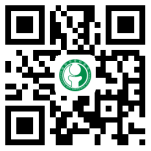 地址：绵阳市长虹大道南段158号重庆市铜梁区人民医院重庆市铜梁区人民医院始建于1942年，经过七十多年的发展，医院不断壮大，2010创建为国家“二级甲等”综合医院，并经市医改办批准成为“三级甲等”综合医院创建单位。医院总投资7亿元，占地103.7亩，总建筑面积约15.2万平方米（其业务用户约13万平米），包括门诊大楼、住院大楼、培训综合楼、行政楼等；现有编制床位1030张，开放床位1308张；设停车位800个。医院现有用工人数1316人。正高32人，副高91人，中级285人；博士研究生2人，硕士研究生92人，本科628人；有兼职硕士研究生导师10人。现设有临床、医技科室37个；建设有市级临床重点学科2个（呼吸内科、重症医学科），市级临床重点专科4个（泌尿外科、肿瘤内科、临床护理、神经内科），市级临床特色专科4个（泌尿外科微创、肝胆胸外科微创、呼吸内科、神经内科），区级临床重点学科6个（泌尿外科、肝胆胸外科、呼吸内科、妇产科、重症医学科、儿科），区级临床重点专科3个（神经内科、神经外科、耳鼻喉科）；现有设备总价值2.05亿元（其中大型医疗设备29台件，价值1.51亿元），建设了净化手术间16间。能开展系列难度大、精度高的手术治疗。医院成功申报国家自然基金青年基金项目1项，省部级项目6项，厅局级项目98项，发表学术论文447篇，编写专著1部，申请专利6项。 近几年医院业务量呈现较快增加长势头，2018全年门诊量达80万人次，出院病人达5万人次。发展中的重庆市铜梁区人民医院求贤若渴，拟引进若干名医学类高层次优秀人才引领学科发展。职位需求邮箱：77928731@qq.com　　  地址：重庆铜梁东城街道中兴东路528号大竹县中医院大竹县中医院始建于1980年8月，是集医疗、教学、科研、预防保健、康复为一体的国家三级乙等中医医院、国际爱婴医院、“120”网络急救医院、保险定点医院，系全县中医药医教研工作指导单位。全院占地面积41亩，建筑面积2.5万余平方米，在建国家投资项目“治未病综合大楼”3.2万余平方米，预计三年后投入使用，开放病床500张;设置11个临床科室，15个门诊科室，6个医技科室；拥有省级重点专科2个（康复科、骨伤科）、市级重点专科2个（肛肠科、脑病科）。医院在岗职工436人，其中：正高级职称6人，副高级职称26人，中级职称128人；省、市、县名中医6人，院级名中医13名；引进硕士研究生4人，本科以上文凭124人。荣获省级先进个人2人，获得四川省拔尖中青年中医师称号2人；国家级专业学术委员会任职5名，省级专业学术委员会任职5名。拥有CT、DR、超机等大中型医疗设备50余台件；年业务收入达1.3亿元。职位需求薪酬待遇：1.研究生及以上学历：激励性补助15万元-30万元；基本工资及其他福利待遇按国家政策发放；每月保底绩效工资：博士10000元、研究生6000元。2.全日制本科学历：基本工资及其他福利待遇按国家政策发放；每月保底绩效工资4000元-5500元。邮箱：327007833@qq.com地址：四川省大竹县竹海路东段1178号广元市中心医院广元市中心医院（川北区域医疗中心），国家三级甲等综合性医院，位于素有“川北门户，蜀门重镇”的广元市城区中心地段，四川九大地市级区域医疗中心之一，国家级住院医师规范化培训基地，川北医学院非直管附属医院，川北医学院、成都医学院等医学院校临床本科全程教学医院。医院占地面积4.7万m2，总建筑面积10余万平方米。全院编制床位1400张，在职职工1800余人。 医院病员辐射四川、甘肃、陕西三省20多个市、县（区），年门诊总人次80余万人次、出院病人6万余人次。建设有9个省级医学重点专科、20个市级临床质量控制中心，拥有2.5亿余元的医用直线加速器、宝石能谱CT、1.5T核磁共振等高、精、尖医疗设备，多项技术处于省内同级医院先进或领先水平。至2020年医院将形成院本部、妇产儿童医院（编制床位560张，2018年底正式运营）、康养中心“一院三区”的布局模式，促进医院高质量发展。职位需求广元市中心医院2019年高层次人才专场招聘岗位设置一览表邮箱：619593781@qq.com地址：广元市利州区井巷子16号邻水县人民医院邻水县人民医院始建于1938年, 占地面积93.51亩，现有业务用房31893平方米，办公用房 2558平方米，编制床位500张，实际开放床位660张。是一所集医疗、教学、科研、预防保健、急救于一体的国家“三级乙等”综合医院、爱婴医院；是广安市急救中心邻水分中心，是四川省人民医院集团医院和远程会诊、教学网络医院，是陆军军医大学新桥医院、重庆医科大学附属一院、二院和儿童医院指导医院。职位需求硕士研究生：临床医学20名；病理学1名；医学影像学1名；医学检验2名；药学2名、护理学2名。本科生：临床医学35名；麻醉学1名；肛肠2名；针灸推拿2名；医学影像学1名。邮箱：galsxrmyy@163.com地址：邻水县鼎屏镇人民路北段487号重庆市永川区儿童医院（重庆市永川区集嫒医院）重庆市永川区儿童医院（重庆市永川区集嫒医院），是重庆市永川区卫生健康委员会下属事业单位。医院成立于1983年，是集临床、科研、教学为一体的专科医院，以开展“优生优育、保障生殖健康”为核心的公共卫生单位；医院现有占地面积40亩，建筑面积共5.5万平方米，一期投入使用建筑面积约4万平方米，二期正在建设中，预计2019年投入使用。共编制床位数198张，年门诊量40余万人次，住院量万余人次，年分娩量约5000人。医院坚持以一流的技术求发展，以优质的服务促进步。设有产科中心、妇科中心、儿童保健科、新生儿科、儿内科、眼耳喉鼻科、外科、中医科、营养科、产后康复中心、计划生育科、麻醉科、超声科、检验科等临床、医技、行政科室。为进一步提升医院技术水平，医院高度重视人才培养。一经考核通过录用者，您将得到极具竞争力的薪酬待遇和最佳的事业平台：复合型、专家型人才，优先培养为医院中高层管理人员，并发放人才补助金15-20万。研究生学历，优先培养为学科学术带头人，并发放人才补助金5-10万。取得住院医师规范化培训合格证者，发放人才补助金3-6万元。本科学历，送入三甲医院进行住院医师规范化培训。诚挚欢迎有识、有才之士加盟我院共创未来！职位需求管理岗位、学科带头人专业技术岗位邮箱：1319962777@qq.com 49713871@qq.com 医院地址：重庆市永川区文昌路16号重庆医药高等专科学校重庆医药高等专科学校是经教育部批准设立的公办全日制普通高等专科学校，位于重庆市文化名区——沙坪坝区大学城。学校始创于1948年的中国人民解放军华东野战军第一后方医院卫生学校，经过70年的办学锤炼，积累了丰富的办学经验，办学水平和人才培养质量得到社会的广泛认可。近年来，时任中共中央政治局常委、全国人大常委会委员长张德江，时任国务院副总理刘延东等党和国家领导人先后视察学校，充分肯定了学校的办学水平。学校是重庆市示范性高等职业院校、重庆市优质高等职业院校立项建设单位、中国青少年心理健康、性健康、防艾及慈善教育示范学校、重庆市出国卫生人员培训基地、首批全国职业院校养老服务类示范专业点、首批全国职业院校健康服务类示范专业点。学校是教育部高职高专药学专业、中药学专业、护理专业、医学检验技术专业、康复治疗技术专业骨干教师国家级培训项目基地，国家卫生职业技能鉴定站，国家执业医师考试实践技能考试站。学校是教育部药学专业、护理专业、食品营养与检测专业教学资源库建设牵头单位，是中国护理职业教育联盟副理事长单位，是教育部、卫生部“专科临床医学（3+2）卓越医生教育培养计划项目”试点学校，是教育部中医学专业现代学徒制试点学校，是全国第一家定向培养基层卫生专业直招士官的医药卫生行业学校。学校本部占地面积近40万平方米，资产总额8亿，图书馆藏书50多万册，建有万兆级无线网络、云计算中心、13个信息化应用业务系统，学校为重庆市教育信息化试点单位和重庆市智慧校园试点单位。校本部教授、副教授等副高以上专业技术人员200余人，“双师”素质教师270余人，具有硕士及以上学位的教师200余人，其中博士学位50余人。有国家级优秀教学科研团队1个、国家级精品课程、国家级精品资源共享课程各1门。拥有全国名老中医学术传承工作室专家、国家卫生职业教育教学指导委员会校院合作专委会主任委员、国家卫生职业教育教学指导委员会委员、全国食品药品教学指导委员会药物制剂专业委员会主任委员、全国优秀教师、全国青少年培养导师、重庆市名师、重庆市最受喜爱的健康卫士、重庆市名中医指导教师、重庆市学术技术带头人、重庆市十佳教师、重庆市教书育人楷模、重庆中医药学会会长、重庆市全科医学会会长等为代表的优秀师资队伍。学校坚持“校企院合作、集团化办学”的办学模式，联合全国172家知名职业院校、医疗卫生机构和医药企业，牵头成立了重庆医药职业教育集团。依托职教集团，成立了校院企深度合作的“亚信学院”、“太极学院”、“鸿翔学院”、“华博学院”、“迈克学院”、“忆念美学院”、“宽仁康复学院”、“助产士学院”、“柯渡医疗设备管理维护工程中心”、“希尔安班”等。有近三分之一的毕业生在集团内就业。学校有中央财政支持的药物制剂技术高等职业教育实训基地和护理高等职业教育实训基地、有地方财政支持的生物制药技术高等职业教育实训基地；有重庆市高职高专院校中首家工程技术研究中心、重庆高校中首家模拟GMP药学实训工厂。有重庆市医学检验试剂研究所等独立设置的研究机构；有1所附属医院、11所非直管附属医院、18所教学医院及大中型制药厂、医药公司、医院等校外实习基地100多家。近三年毕业生平均就业率98%以上，学生职业资格考试通过率、双证获取率97%以上，专业对口率96%以上。重庆市教育评估院最近连续三年评估数据显示，我校毕业生就业率、就业质量等多项指标名列全市高职高专院校前茅。学校位于文化氛围浓郁的重庆大学城，这里青山常翠、碧水常流，高校云集、英才荟萃，这里资源共享、教师互聘、学分互认、课程互选、信息互通。新型的教育城、人才城、科技城、生态城为重庆医药高等专科学校提供了得天独厚的发展空间。职位需求邮箱：cqyygz_rsc@163.com    地址：重庆市沙坪坝区大学城中路82号万全医药控股集团酷公司，和有趣的人在最美的地方，做最有价值的事情成为最有价值的人，一起数生命美丽的里程碑！万全，一家互联网垂直整合模式下从事研发（德众万全-药研PDO -GLP)、临床GCP(阳光万全-临研CRO-GCP)、制造(万特制造卓越-CMO-GMP)和营销(万全玛特&VDM：CSO-GSP)-四“O”-驱动四“P”管理的新型制药服务的领导企业！德众万全PDO——中国制药工业发动机阳光万全CRO——让世界微中国临床研究喝彩万特制造CDMO——亚洲制造最卓越万 德 玛CRSO——中国医药界的沃尔玛加盟万全五大理由：只为最精彩的你与世界领先同行，做中国人的骄傲，万全—世界的中国的精神和物质成长最快的地方万全新军营员工专业和物质成长超越其他企业；万全大家庭股东持股计划，做最具成长力公司的股东；卓越管理缔造营：培养了中国医药五强总裁和企业家7名，跨国总监总经理级6名，国民企总经理级10余名；卓越技术缔造营：10年研发领先伴随为中国医药研发事业培养大批总监级和技术带头人。去最美地方工作：万全遍布全国跨越海外，到世界各地去工作生活，可随时选择相伴亲人。从北上广到江苏无锡太湖，泰州药城，上海近郊的乌镇嘉兴 最美的海南和鼓浪屿厦门，长江上的重庆！做大健康行业的所有精彩：万全业务跨越大健康及金融行业新战友：为你准备 万全3+2工程3包：包吃包住报户口；1次安家费补助；1个梦想起飞的平台职位需求福利待遇1、收入=固定工资+奖金+补贴+福利（含五险一金）2、奖金奖励：为了激励优秀的个人与团队，公司设立了多样化的奖励项目：月度/季度绩效奖励、项目奖励、特别贡献奖等；3、福利：公司为员工缴纳五险一金以及带薪休假、免费体检、健康咨询，法律咨询等公司福利。邮箱：hr@venturepharm.net在线投递：https://jinshuju.net/f/hjqGWD地址：北京市海淀区西三环北路11号海通商务AII栋 万全-人力资源部重庆市公共卫生医疗救治中心重庆市公共卫生医疗救治中心（以下简称“中心”），由原重庆市胸科医院和重庆市传染病院于2008年合并建成。 2018年12月，中心正式签约挂牌成为“西南大学附属公卫医院”。中心现有固定资产4亿多元，开放病床1000余张，在岗职工950余人，其中专业技术人员860人；中、高级职称300余人，其中高级职称120人，博士10名，硕士87人。中心拥有歌乐山和平顶山两个院区，形成一体两翼的格局。其中歌乐山院区为传染病院区，有5个结核病区、3个感染病区、胸外科、普外骨科、普内科、麻醉科、急诊医学科、重症医学科等20余个临床医技科室；中心平顶山院区为综合性院区，涵盖各专业外科和内科、急诊医学科、消化肝病科、妇产科、麻醉科、重症医学科等近20个临床医技科室。中心是重庆唯一的三级传染病专科医院，已成为重庆市传染病诊断及治疗最权威的机构；是重庆市结核病、艾滋病医疗质控中心，中国肝炎研究中心临床基地；中心感染科和呼吸（结核）科成功获批重庆市临床重点专科建设项目，“中医传染病学” 成功获批重庆市中医药重点学科建设项目。中心拥有国家药物临床试验机构、中医药防治传染病国家重点研究室、重庆市博士后科研工作站。2018年中心获批“十三五”国家科技重大专项总课题1项；近三年累计获批国家级、厅局级科研项目近40项，累计经费达3000余万元。发表学术论文300余篇，其中SCI论文13篇。今天的公卫中心，正努力向着以治疗传染病为特色，集临床、科研、教学为一体的重庆权威、西南前列、全国一流、影响全球的省级传染病救治中心和三级甲等综合性医院的目标坚实迈进！职位需求重庆市公共卫生医疗救治中心职位列表邮箱：cq65503759@163.com地址：重庆市沙坪坝区歌乐山保育路109号（歌乐山院区）重庆市沙坪坝区小龙坎黄桷湾2号（平顶山院区）奉节县人民医院奉节县人民医院始建于1940年，是一所集医疗、教学、科研、预防、保健、康复、急救等为一体的二级甲等综合医院，重庆市三级甲等医院创建单位，是重庆医科大学附属第二医院托管医院，重庆市肿瘤医院肿瘤规范化诊疗基地，重庆市全科医师规范化培训基地。医院占地面积120亩，业务用房4.5万㎡，编制床位600张，实际开放床位1200张，设临床、医技科室47个。医院扩建工程建筑面积8.5万㎡，投资5.6亿元，建设完成后新增床位600张，将于2019年10月投入使用。门急诊人次、住院人次、手术台次均位于重庆市渝东北县级医院前列。医院现有职工1023人，其中正高9人，副高90人，研究生15人。 已建成重庆市特色专科2个（骨科康复、儿内科），已建成重庆市重点专科2个（呼吸内科、医学影像科），在建重庆市特色专科2个（心血管内科、麻醉科），在建重庆市重点专科2个（临床护理、妇产科）。拥有奉节县医疗质控中心3个。各学科均形成了自身的专科特色优势。获得重庆市卫计委科研课题立项13项（已结题6项），获得国家知识产权局批准为实用新型专利证书6个。全院目前业务量在不断增长，发展势头良好，急需人才，因此面向社会招聘专业技术实用型人才若干名。职位需求临床类硕博研究生，名额不限。招聘条件拥护中国共产党的领导，遵守宪法、法律和法规。有强烈的事业心和责任感，自愿履行医疗卫生岗位职责，品行端正。适应岗位要求的身体条件。硕士研究生年龄不超过35周岁，博士研究生年龄不超过40周岁。具有全日制医学类专业本科及以上学历，并取得相应学位及规培证。有关待遇1、规培人员：获得执业资格，同时有规培毕业证，一次性给予10万元安家费（麻醉专业一次性给予15万元安家费），以后每年补贴2.5万元连续2年。2、硕士研究生：获得执业资格，同时有规培毕业证，一次性给予10万元安家费（儿科、妇产科、麻醉科等专业一次性给予15万元安家费），以后每年补贴5万元，连续2年。3、博士研究生：一次性给予80万元安家费，同时根据科研项目情况最高提供200万元科研启动基金。4、其他按公立医院人员薪资待遇有关规定执行。报名方式采取网上报名方式，应聘者发送主题为（姓名-专业）的邮件至1046709750@qq.com，并附上个人简历及相关证件影印件。医院将根据应聘者资格条件进行初审。报名时间报名截止时间：2019年9月30日。应聘者可随时在网上报名并上传个人简历，医院负责对应聘者个人信息保密。邮箱：1046709750@qq.com地址：重庆市奉节县鱼复街道康宁街2号长沙诺民医疗科技有限公司诺民卫生是陈文东博士在加拿大多伦多市和中国长沙市建立的卫生经济学专业咨询公司，在加拿大和中国内全面开展健康结果和卫生经济学研究服务，为两国医药产品的市场准入工作提供医保证据支持。目前，诺民卫生是美国礼来、西安杨森、吉利德科学、诺华肿瘤、百时美施贵宝、强生器械及百济神州的优先供应商。在与包括多伦多大学卫生经济技术评估协作中心、中南大学湘雅医学院和国内其他医疗机构的合作基础上，诺民卫生已完成50余项健康结果和卫生经济研究项目，在国内外学术期刊上发表20余篇科研论文。目前，诺民卫生独立开发医药市场准入工具“诺民卫生疾病模型平台”移动手机应用APP已在APPSTORE与国内主流安卓市场上市。同时，诺民卫生也在开发以患者为中心的健康信息管理平台，为医疗机构、保险机构和医药企业提供一站式患者个性化健康管理、医疗评估和真实世界研究服务。公司实行人性化管理，每周5天工作制，工作时间为上午9点到下午5点，享受国家规定的节假日。职位需求：临床研究助理   人数：20人岗位职责：1、协助项目经理/主管完成研究方案设计。2、协助项目执行工作（伦理材料准备及提交、遗传办材料准备）3、负责医院HIS系统数据采集。4、负责协助患者门诊调查研究/随访调查。5、负责模型文献检索工作。任职要求：1、全日制大学本科及以上学历。专业为流行病学、预防医学或者临床医学,有过临床科研项目经验者优先2、熟练使用Windows办公软件WORD、EXCEL、POWERPOINT等3、熟悉医学相关的量化科研方法4、具备独立工作能力和良好的项目管理能力5、良好的团队合作精神,能与同事融洽相处,共同完成合作项目6、工作注意细节,具备良好的口头和书面表达能力。7、要求具有较强的英文文献阅读能力,通过CET6者优先。医学统计师 人数：10人岗位职责：1、负责协助制定数据分析计划。2、负责数据整理、清洗、标准化。3、按照数据分析计划进行数据分析。4、协助模型结构搭建和后台公式编写。5、协助数据分析报告撰写。任职要求：1、全日制大学本科及以上学历。专业为生物统计、流行病学、预防医学或者统计等相关学科,做过医学统计项目者优先2、熟练使用常见统计软件,例如SPSS, SAS，R;3、熟练使用Windows办公软件WORD、EXCEL、POWERPOINT等4、熟悉医学相关的量化科研方法5、具备独立工作能力和良好的项目管理能力6、良好的团队合作精神,能与同事融洽相处,共同完成合作项目7、工作注意细节,具备良好的口头和书面表达能力福利：绩效奖金、五险一金、带薪年假、年会旅游、公差补助、国际会议。邮箱：y.chen@norminchina.com公司地址：长沙市岳麓区银盆岭街道银杉路31号绿地时代广场6栋1419室公司网址：www.norminchina.com 重庆市万盛经开区人民医院重庆市万盛经开区人民医院位于万盛中心城区，占地30亩，业务用房面积5万平方米，是一所集医疗、教学、科研于一体的二级甲等医院、国家“爱婴医院”，区属“120”急救指挥调度中心。始建于1952年，2012年11月挂牌为重庆医科大学附属第一医院万盛医院。医院现有职工660人，其中高级职称69人，编制床位500张，开放床位576张；25个临床医技学科；多个学科在全区及周边地区具有领先地位和较高知名度，拥有重庆市特色专科2个（妇科微创、呼吸内科），创建市级重点学科1个，2017年成功创建国家级基层胸痛中心，目前正在重医一院等三级医院的帮扶及专家团队的带领下打造国家级胸痛中心、卒中中心、高危孕产妇救治中心、高危儿童和新生儿救治中心、创伤救治中心、内分泌市级重点专科；设备齐全，拥有64排CT、100瓦钬激光、磁共振、移动CR、DR等先进仪器设备，为提高临床诊疗水平提供了有力支持和保障。近几年，医院医疗水平及服务能力不断提升，计划2020年创建国家“三级甲等”综合医院，努力为万盛及周边地区广大老百姓提供更加优质、安全、便捷的医疗服务。职位需求2019年上半年岗位需求一览表邮箱：2889008827@QQ.COM地址：万盛区万东北路43号重庆爱尔眼科医院重庆爱尔眼科医院是爱尔眼科医院集团在中国开设的第十家大型专业眼科医院，于2006年7月成立。医院经过12年的发展，扩建升级为国际化大型专业眼科医院——重庆爱尔眼科医院（总院），位于重庆市江北区华新街华唐路2号（农垦大厦），建筑面积约2.3万平米，共计11层楼，拥有100余间检查室、有洁净层流手术室和普通手术室共计18间、210张住院病床，设立公益防盲检查区、VIP诊疗区，设置电教室、实验室、科研室、图书室、学术会议厅等现代化教学科研设施。开设屈光手术、白内障、青光眼、眼底病、角膜病、医疗美容、泪道疾病、综合眼病（低视力）、小儿眼科、医学验光配镜、中医眼科、病理科共12大专科，拥有员工近500人，云集了一批颇具影响力的教授、博士生导师、硕士生导师、主任医师、副主任医师以及临床经验丰富的核心医师，并引进和吸收国际同步的眼科技术与医疗管理理念，以专业化、规模化、科学化为发展战略，推动西南地区眼科医疗事业的发展。医院始终以“办人民满意的专业眼科医院”为基础思路，以医疗质量、医疗安全为核心，致力于为患者提供高品质的眼科诊疗服务。选择眼科 选择爱尔  欢迎各位的加入！职位需求（一）眼科医生招聘数量：10人岗位要求：本科及以上学历，眼科或临床医学专业毕业，接受应届毕业生。整形美容外科医生招聘数量：2人岗位要求：本科及以上学历，临床医学/外科学等有关专业毕业，具备执业证/资格证，有医疗美容从业经验，具备独立手术能力。（三）护理部主任招聘数量：3人岗位要求：专科及以上学历，护理学专业毕业，护理管理经验5年以上。（四）验光师招聘数量：7人岗位要求：本科及以上学历，视光相关专业毕业，女生英语六级以上，男生英语四级以上，接受应届毕业生。（五）储备区县功能影像医生（特检科）招聘数量：5人岗位要求：大专及以上学历，临床医疗类相关专业毕业,优先录取有“医学影像”相关执业医师证者。（六）储备区县药剂师/药房库管招聘数量：5人岗位要求：大专及以上学历，药学相关专业毕业，药剂师相关工作经验1年以上，药士及以上职称。储备区县检验师招聘数量：5人岗位要求：大专及以上学历，检验相关专业毕业，检验相关工作经验1年以上，检验士及以上职称。工作地点可选择：重庆主城及周边区县、泸州 （属地原则可优先考虑）邮箱：lirongqi@aierchina.com地址：重庆市江北区华新街华唐路2号农垦大厦绵阳市妇幼保健院    绵阳市儿童医院我们的平台优势绵阳市妇幼保健院是国家三级妇幼保健机构,2011年增挂了“绵阳市儿童医院”牌子。是中国妇产科医院联盟会员医院、四川省新生儿遗传代谢疾病筛查分中心、绵阳市产后康复中心、绵阳市危重新生儿救治中心。2019年6月，一所集医疗、保健、科研、教学、培训、交流为一体的现代化绵阳市儿童医院，将竣工并投入使用。我们的发展前景医院的整体发展以“三甲儿童医院、三甲妇幼保健院”一院两址为建设规模，以“临床与保健高度融合”为业务特色，以“大专科、小综合”为发展模式，这样的愿景为我们展现出无限的希望和可能。职位需求邮箱：mysfjzxrsk@126.com地址：绵阳市涪城区花园北街8号四川省仪陇县人民医院仪陇县人民医院始建于1946年，是全县唯一集医疗、教学、康复、保健为一体的国家三级乙等综合性医院，是四川省人民医院定点帮扶医院、四川大学华西医院及省人民医院远程教学与远程会诊定点医院、川北医学院教学医院和达州职业技术学院教学实习医院、中国宫颈癌防治工程定点医院、国家爱婴医院、中国卒中中心联盟医院。医院先后被评为中国健康扶贫工程先进集体、省级文明单位、四川省二级（★★）数字化医院、省级园林模范单位、市级医疗保险服务先进单位。    医院现有金城和新政个院区，占地面积81亩，医院河西度门院区（县医疗中心）PPP项目已经动工修建，占地面积158亩，规划为三甲综合医院规模，三年时间完成修建。医院编制床位1190张，实际开放床位1000张。现有在岗人员1030人，其中，高级技术职称103人，中级技术职称148人，全日制硕士研究生31人，博士研究生1人，医院科室及亚专业设置齐全。全院拥有1.5T超导核磁共振、西门子16排、东软128层螺旋CT、1000 mA光机、数字减影血管造影（DSA）、彩超、钬激光、等离子气化电切镜、碎石机、电子胃镜、肠镜、腹腔镜、血液透析机、肿瘤射频治疗及放射性粒子植入系统、介入热化疗、体腔灌注机等大中型设备。目前已常规开展：冠脉介入，脑血管介入，放射非血管介入，起搏器植入，肿瘤放射性粒子植入治疗，血液透析，颅内肿瘤切除，食道癌切除，肝叶切除，胰十二指肠切除，腹腔镜下双镜联合胆总管切开取石，腹腔镜下胃、结肠、直肠肿瘤切除，颈椎前路手术，脊柱胸段、腰段前后路手术，经皮肾镜，膀胱癌根治性全切，腹腔镜下广泛子宫切除+盆腔淋巴结清扫+腹主动脉旁淋巴结清扫，腹腔镜下子宫内膜癌根治等技术。拥有现代化的中央空调病房和一流的层流与净化手术室。医院承担全县113万人口及邻近县市50余万人口的常见病、多发病及部分疑难病的诊治任务，年门诊40余万人次，年住院病人4万余人次，年完成各种大中手术12000余台次，年带教进修实习生100余名。    医院设置临床科室33个，有普通外科、骨科、泌尿外科、心胸外科、放射影像科、检验科、儿科七个市级临床重点专科，四川省县级医院临床重点专科建设室3个，年发表专业学术论文50余篇。全院职工一直秉承“崇德修身，精业济世”的院训，励精图治，与时俱进，以争创人民满意医院为目标，力争把医院打造成为市内最好、省内一流的全国优质县级医院。职位需求所需专业	招聘人数	学历要求临床专业内、外科	3	博士研究生肿瘤学	1	博士研究生内科学	5	硕士研究生外科学	5	硕士研究生重症医学	2	硕士研究生影像医学与核医学	2	硕士研究生儿科学	2	硕士研究生妇产科学	2	硕士研究生针灸推拿学或康复专业	2	硕士研究生病理学与病理生理学	1	硕士研究生护理学	2	硕士研究生肛肠专业	1	硕士研究生临床医学规培结业生                      6	        本科邮箱：2331582346@qq.com地址：四川省仪陇县新政镇新南路二段2号重庆市永川区中医院重庆市永川区中医院是国家三级甲等中医院，重庆医科大学附属永川中医院，国家医师资格实践技能考试基地，重庆市住院中医师规范化培训基地。重庆市中医药行业协会副会长单位、重庆市中医药学会眼耳鼻喉专委会主任委员单位、永川区中医药学会会长单位，综合实力在重庆市中医系统区县中医院中名列前茅。医院占地21亩，业务用房5.2万平方米，编制床位870张，实际开放床位1070张。医院总资产6亿元，医疗设备价值1.5亿元。现有职工1000余名，有中、高级专业技术人员250余名，其中重庆医科大学、成都中医药大学教授、副教授51人，硕士生导师14名，国家级、省级学术专委会委员及以上专家30余名，拥有国务院政府特殊津贴专家，全国老中医药专家学术经验继承工作指导老师、全国中药技术传承人才、重庆市学术技术带头人、永川区学科带头人12名；重庆市名中医4名，永川区名中医、永川区十大名医11名；博士、硕士研究生100余名。年门诊病人近60余万人次，出院病人4.5万余人次，手术近万台次，病人来源覆盖川渝黔十余个区县，病人满意度保持在98.5%以上。职位需求病案统计   2名  信息管理专业 本科           医务科职员      2名   医事法律专业 本科病理医师   3名  本科及以上                  儿科医师        3名   本科及以上ICU医师    3名  本科及以上                  消化内科医师    3名   中级职称及以上急诊医师   3名   本科及以上邮箱：337619502@qq.com地址：重庆市永川区迎宾大道2号四川华美紫馨医学美容医院四川华美紫馨医学美容医院是西南地区医学美容行业第一品牌，被誉为西南地区整形美容业航母。是国内以科学为基础、以管理为核心的专业医学美容机构之一。时至今日，华美紫馨建成了一支拥有6名主任医师、11名副主任医师在内的60位注册认证医师团队。医院设有整形外科、美容牙科、美容皮肤科、美容中医科、麻醉科、医学检验科等科室。华美紫馨发展至今，已被多所医学专业高校及业内机构选为教育培训基地。设立包括“四川省医学会医学美学美容培训中心”、“贵州遵义医学院教学基地”、“江西宜春学院美容医学院教学基地”、“山西大同医学院教学基地”等多个教育培训基地。正是源于对学术孜孜不倦的追求，华美紫馨获得了多项行业荣誉奖项，更膺荣6项“中国美容与整形白天鹅奖”。除此之外还获得了超过100余项国内外荣誉奖项。建院以来，多次举办大型学术交流会议，更是成功申办并协办了拥有医美行业“奥林匹克大会”之称的第18届世界医学美容大会。华美紫馨，从品牌诞生到成为具有影响力的医学美容机构，从来没有停止追求美丽的步伐，不断进行技术革新。未来，华美紫馨还将创造更多行业佳绩！职位需求整形住院医、皮肤住院医、中医住院医、口腔正畸医生邮箱：6723501@qq.com地址:成都市二环路南三段25号大邑望县中医医院大邑望县中医医院创建于1951年，是一所集医疗、教学、科研、预防、康复、保健、养老于一体的二级甲等中医医院，是全县中医药培训基地；四川省中医医院、四川省中西医结合医院、成都市第一、第三、第五人民医院医联体单位；四川大学华西医院远程教学、远程会诊定点医院、区域联盟网络医院、大邑康复医学教学点暨假肢矫形安装训练点。全县城职、城乡基本医疗，各类保险公司、车祸伤、意外伤、公共卫生突发事件等急救定点医院，全国异地医保联网结算单位。医院占地面积21.23亩，建筑面积60614平方米。编制床位450张。医院设置有内科、外科、急诊科、康复科、肛肠科、骨伤科、肿瘤科、老年病科、麻醉科等17个临床科室；检验科、放射科、超声科、中药房、西药房、电子胃肠镜室等9个医技科室。省级重点专科：肛肠科、康复科。市级重点专科：老年病科、骨伤科、肺病科、肿瘤科等。现有在职工639人，各类专业卫生技术人员561人。省级中医拔尖中医师1人，省拔尖中青年中医师1人，省、市、县名医、名中医11名，省、市名中医师承学术继承人12人，国家、省、市学会委员26人。配置了螺旋CT、飞利浦DR、数字乳腺钼靶、飞利浦彩超、GE四维彩超、贝克曼全自动生化分析仪、狼牌胆道镜、腹腔镜、手术显微镜等大型医用设备。职位需求邮箱：619738275@qq.com地址：大邑县晋原镇城西街19号邛崃市妇幼保健计划生育服务中心（邛崃市妇幼保健院）邛崃，古称临邛，自古为“天府南来第一州”，系西汉著名才女卓文君的故里，始建于公元前311年，迄今已有2300多年的历史，是四川最早的四大古城之一。邛崃隶属四川省成都市，位于成都平原西部，川滇、川藏公路要塞，距成都市区75公里，2018年底随着成蒲快铁的投入使用，标志着邛崃也纳入了成都半小时通勤圈。邛崃市妇幼保健院是由政府举办，不以营利为目的，具有公共卫生性质的公益性事业单位。始建于1954年，位于四川省成都市邛崃市临邛镇崇德路307号占地面积38.9亩，建筑面积20000㎡。医院现有职工251人，编制床位100张，二期住院楼拟于本月底投入使用，投入使用后编制床位数将增至150张,今年内完成三级乙等妇幼保健院创建。医院1994年卫生部授予“爱婴医院”称号，2015年评为四川省“二级甲等”妇幼保健院，是四川大学附设华西卫生学校的教学医院、是全市妇幼保健计划生育技术指导中心、新生儿科急救点、婚前医学检查及孕前优生健康检查定点医院，是四川省妇幼保健院医联体协作医院、四川大学华西第二医院区域联盟医院、成都市第五人民医院指导医院。按照《国家卫计委关于妇幼健康服务机构标准化建设与规范化管理的指导意见》要求，医院主要设置了孕产保健部、儿童保健部、妇女保健部、计划生育技术服务部四大业务部。医院一贯秉承“厚德精术、润泽妇幼”的院训，坚持“儿童优先、母亲安全”的办院宗旨，坚持“以人为本，以病人为中心”，强化管理，提升医疗服务技术水平，进一步改善服务质量，不断满足人民群众对医疗保健的需求。诚挚邀请优秀的你们，加入我们的大家庭！职位需求邮箱：1369613537@qq.com地址：邛崃市临邛社区崇德路307号德阳市罗江区中医医院德阳市罗江区中医医院是一所以中医为特色、中西医结合、集创伤急救、临床医疗、康复、教学、科研为一体的国家二级甲等中医医院，已于2019年正式启动国家三级中医医院创建工作。
   医院创建于1953年7月，占地面积10175平方米，业务用房11989.3平方米，编制床位120张，开放床位150张。现有职工175人，其中有四川省名中医1人，市、区级名老中医6人，市优秀中青年中医师1人，高级职称15人，副高11人中级职称32人，设有临床科室8个，医技和行政管理科室10个。医院儿科为省级重点中医专科，针灸康复科为市级重点中医专科（四川省中医重点专科创建科室），内科、骨伤科为区级重点中医专科（市级重点中医专科创建科室）。医院是国家卫生部、联合国儿童基金会、世界卫生组织授牌的“爱婴医院”，国家医养结合试点单位、安宁疗护试点单位，四川中医药高等专科学校、四川省卫校、四川省护理职业学院、成都中医药大学附属针灸学校实习基地，德阳市胸痛/卒中中心联盟成员单位，罗江区中医药基层适应技术推广基地，成都体育学院运动与健康学院友好合作单位，是绵阳四0四医院（三级甲等）、德阳市第二人民医院（三级医院）、国家临床重点专科、国家重点学科、国家重点专科、成都肛肠专科医院（三级医院）技术协作医院，德阳市社会基本医疗保险、中国财保、中国人寿保险公司和城乡居民医疗保险的定点医疗机构，中国平安财产保险股份有限公司德阳中心支公司保险事故伤员定点医疗单位。  医院配有24排16层螺旋CT、DR摄片系统、飞利浦彩超、美国GE—C臂X光机、心电分析系统、体外冲击波碎石机、奥林巴斯电子胃肠镜、多功能麻醉机、法国无创呼吸机、全自动生化仪、牙片机、三维多功能(电脑)腰椎牵引床、骨质疏松治疗系统、磁振热治疗仪、骨创伤治疗仪及除颤监护仪等急救设备，共有价值上万元的大中型设备100多台件。
    我院全院干部职工牢记“仁爱、精业、团结、进取”的院训，坚持“中医优势、中西结合、以人为本、科技兴院”的发展战略，逐步走出了一条以管理促发展，以文化树形象、以专科创品牌，在传承创新中弘扬国粹、服务民生的发展之路。医疗技术水平不断提高，医院业务进一步发展，现为创建国家三级中医医院储备新生代力量，医院诚招以下医务人员：职位需求普外科：人数：5名专业：临床医学、中西医临床医学学历：全日制本科及以上（取得执业医师资格证者可放宽至全日制大专）内科：人数：5名专业：临床医学、中西医临床医学 学历：全日制本科及以上（取得执业医师资格证者可放宽至全日制大专）骨伤科：人数：5人专业：中西医临床医学，中医骨伤科学学历：全日制本科及以上（取得执业医师资格证者可放宽至全日制大专）儿科：人数：5人专业：临床医学、中西医临床医学、儿科学学历：全日制本科及以上（取得执业医师资格证者可放宽至全日制大专）手术麻醉科：人数：4人专业：麻醉学、临床医学学历：全日制本科及以上（取得执业医师资格证者可放宽至全日制大专）肛肠科：人数：4人专业：中医学、中西医临床医学学历：全日制本科及以上（取得执业医师资格证者可放宽至全日制大专）急诊科：人数：4人专业：急诊医学、临床医学、中西医临床医学学历：全日制本科及以上（取得执业医师资格证者可放宽至全日制大专）五官科：人数：2人专业：临床医学、中医学临床医学学历：全日制本科及以上（取得执业医师资格证者可放宽至全日制大专）护理部：人数：10人专业：护理学学历：全日制大专及以上（男士优先）待遇：本科学历并具有规培合格证者一次性予以10-15万安家补贴。研究生学历直接入编，具有规培合格证者一次性予以15-20万安家补贴。中级及以上职称者可由我院向罗江区人事部门、编委申报审批入编。其他：对于能力突出或具有其他专长人才，经院领导班子研究后可在此基础上提高相关待遇。联系方式：医疗组： E-mail:870024092@qq.com护理组：  E-mail: 583829189@qq.com地址：四川省德阳市罗江区万安麓峰南路103号重庆三博长安医院重庆三博长安医院是2014年12月由原重庆长安医院作为国有企业办医疗机构改革试点与首都医科大学三博脑科医院改制合作成立，是首都医科大学三博脑科医院连锁医院，是一所集医疗、预防、康复、保健、教学为一体的现代化二级综合医院，是重庆市城镇职工基本医疗保险、重庆市城乡居民合作医疗保险、工伤保险、生育保险、商业保险、工伤与病退休体检定点医院，是重庆市急救120网络成员及江北区区级创伤中心。医院始建于1938年，位于重庆市江北区建新东路65号，现有职工430余人，中高级职称150余人，硕士研究生20余人，开放床位500余张，设有临床、医技、行政后勤等30个科室，配备了层流手术室和中心ICU。设施设备方面，医院拥有飞利浦1.5T高端磁共振成像系统(MRI)、飞利浦128层高端螺旋CT、西门子医用血管造影X射线机（DSA）、高端DR系统2台、飞利浦公司EPIQ5、新HD15彩超和美国GE公司等进口彩超6台、高清显微镜2台、史塞克开颅动力装置、床旁连续肾脏替代疗法（CRRT机）、血液回收机、无创心输出量测量仪，近期还将投放直线加速器（Varian瓦里安TrueBeam系统）。 学科建设方面，医院充分利用首都医科大学三博脑科医院的技术优势，以神经外科为龙头，重点打造脑血管病中心、骨科/创伤外科中心、微创手术中心（普外、泌尿外科）、心血管病专科、呼吸病专科等特色科室，并设立了远程会诊中心，按三级医院的诊疗水平进行规划实施，形成了“大专科、强综合”的发展态势。就医环境方面，医院2011年获得“重庆市卫生单位”荣誉称号，2014年改制后累计投入了4000万元进行住院病房及门诊改造，打造园林式花园，给患者提供舒心的就医环境。医院将结合首都医科大学三博脑科医院的人才优势、技术优势，践行首医三博“博医、博教、博研”的办院理念，秉承“技术、品质、服务”的服务宗旨，让更多的病人得到更好的服务。职位需求神经外科医师	3	临床医学	            本科毕业及以上学历毕业+医师资格+规培证。神经介入方向	        硕士研究生毕业+医师资格+规培证。影像医师	    1	医学影像学或临床医学	 本科毕业及以上学历毕业+医师资格+规培证。普外医师       1  胃肠肝胆泌尿方向      本科毕业及以上学历毕业+医师资格+规培证内科医师	    2	心血管介入方向     	 本科毕业及以上学历毕业+医师资格+规培证。	           2	神经内科、肾内科方向 	 研究生毕业+医师资格+规培证。               2  肿瘤方向              研究生毕业+医师资格+规培证。耳鼻喉科医师	 1	耳鼻喉科	           本科毕业研究生毕业+医师资格+规培证。护士	        3	护理         	        全日制本科及以上学历毕业。邮箱：cqsbcayy@126.com医院地址：重庆市江北区建新东路65号微信公众号：cqsbcayy医院网址：www.sanbochangan.com河南省新乡医学院第三附属医院新乡医学院第三附属医院是一所集医疗、教学、科研、预防、康复为一体的省直三级综合性大学附属医院，也是河南省唯一一家李嘉诚基金会宁养医疗服务成员单位。医院毗邻新乡医学院、新乡市政府、京港澳高速及火车东站，具有便利的交通和教学科研平台。医院现占地面积310亩，开设床位2000张。拥有卫生专业技术人员1400余名，其中高级职称人员140余名，具有博士、硕士学位人员400余名。医院现设40余个临床、医技科室以及近30个临床教研室和重点实验室，现具有各种先进的医疗设备。现根据医院中长期发展规划和学科建设需要，面向全国招聘引进博士研究生，提供正式编制，待遇优厚。博士研究生招聘计划：硕士研究生招聘计划：邮箱：sfyrsk@xxmu.edu.cn地址：河南省新乡市华兰大道83号营山县人民医院营山县人民医院位于县城中心，是我县唯一一家“三级乙等”综合性医院。建院70年来，已发展成为全县级别最高、规模最大、科室最齐全、设备最先进、技术力量最雄厚的公立医院，是国家卫计委首批重点扶持的500家县级医院之一，也是国际紧急救援中心网络医院、三军医大新桥医院技术指导医院、成都军区总医院协作医院，川北医学院实习医院、南充卫校和达州职业技术学院实习基地，四川大学华西医院是我院远程网络联盟医院长期帮扶、指导我院，同时，华西医院还是我院专业技术人才主要培训基地。医院批复编制床位2150张（其中老院区550张，建设中的新院区1600张），老院区开放床位850张；医院现有在职职工870余人，高级职称60余人，中级职称近200人，硕士研究生10余人。医院设备先进，功能齐全。拥有1.5T超导核磁共振、64排螺旋CT、进口四维高档彩超、DR、C臂、进口全自动生化分析仪、进口全自动血球分析仪、数字胃肠等大型医疗设备100余台，并计划购买直线加速器，建立肿瘤诊断中心。医院新院区建设项目正在修建中，该项目占地面积257亩、总建筑面积约19万平方米，总投资8.3亿元，完全按照三级甲等医院标准设计修建，预计2019年投入使用。职位需求四川省营山县人民医院人才需求情况一览表邮箱：287945758@qq.com地址：营山县朗池镇大南街152号西藏阜康医院西藏阜康医院位于中国历史文化名城拉萨市中心，坐望世界文化遗产布达拉宫。医院成立于2005年4月28日，是由西藏自治区人民政府同意经自治区卫生健康委员会（原卫生厅）批准成立的集医疗、教学、科研于一体的民营综合医院。医院医疗建筑面积3.58万平方米，开设诊疗科目27个，实际开放床位520张。旗下设有阜康医院、妇产儿童分院、心脑血管分院、阜康医养结合中心、健康体检中心、法医司法鉴定中心、医学辅助生殖中心，医院现有员工1117人，藏族员工占比在30%以上，其中高级职称34人、中级职称78人;设有急诊科、呼吸内科、消化内科、心脑血管内科、中医科、普外科、骨科、五官科、妇科、皮肤科、检验科、放射科、B超室等30多个临床医技科室，配备有西门子1.5T核磁共振、128排螺旋CT、数字型X光机、电子腹腔镜、电子宫腔镜、输卵管镜、全自动血细胞分析仪、全自动化学发光分析仪、核酸检测仪、全自动生化分析仪等现代化医疗设备。作为西藏自治区最大的民营医院，2018年度医院年门急诊、体检人数达45.42万人次，收治住院人数13577人次，门诊住院手术量16697台次，新生儿出生量3026名，进行司法鉴定1519例，民政一站式救助143人次。 截止目前，阜康人类辅助生殖医学中心不孕不育患者进入治疗876例，已成功诞生116例。职位需求邮箱：mail@xzfkyy.com.cn地址：西藏拉萨市罗布林卡路20号德阳德美医疗美容德阳德美医疗美容门诊部是以抗衰老、外科整形、生态美肤、仿生美牙为主一家专业医疗美容机构。凭借专家团队雄厚实力和医疗美容整形技术完善术后服务,在川内外整形美容界深受广大爱美人士赞誉!德美整形医院从事整形、美肤、美牙等一切美丽事业，德美人不必理想无瑕，但必须爱工作、爱思考、爱交流，并执着地爱美。如果你对时尚审美小有感觉，想要过精致美丽的人生，那就快来加入德美吧！职位需求以下岗位一经录用：享有20多年丰富经验的整形美容医生亲自培训上岗；包吃包住+城镇社保+年终奖励+奖金福利+年休假+院龄工资+年度旅游+员工拓展整形科医生培训期间的岗位职责： 
1、书写、整理病历； 
2、完成医疗手术配台、治疗等工作； 
3、协助医生完成缝合、拆线、等医疗工作。 上岗后职责：协助整形美容咨询师进行手术咨询；
2、有较好的五官审美设计，根据客户需求和特性，为客户制定专业的整形外科美容方案；
2、不断提升专业技能，根据医疗规范为客户提供高质量的整形外科手术；
3、严格执行医疗规章制度，保证医疗安全，避免医疗纠纷和事故；能与客户有良好的沟通，提供优质的服务；配合医院进行各类业务培训。  
     
任职要求： 
1、大专以上学历，临床医学专业； 2、规培生，具有《助理医师执业资格证书》者优先； 
3、具有良好的医患沟通能力，较强的服务意识；4、工作认真负责，耐心细致，能吃苦耐劳，坚持好学。皮肤科医生岗位职责： 
1、为顾客提供专业的美容皮肤咨询； 
2、不断提高业务技术水平，熟练操作各种激光设备；
3、严格执行医疗规章制度，保证医疗安全，避免医疗纠纷和事故； 
4、负责为顾客实施各类皮肤美容项目。 
任职要求： 
1、规培生，本科以上学历； 
2、获得相关的执业医师资格、资质； 
3、具有良好的亲和力和个人职业形象气质、沟通表达能力，工作认真负责。牙科医生岗位职责：1、负责口腔科的常规诊疗，拔牙、补牙、镶牙、根管治疗、洁牙、正畸等；配合其他医师倒班，保证口腔科工作正常运行。2、负责术前，术中，术后相关工作准备。3、负责领导交代的其他工作。任职要求：1、口腔专业大专以上学历；2、规培生，有口腔医生执业证；3、熟练掌握口腔内科、外科、修复等任一诊疗技术； 
4、具有强烈的责任心和精益求精的工作态度； 
5、语言沟通和表达能力强，具备优秀的客户服务意识； 
6、热爱口腔工作，致力于口腔技术提升。 邮箱：2702515022@qq.com地址：德阳市长江西路一段116号序号岗位名称岗位基本条件岗位基本条件岗位基本条件岗位基本条件岗位基本条件岗位基本条件序号岗位名称专业要求学历名额族别性别		其他条件1医疗临床医学全日制普通高等院校本科及以上学历15不限不限母语为非汉语人员，MHK等级水平须达到三级甲等及以上，取得执业证优先2医疗麻醉学全日制普通高等院校本科及以上学历1不限不限母语为非汉语人员，MHK等级水平须达到三级甲等及以上3医疗麻醉学全日制普通高等院校本科及以上学历2汉族男4医疗影像学全日制普通高等院校本科及以上学历2不限不限母语为非汉语人员，MHK等级水平须达到三级甲等及以上5医疗影像学全日制普通高等院校本科及以上学历4不限男母语为非汉语人员，MHK等级水平须达到三级甲等及以上6医疗医学检验全日制普通高等院校硕士研究生及以上学历1不限男母语为非汉语人员，MHK等级水平须达到三级甲等及以上7医技影像学技术全日制普通高等院校专科及以上学历2不限男母语为非汉语人员，MHK等级水平须达到三级甲等及以上8医疗医学检验全日制普通高等院校本科及以上学历1不限不限母语为非汉语人员，MHK等级水平须达到三级甲等及以上9医疗康复治疗全日制普通高等院校本科及以上学历2不限男母语为非汉语人员，MHK等级水平须达到三级甲等及以上10医疗针灸推拿全日制普通高等院校本科及以上学历1不限男母语为非汉语人员，MHK等级水平须达到三级甲等及以上11医疗预防医学全日制普通高等院校本科及以上学历1不限不限母语为非汉语人员，MHK等级水平须达到三级甲等及以上12医技康复治疗技术全日制普通高等院校专科及以上学历1汉族男13医技影像学技术全日制普通高等院校专科及以上学历2不限男母语为非汉语人员，MHK等级水平须达到三级甲等及以上14医技药学全日制普通高等院校本科及以上学历4汉族不限15护理护理全日制普通高等院校专科及以上学历26不限不限限2017年及2019年护理专业毕业人员，须提供护士执业考试合格证明或护士执业证，母语为非汉语应聘人员，MHK等级水平须达到三级甲等及以上16护理护理全日制普通高等院校专科及以上学历31汉族不限年龄30岁以下，须提供护士执业考试合格证明或护士执业证17护理护理全日制普通院校中专及以上学历8汉族不限限2017年及2019年护理专业毕业人员，须提供护士执业考试合格证明或护士执业证18其他专技计算机网络技术全日制普通高等院校本科及以上学历1汉族不限19其他专技网络与信息安全技术全日制普通高等院校本科及以上学历1不限不限母语为非汉语人员，MHK等级水平须达到三级甲等及以上20其他专技人力资源管理全日制普通高等院校本科及以上学历1汉族不限21其他专技财务、审计全日制普通高等院校本科及以上学历3汉族男取得会计从业资格证22其他专技金融管理全日制普通高等院校本科及以上学历3汉族男取得会计从业资格证23其他专技会计、会计电算化全日制普通高等院校专科及以上学历2汉族不限取得会计从业资格证24其他专技卫生信息管理全日制普通高等院校专科及以上学历1汉族男25其他专技医疗设备管理及维修全日制普通高等院校专科及以上学历2汉族男26其他专技行政管理全日制普通高等院校专科及以上学历2汉族男类别类别学历有执业证工资小计无执业证工资小计基础绩效有执业证合同期合计无执业证合同期合计差额事业单位专业技术岗研究生53704296186572355788差额事业单位专业技术岗本科46613729165563165053差额事业单位专业技术岗大专45943675165562494999差额事业单位专业技术岗中专45113609165561664933 差额事业单位专业技术岗（护理）研究生43263460186574765980 差额事业单位专业技术岗（护理）本科48563885165565115209差额事业单位专业技术岗（护理）大专47833826165564385150差额事业单位专业技术岗（护理）中专46913753165563465077招聘类别招聘岗位招聘人数学历性别其他资质要求医院激励性补助规定学科带头人医学相关岗位5全日制本科及其以上不限临床技能过硬，具备一定的学术影响力，48岁以下。1.取得全日制硕士研究生及其以上学历学位、具备副高及其以上专业技术职称，可享受年税前薪酬总额不低于50万元；        2.具备全日制本科学历、相关专业操作资质证、且有三级综合医院工作经历，急需紧缺专业的临床医师，享受激励性补助总额10万元；
3.按年度给予1万元住房补贴；
4.发放符合其他引进规定相关条件的激励性补助。高学历人才临床医师16全日制硕士及其以上不限45周岁以下1.全日制博士研究生学历最高可享受激励性补助30万元；
2.全日制硕士研究生学历最高可享受院内激励性补助18万元。高学历人才护理2全日制硕士及其以上不限45周岁以下1.全日制博士研究生学历最高可享受激励性补助30万元；
2.全日制硕士研究生学历最高可享受院内激励性补助18万元。规培结业临床医师急诊科医师2全日制本科及其以上男临床医学类专业，限规培结业医师，40周岁以下院内激励性补助6万元规培结业临床医师儿科医师1全日制本科及其以上男临床医学类专业，限规培结业医师，40周岁以下院内激励性补助6万元规培结业临床医师消化内科医师2全日制本科及其以上男临床医学类专业，限规培结业医师，40周岁以下院内激励性补助6万元规培结业临床医师肿瘤科医师2全日制本科及其以上男临床医学类专业，限规培结业医师，40周岁以下院内激励性补助6万元规培结业临床医师皮肤科医师1全日制本科及其以上女临床医学类专业，限规培结业医师，40周岁以下院内激励性补助6万元规培结业临床医师感染科医师1全日制本科及其以上不限临床医学类专业，限规培结业医师，40周岁以下院内激励性补助6万元规培结业临床医师肾病内科医师1全日制本科及其以上不限临床医学类专业，限规培结业医师，40周岁以下院内激励性补助6万元规培结业临床医师放射科医师2全日制本科及其以上不限医学影像学专业，限规培结业医师，40周岁以下。院内激励性补助6万元临床
医（技）师眼科医师1全日制本科及其以上男眼视光医学、临床医学专业，30周岁以下。临床
医（技）师口腔科医师2全日制本科及其以上男口腔医学专业，30周岁以下。临床
医（技）师麻醉医师3全日制本科及其以上不限临床医学、麻醉学专业，30周岁以下。护理专业护理10全日制本科及其以上不限护理学专业，护理规培毕业生、具备三甲医院工作经验者优先，30周岁以下。护理学专业，护理规培毕业生、具备三甲医院工作经验者优先，30周岁以下。人才需求情况人才需求情况人才需求情况人才需求情况人才需求情况需求职位专业学历人数其他要求消化内科消化、普外专业全日制硕士及以上学历并得相应学位1试岗。硕士研究生学历安家费10万元（入院后若评为第四层次紧缺人才，享受安家费40万，人才引进费10万）。博士研究生学历安家费20万（入院后若评为第三层次紧缺人才，享受安家费50万，人才引进费30万）。心血管内科心血管专业全日制硕士及以上学历并得相应学位1试岗。硕士研究生学历安家费10万元（入院后若评为第四层次紧缺人才，享受安家费40万，人才引进费10万）。博士研究生学历安家费20万（入院后若评为第三层次紧缺人才，享受安家费50万，人才引进费30万）。呼吸内科呼吸专业全日制硕士及以上学历并得相应学位1试岗。硕士研究生学历安家费10万元（入院后若评为第四层次紧缺人才，享受安家费40万，人才引进费10万）。博士研究生学历安家费20万（入院后若评为第三层次紧缺人才，享受安家费50万，人才引进费30万）。感染性疾病科感染专业全日制硕士及以上学历并得相应学位1试岗。硕士研究生学历安家费10万元（入院后若评为第四层次紧缺人才，享受安家费40万，人才引进费10万）。博士研究生学历安家费20万（入院后若评为第三层次紧缺人才，享受安家费50万，人才引进费30万）。神经内科神经内科专业全日制硕士及以上学历并得相应学位1试岗。硕士研究生学历安家费10万元（入院后若评为第四层次紧缺人才，享受安家费40万，人才引进费10万）。博士研究生学历安家费20万（入院后若评为第三层次紧缺人才，享受安家费50万，人才引进费30万）。骨科关节方向全日制硕士及以上学历并得相应学位1试岗。硕士研究生学历安家费10万元（入院后若评为第四层次紧缺人才，享受安家费40万，人才引进费10万）。博士研究生学历安家费20万（入院后若评为第三层次紧缺人才，享受安家费50万，人才引进费30万）。普外科肝胆或胃肠专业全日制博士研究生学历并得相应学位1试岗。硕士研究生学历安家费10万元（入院后若评为第四层次紧缺人才，享受安家费40万，人才引进费10万）。博士研究生学历安家费20万（入院后若评为第三层次紧缺人才，享受安家费50万，人才引进费30万）。普外科血管及介入专业全日制硕士及以上学历并得相应学位1试岗。硕士研究生学历安家费10万元（入院后若评为第四层次紧缺人才，享受安家费40万，人才引进费10万）。博士研究生学历安家费20万（入院后若评为第三层次紧缺人才，享受安家费50万，人才引进费30万）。胸心外科胸心外科专业全日制硕士及以上学历并得相应学位1试岗。硕士研究生学历安家费10万元（入院后若评为第四层次紧缺人才，享受安家费40万，人才引进费10万）。博士研究生学历安家费20万（入院后若评为第三层次紧缺人才，享受安家费50万，人才引进费30万）。妇科妇产科专业全日制硕士及以上学历并得相应学位1试岗。硕士研究生学历安家费10万元（入院后若评为第四层次紧缺人才，享受安家费40万，人才引进费10万）。博士研究生学历安家费20万（入院后若评为第三层次紧缺人才，享受安家费50万，人才引进费30万）。产科妇产科专业全日制硕士及以上学历并得相应学位1试岗。硕士研究生学历安家费10万元（入院后若评为第四层次紧缺人才，享受安家费40万，人才引进费10万）。博士研究生学历安家费20万（入院后若评为第三层次紧缺人才，享受安家费50万，人才引进费30万）。重症医学科重症医学或内科专业全日制硕士及以上学历并得相应学位1试岗。硕士研究生学历安家费10万元（入院后若评为第四层次紧缺人才，享受安家费40万，人才引进费10万）。博士研究生学历安家费20万（入院后若评为第三层次紧缺人才，享受安家费50万，人才引进费30万）。病理科病理或西医类临床医学全日制硕士及以上学历并得相应学位1试岗。硕士研究生学历安家费10万元（入院后若评为第四层次紧缺人才，享受安家费40万，人才引进费10万）。博士研究生学历安家费20万（入院后若评为第三层次紧缺人才，享受安家费50万，人才引进费30万）。检验师临床医学检验全日制硕士以上学历并取得相应学位4试岗。硕士研究生学历安家费10万元（入院后若评为第四层次紧缺人才，享受安家费40万，人才引进费10万）。博士研究生学历安家费20万（入院后若评为第三层次紧缺人才，享受安家费50万，人才引进费30万）。附件2018年贵州茅台医院第二批招聘工作人员岗位及要求一览表2018年贵州茅台医院第二批招聘工作人员岗位及要求一览表2018年贵州茅台医院第二批招聘工作人员岗位及要求一览表2018年贵州茅台医院第二批招聘工作人员岗位及要求一览表2018年贵州茅台医院第二批招聘工作人员岗位及要求一览表2018年贵州茅台医院第二批招聘工作人员岗位及要求一览表2018年贵州茅台医院第二批招聘工作人员岗位及要求一览表2018年贵州茅台医院第二批招聘工作人员岗位及要求一览表2018年贵州茅台医院第二批招聘工作人员岗位及要求一览表2018年贵州茅台医院第二批招聘工作人员岗位及要求一览表科室类型科室名称岗位名称招聘人数年龄学历职称专业要求其他资格条件备注1院领导副院长165周岁以下博士研究生学历及学位正高级职称在三级甲等以上综合性医院担任过科主任及以上职务2职能科室信息部信息维护员130周岁以下全日制二类本科及以上软件工程专业二甲医院工作经历四年及以上，英语四级及以上3住院科室呼吸内科学科带头人170周岁以下大学本科及以上主任医师临床医学--呼吸内科专业在三级甲等及以上综合医院一直从事临床工作，并符合下列条件之一：在三甲医院担任过科室副主任及以上职务；承担过省部级或厅级科研课题（含纵向科研课题）；为临床医学研究生导师；享受国务院、省级特殊津贴专家，或省管专家。4住院科室呼吸内科主任医师或副主任医师145周岁以下全日制二类本科及以上副主任医师及以上临床医学--呼吸内科专业在三级甲等综合医院一直从事呼吸内科临床工作5住院科室呼吸内科主治医师140周岁以下全日制二类本科及以上中级及以上临床医学--呼吸内科专业在二级甲等及以上综合医院一直从事呼吸内科临床工作6住院科室呼吸内科住院医师835周岁以下全日制二类本科及以上初级及以上临床医学--内科学在二级甲等及以上综合医院一直从事内科临床工作的执业医师(2014年及之后毕业的需有规培结业证）；或正在规培的住培生（2020年及之前结业，结业当年需具备执业资质）；或在读研究生（2020年及之前毕业，毕业当年需具备执业资质）7住院科室心血管内科学科带头人170周岁以下大学本科及以上主任医师临床医学--心血管内科专业在三级甲等及以上综合医院一直从事临床工作，并符合下列条件之一：在三甲医院担任过科室副主任及以上职务；承担过省部级或厅级科研课题（含纵向科研课题）；为临床医学研究生导师；享受国务院、省级特殊津贴专家，或省管专家。8住院科室心血管内科主任医师或副主任医师145周岁以下全日制二类本科及以上副主任医师及以上临床医学--心血管内科专业在三级甲等综合医院一直从事心血管内科临床工作9住院科室心血管内科主治医师240周岁以下全日制二类本科及以上中级及以上职称临床医学--心血管内科专业在二级甲等及以上综合医院一直从事心血管内科临床工作10住院科室心血管内科住院医师535周岁以下全日制二类本科及以上初级及以上临床医学--内科学在二级甲等及以上综合医院一直从事内科临床工作的执业医师(2014年及之后毕业的需有规培结业证）；或正在规培的住培生（2020年及之前结业，结业当年需具备执业资质）；或在读研究生（2020年及之前毕业，毕业当年需具备执业资质）11住院科室消化内分泌科学科带头人170周岁以下大学本科及以上主任医师临床医学--消化内科专业在三级甲等及以上综合医院一直从事临床工作，并符合下列条件之一：在三甲医院担任过科室副主任及以上职务；承担过省部级或厅级科研课题（含纵向科研课题）；为临床医学研究生导师；享受国务院、省级特殊津贴专家，或省管专家。12住院科室消化内分泌科主任医师或副主任医师245周岁以下全日制二类本科及以上副主任医师及以上临床医学--消化内科专业在三级甲等综合医院一直从事消化内科或内分泌科临床工作消化及内分泌各1人13住院科室消化内分泌科主治医师440周岁以下全日制二类本科及以上中级及以上职称临床医学--消化内科专业在二级甲等综合医院一直从事消化内科或内分泌科临床工作消化及内分泌各2人14住院科室消化内分泌科住院医师835周岁以下全日制二类本科及以上初级及以上临床医学--内科学在二级甲等及以上综合医院一直从事内科临床工作的执业医师(2014年及之后毕业的需有规培结业证）；或正在规培的住培生（2020年及之前结业，结业当年需具备执业资质）；或在读研究生（2020年及之前毕业，毕业当年需具备执业资质）15住院科室肾内科（含透析中心、血液科）学科带头人170周岁以下大学本科及以上主任医师临床医学--肾内科专业在三级甲等及以上综合医院一直从事临床工作，并符合下列条件之一：在三甲医院担任过科室副主任及以上职务；承担过省部级或厅级科研课题（含纵向科研课题）；为临床医学研究生导师；享受国务院、省级特殊津贴专家，或省管专家。16住院科室肾内科（含透析中心、血液科）主任医师或副主任医师345周岁以下全日制二类本科及以上副主任医师及以上临床医学--肾内科、血液透析、血液专业在三级甲等综合医院一直从事肾内科、血液透析或血液科临床工作各专业1人17住院科室肾内科（含透析中心、血液科）主治医师640周岁以下全日制二类本科及以上中级及以上职称临床医学--肾内科、血液透析、血液专业在二级甲等及以上综合医院一直从事肾内科或血液透析或血液科临床工作各专业2人18住院科室肾内科（含透析中心、血液科）住院医师1835周岁以下全日制二类本科及以上初级及以上临床医学--内科学在二级甲等及以上综合医院一直从事内科临床工作的执业医师(2014年及之后毕业的需有规培结业证）；或正在规培的住培生（2020年及之前结业，结业当年需具备执业资质）；或在读研究生（2020年及之前毕业，毕业当年需具备执业资质）19住院科室神经内科学科带头人170周岁以下大学本科及以上主任医师临床医学--神经内科专业在三级甲等及以上综合医院一直从事临床工作，并符合下列条件之一：在三甲医院担任过科室副主任及以上职务；承担过省部级或厅级科研课题（含纵向科研课题）；为临床医学研究生导师；享受国务院、省级特殊津贴专家，或省管专家。20住院科室神经内科主任医师或副主任医师145周岁以下全日制二类本科及以上副主任医师及以上临床医学--神经内科专业在三级甲等综合医院一直从事神经内科临床工作21住院科室神经内科主治医师240周岁以下全日制二类本科及以上中级及以上职称临床医学--神经内科专业在二级甲等及以上综合医院一直从事神经内科临床工作22住院科室神经内科住院医师735周岁以下全日制二类本科及以上初级及以上临床医学--内科学在二级甲等及以上综合医院一直从事内科临床工作的执业医师(2014年及之后毕业的需有规培结业证）；或正在规培的住培生（2020年及之前结业，结业当年需具备执业资质）；或在读研究生（2020年及之前毕业，毕业当年需具备执业资质）23住院科室老年病科学科带头人170周岁以下大学本科及以上主任医师临床医学在三级甲等及以上综合医院一直从事相关临床工作，并符合下列条件之一：在三甲医院担任过科室副主任及以上职务；承担过省部级或厅级科研课题（含纵向科研课题）；为临床医学研究生导师；享受国务院、省级特殊津贴专家，或省管专家。24住院科室老年病科主任医师或副主任医师245周岁以下全日制二类本科及以上副主任医师及以上临床医学在三级甲等综合医院一直从事相关临床工作或慢病管理专家内、外科专业各1人25住院科室老年病科主治医师340周岁以下全日制二类本科及以上中级及以上职称临床医学在三级甲等综合医院一直从事相关临床工作或慢病管理专家26住院科室老年病科住院医师1535周岁以下全日制二类本科及以上初级及以上临床医学在二级甲等及以上综合医院一直从事相关临床工作的执业医师(2014年及之后毕业的需有规培结业证）；或正在规培的住培生（2020年及之前结业，结业当年需具备执业资质）；或在读研究生（2020年及之前毕业，毕业当年需具备执业资质）27住院科室普外科（甲乳外科、肝胆外科、胃肠外科）学科带头人165周岁以下大学本科及以上主任医师临床医学--普外（肝胆外科）在三级甲等及以上综合医院一直从事临床工作，并符合下列条件之一：在三甲医院担任过科室副主任及以上职务；承担过省部级或厅级科研课题（含纵向科研课题）；为临床医学研究生导师；享受国务院、省级特殊津贴专家，或省管专家。有腔镜技术结业证者优先28住院科室普外科（甲乳外科、肝胆外科、胃肠外科）主任医师或副主任医师345周岁以下全日制二类本科及以上副主任医师及以上临床医学--普外（肝胆外科、胃肠外科、甲乳外科）在三级甲等综合医院一直从事肝胆外科、胃肠外科、甲乳外科临床工作各专业1人29住院科室普外科（甲乳外科、肝胆外科、胃肠外科）主治医师640周岁以下全日制二类本科及以上中级及以上职称临床医学--普外（肝胆外科、胃肠外科、甲乳外科）在二级甲等及以上综合医院一直从事肝胆外科、胃肠外科、甲乳外科临床工作各专业2人30住院科室普外科（甲乳外科、肝胆外科、胃肠外科）住院医师635周岁以下全日制二类本科及以上初级及以上临床医学--外科学在二级甲等及以上综合医院一直从事外科临床工作的执业医师(2014年及之后毕业的需有规培结业证）；或正在规培的住培生（2020年及之前结业，结业当年需具备执业资质）；或在读研究生（2020年及之前毕业，毕业当年需具备执业资质）31住院科室骨外科（脊柱外科、骨关节中心）学科带头人165周岁以下大学本科及以上主任医师临床医学-骨外科（骨关节外科）专业在三级甲等及以上综合医院一直从事临床工作，并符合下列条件之一：在三甲医院担任过科室副主任及以上职务；承担过省部级或厅级科研课题（含纵向科研课题）；为临床医学研究生导师；享受国务院、省级特殊津贴专家，或省管专家。32住院科室骨外科（脊柱外科、骨关节中心）主任医师或副主任医师245周岁以下全日制二类本科及以上副主任医师及以上临床医学--骨外科（脊柱、创伤）专业在三级甲等综合医院一直从事肝胆外科、胃肠外科、甲乳外科临床工作各专业1人33住院科室骨外科（脊柱外科、骨关节中心）主治医师340周岁以下全日制二类本科及以上中级及以上职称临床医学--骨外科（骨关节外科、脊柱外科、创伤）专业在二级甲等及以上综合医院一直从事肝胆外科、胃肠外科、甲乳外科临床工作各专业1人34住院科室骨外科（脊柱外科、骨关节中心）住院医师935周岁以下全日制二类本科及以上初级及以上临床医学--外科学在二级甲等及以上综合医院一直从事外科临床工作的执业医师(2014年及之后毕业的需有规培结业证）；或正在规培的住培生（2020年及之前结业，结业当年需具备执业资质）；或在读研究生（2020年及之前毕业，毕业当年需具备执业资质）35住院科室神经外科（含心胸外科）学科带头人165周岁以下大学本科及以上主任医师临床医学-神经外科专业在三级甲等及以上综合医院一直从事临床工作，并符合下列条件之一：在三甲医院担任过科室副主任及以上职务；承担过省部级或厅级科研课题（含纵向科研课题）；为临床医学研究生导师；享受国务院、省级特殊津贴专家，或省管专家。36住院科室神经外科（含心胸外科）主任医师或副主任医师245周岁以下全日制二类本科及以上副主任医师及以上临床医学--神经外科、心胸外科专业在三级甲等综合医院一直从事神经外科或心胸外科专业临床工作各专业1人37住院科室神经外科（含心胸外科）主治医师440周岁以下全日制二类本科及以上中级及以上职称临床医学--神经外科、心胸外科专业在二级甲等及以上综合医院一直从事神经外科或心胸外科专业临床工作各专业2人38住院科室神经外科（含心胸外科）住院医师1435周岁以下全日制二类本科及以上初级及以上临床医学--外科学在二级甲等及以上综合医院一直从事外科临床工作的执业医师(2014年及之后毕业的需有规培结业证）；或正在规培的住培生（2020年及之前结业，结业当年需具备执业资质）；或在读研究生（2020年及之前毕业，毕业当年需具备执业资质）39住院科室介入治疗中心学科带头人165周岁以下大学本科及以上主任医师临床医学--内科专业或外科专业在三级甲等及以上综合医院一直从事相关临床工作，并符合下列条件之一：在三甲医院担任过科室副主任及以上职务；承担过省部级或厅级科研课题（含纵向科研课题）；为临床医学研究生导师；享受国务院、省级特殊津贴专家，或省管专家。介入诊疗技术相关专业培训考核合格证40住院科室介入治疗中心主任医师或副主任医师245周岁以下全日制二类本科及以上副主任医师及以上临床医学--神经内科或神经内科、心血管内科或心胸外科等专业在三级甲等综合医院一直从事神经外科、神经内科、心血管内科、心胸外科等相关专业临床工作；并有有介入诊疗技术相关专业培训考核合格证神经介入、血管介入各1名。41住院科室介入治疗中心主治医师1440周岁以下全日制二类本科及以上中级及以上职称临床医学--神经内科或神经内科、心血管内科、心胸外科、放射介入等专业有5年以上神经内科、神经外科、放射介入、心血管内科、心胸外科等相关临床诊疗工作经验，具有主治医师及以上专业技术职务任职资格，并持有心血管疾病介入或神经介入或放射介入等诊疗技术培训考核合格证神经内科3、神经外科3、放射介入2、心血管内科3、心胸外科342住院科室泌尿外科学科带头人165周岁以下大学本科及以上主任医师临床医学--泌尿外科专业在三级甲等及以上综合医院一直从事临床工作，并符合下列条件之一：在三甲医院担任过科室副主任及以上职务；承担过省部级或厅级科研课题（含纵向科研课题）；为临床医学研究生导师；享受国务院、省级特殊津贴专家，或省管专家。43住院科室泌尿外科主任医师或副主任医师145周岁以下全日制二类本科及以上副主任医师及以上临床医学--泌尿外科专业在三级甲等综合医院一直从事泌尿外科专业临床工作44住院科室泌尿外科主治医师240周岁以下全日制二类本科及以上中级及以上职称临床医学--泌尿外科专业在二级甲等及以上综合医院一直从事泌尿外科专业临床工作45住院科室泌尿外科住院医师535周岁以下全日制二类本科及以上初级及以上临床医学--外科学在二级甲等及以上综合医院一直从事外科临床工作的执业医师(2014年及之后毕业的需有规培结业证）；或正在规培的住培生（2020年及之前结业，结业当年需具备执业资质）；或在读研究生（2020年及之前毕业，毕业当年需具备执业资质）46住院科室烧伤整形外科学科带头人165周岁以下大学本科及以上主任医师临床医学--烧伤整形外科专业在三级甲等及以上综合医院一直从事临床工作，并符合下列条件之一：在三甲医院担任过科室副主任及以上职务；承担过省部级或厅级科研课题（含纵向科研课题）；为临床医学研究生导师；享受国务院、省级特殊津贴专家，或省管专家。47住院科室烧伤整形外科主任医师或副主任医师145周岁以下全日制二类本科及以上副主任医师及以上临床医学--烧伤整形外科专业在三级甲等综合医院一直从事烧伤整形外科专业临床工作48住院科室烧伤整形外科主治医师240周岁以下全日制二类本科及以上中级及以上职称临床医学--烧伤整形外科专业在二级甲等及以上综合医院一直从事烧伤整形外科专业临床工作49住院科室烧伤整形外科住院医师635周岁以下全日制二类本科及以上初级及以上临床医学--外科学在二级甲等及以上综合医院一直从事外科临床工作的执业医师(2014年及之后毕业的需有规培结业证）；或正在规培的住培生（2020年及之前结业，结业当年需具备执业资质）；或在读研究生（2020年及之前毕业，毕业当年需具备执业资质）50住院科室眼科科主任145周岁以下全日制二类本科及以上副主任医师及以上临床医学--眼科专业在三级甲等综合医院一直从事眼科临床工作51住院科室眼科主治医师240周岁以下全日制二类本科及以上中级及以上职称临床医学--眼科专业在二级甲等及以上综合医院一直从事眼科临床工作52住院科室眼科住院医师835周岁以下全日制二类本科及以上初级及以上临床医学--眼科专业在二级甲等及以上综合医院一直从事眼科临床工作的执业医师(2014年及之后毕业的需有规培结业证）；或正在规培的住培生（2020年及之前结业，结业当年需具备执业资质）；或在读研究生（2020年及之前毕业，毕业当年需具备执业资质）53住院科室耳鼻喉科科主任145周岁以下全日制二类本科及以上副主任医师及以上临床医学--耳鼻咽喉科专业在三级甲等综合医院一直从事耳鼻咽喉专业临床工作54住院科室耳鼻喉科主治医师240周岁以下全日制二类本科及以上中级及以上职称临床医学--耳鼻咽喉科专业在二级甲等及以上综合医院一直从事耳鼻咽喉专业临床工作55住院科室耳鼻喉科住院医师835周岁以下全日制二类本科及以上初级及以上临床医学--耳鼻咽喉科专业在二级甲等及以上综合医院一直从事耳鼻咽喉科临床工作的执业医师(2014年及之后毕业的需有规培结业证）；或正在规培的住培生（2020年及之前结业，结业当年需具备执业资质）；或在读研究生（2020年及之前毕业，毕业当年需具备执业资质）56住院科室肿瘤科（含直线加速器中心）学科带头人165周岁以下大学本科及以上主任医师临床医学--肿瘤专业在三级甲等及以上综合医院一直从事临床工作，并符合下列条件之一：在三甲医院担任过科室副主任及以上职务；承担过省部级或厅级科研课题（含纵向科研课题）；为临床医学研究生导师；享受国务院、省级特殊津贴专家，或省管专家。57住院科室肿瘤科（含直线加速器中心）主任医师或副主任医师245周岁以下全日制二类本科及以上副主任医师及以上临床医学--肿瘤专业在三级甲等综合医院一直从事肿瘤相关专业临床工作肿瘤内科专业和肿瘤放射治疗学各1人58住院科室肿瘤科（含直线加速器中心）主治医师440周岁以下全日制二类本科及以上中级及以上职称临床医学--肿瘤专业在二级甲等及以上综合医院一直从事肿瘤相关专业临床工作59住院科室肿瘤科（含直线加速器中心）住院医师1035周岁以下全日制二类本科及以上初级及以上临床医学--肿瘤专业、肿瘤放射治疗学在二级甲等及以上综合医院一直从事相关临床工作的执业医师(2014年及之后毕业的需有规培结业证）；或正在规培的住培生（2020年及之前结业，结业当年需具备执业资质）；或在读研究生（2020年及之前毕业，毕业当年需具备执业资质）肿瘤内科专业和肿瘤放射治疗学各5人60住院科室妇科学科带头人165周岁以下大学本科及以上主任医师临床医学--妇科或妇产科专业在三级甲等及以上综合医院一直从事临床工作，并符合下列条件之一：在三甲医院担任过科室副主任及以上职务；承担过省部级或厅级科研课题（含纵向科研课题）；为临床医学研究生导师；享受国务院、省级特殊津贴专家，或省管专家。61住院科室妇科主任医师或副主任医师245周岁以下全日制二类本科及以上副主任医师及以上临床医学--妇科或妇产科专业在三级甲等综合医院一直从事妇科或妇产科专业临床工作62住院科室妇科主治医师340周岁以下全日制二类本科及以上中级及以上职称临床医学--妇科或妇产科专业在二级甲等及以上综合医院一直从事妇科或妇产科专业临床工作63住院科室妇科住院医师635周岁以下全日制二类本科及以上初级及以上临床医学--妇产科专业在二级甲等及以上综合医院一直从事妇产科临床工作的执业医师(2014年及之后毕业的需有规培结业证）；或正在规培的住培生（2020年及之前结业，结业当年需具备执业资质）；或在读研究生（2020年及之前毕业，毕业当年需具备执业资质）64住院科室产科学科带头人165周岁以下大学本科及以上主任医师临床医学--产科或妇产科专业在三级甲等及以上综合医院一直从事临床工作，并符合下列条件之一：在三甲医院担任过科室副主任及以上职务；承担过省部级或厅级科研课题（含纵向科研课题）；为临床医学研究生导师；享受国务院、省级特殊津贴专家，或省管专家。65住院科室产科主任医师或副主任医师245周岁以下全日制二类本科及以上副主任医师及以上临床医学--产科或妇产科专业在三级甲等综合医院一直从事产科或妇产科专业临床工作66住院科室产科主治医师240周岁以下全日制二类本科及以上中级及以上职称临床医学--妇产科专业在二级甲等及以上综合医院一直从事产科或妇产科专业临床工作67住院科室产科住院医师935周岁以下全日制二类本科及以上初级及以上临床医学--妇产科专业在二级甲等及以上综合医院一直从事妇产科临床工作的执业医师(2014年及之后毕业的需有规培结业证）；或正在规培的住培生（2020年及之前结业，结业当年需具备执业资质）；或在读研究生（2020年及之前毕业，毕业当年需具备执业资质）68住院科室产科助产师145周岁以下全日制二类本科及以上中级及以上职称护理及助产专业在二级甲等及以上综合医院一直从事产科临床工作或有计划生育工作经历学历与职称满足其一即可69住院科室计划生育科科主任145周岁以下全日制二类本科及以上副主任医师及以上临床医学--计划生育科或妇产科专业在三级甲等综合医院一直从事计划生育科或妇产科专业临床工作70住院科室计划生育科主治医师240周岁以下全日制二类本科及以上中级及以上职称临床医学--计划生育科或妇产科专业在二级甲等及以上综合医院一直从事计划生育科或妇产科专业临床工作71住院科室计划生育科住院医师935周岁以下全日制二类本科及以上初级及以上临床医学--妇产科专业在二级甲等及以上综合医院一直从事妇产科临床工作的执业医师(2014年及之后毕业的需有规培结业证）；或正在规培的住培生（2020年及之前结业，结业当年需具备执业资质）；或在读研究生（2020年及之前毕业，毕业当年需具备执业资质）72住院科室儿科科主任145周岁以下全日制二类本科及以上副主任医师及以上临床医学--儿科专业在三级甲等综合医院一直从事儿科专业临床工作73住院科室儿科主治医师240周岁以下全日制二类本科及以上中级及以上职称临床医学--儿科专业在二级甲等及以上综合医院一直从事儿科专业临床工作74住院科室儿科住院医师535周岁以下全日制二类本科及以上初级及以上临床医学--儿科专业在二级甲等及以上综合医院一直从事儿科临床工作的执业医师(2014年及之后毕业的需有规培结业证）；或正在规培的住培生（2020年及之前结业，结业当年需具备执业资质）；或在读研究生（2020年及之前毕业，毕业当年需具备执业资质）75住院科室新生儿科科主任145周岁以下全日制二类本科及以上副主任医师及以上临床医学--新儿科或儿科专业在三级甲等综合医院一直从事新儿科或儿科专业临床工作76住院科室新生儿科主治医师240周岁以下全日制二类本科及以上中级及以上职称临床医学--新儿科或儿科专业在二级甲等及以上综合医院一直从事新儿科或儿科专业临床工作77住院科室新生儿科住院医师635周岁以下全日制二类本科及以上初级及以上临床医学--儿科专业在二级甲等及以上综合医院一直从事儿科临床工作的执业医师(2014年及之后毕业的需有规培结业证）；或正在规培的住培生（2020年及之前结业，结业当年需具备执业资质）；或在读研究生（2020年及之前毕业，毕业当年需具备执业资质）78住院科室重症医学科学科带头人165周岁以下大学本科及以上主任医师临床医学在三级甲等及以上综合医院一直从事相关临床工作，并符合下列条件之一：在三甲医院担任过科室副主任及以上职务；承担过省部级或厅级科研课题（含纵向科研课题）；为临床医学研究生导师；享受国务院、省级特殊津贴专家，或省管专家。持有重症医学培训考核合格证79住院科室重症医学科主任医师或副主任医师445周岁以下全日制二类本科及以上副主任医师及以上临床医学--重症医学科专业在三级甲等综合医院一直从事重症医学科专业临床工作持有重症医学培训考核合格证80住院科室重症医学科主治医师840周岁以下全日制二类本科及以上中级及以上职称临床医学--重症医学科专业在二级甲等及以上综合医院一直从事重症医学科专业临床工作持有重症医学培训考核合格证81住院科室重症医学科住院医师635周岁以下全日制二类本科及以上初级及以上临床医学在二级甲等及以上综合医院一直从事重症医学科临床工作的执业医师(2014年及之后毕业的需有规培结业证），同时持有重症医学专业培训考核合格证；或正在规培的重症医学方向住培生（2020年及之前结业，结业当年需具备执业资质）；或重症医学在读研究生（2020年及之前毕业，毕业当年需具备执业资质）82住院科室康复医学科主任医师或副主任医师245周岁以下全日制二类本科及以上副主任医师及以上临床医学在三级甲等综合医院一直从事康复医学专业临床工作持有康复医学结业证83住院科室康复医学科主治医师440周岁以下全日制二类本科及以上中级及以上职称临床医学在二级甲等及以上综合医院一直从事康复医学专业临床工作康复医学结业证84住院科室康复医学科住院医师935周岁以下全日制二类本科及以上初级及以上临床医学在二级甲等及以上综合医院从事康复医学工作3年及以上工作履历的执业医师(2014年及之后毕业的需有规培结业证）；或正在规培的住培生（2020年及之前结业，结业当年需具备执业资质）；或在读研究生（2020年及之前毕业，毕业当年需具备执业资质）85住院科室康复医学科康复技师1530周岁以下全日制二类本科及以上初级及以上康复治疗学专业在二级甲等及以上综合医院从事康复治疗师岗位工作，具有康复治疗师专业技术资格或（和）康复医学结业证86住院科室康复医学科中医理疗医师630周岁以下全日制二类本科及以上初级及以上中医学--针灸推拿专业（推拿方向）在二级甲等及以上综合医院一直从事针灸推拿临床工作的中医执业医师(2014年及之后毕业的需有规培结业证）；或正在规培的住培生（2020年及之前结业，结业当年需具备执业资质）；或在读研究生（2020年及之前毕业，毕业当年需具备执业资质）儿科推拿1人、正骨推拿2人、其他3人87住院科室感染性疾病科主任医师或副主任医师245周岁以下全日制二类本科及以上副主任医师及以上临床医学--感染性疾病专业在三级甲等综合医院一直从事感染性疾病专业临床工作88住院科室感染性疾病科主治医师440周岁以下全日制二类本科及以上中级及以上职称临床医学--感染性疾病专业在二级甲等及以上综合医院一直从事感染性疾病专业临床工作89住院科室感染性疾病科住院医师635周岁以下全日制二类本科及以上初级及以上临床医学在二级甲等及以上综合医院一直从事感染性疾病科临床工作的执业医师(2014年及之后毕业的需有规培结业证）；或正在规培的住培生（2020年及之前结业，结业当年需具备执业资质）；或在读研究生（2020年及之前毕业，毕业当年需具备执业资质）90住院科室皮肤科科主任145周岁以下全日制二类本科及以上副主任医师及以上临床医学或中医学--皮肤病专业在三级甲等综合医院一直从事皮肤科专业临床工作91住院科室皮肤科住院医师235周岁以下全日制二类本科及以上初级及以上临床医学或中医学--皮肤病专业在二级甲等及以上综合医院一直从事皮肤科临床工作的执业医师(2014年及之后毕业的需有规培结业证）；或正在规培的住培生（2020年及之前结业，结业当年需具备执业资质）；或在读研究生（2020年及之前毕业，毕业当年需具备执业资质）92住院科室心理治疗科科主任145周岁以下全日制二类本科及以上副主任医师及以上医学心理学或临床医学精神卫生专业在三级甲等综合医院从事心理咨询治疗临床工作有心理咨询师二级及以上资格证93住院科室心理治疗科住院医师135周岁以下全日制二类本科及以上初级及以上医学心理学或临床医学精神卫生专业在二级甲等及以上综合医院一直从事心理咨询治疗临床工作的执业医师(2014年及之后毕业的需有规培结业证）；持有心理咨询师资格证者优先94住院科室麻醉科学科带头人165周岁以下大学本科及以上主任医师临床医学在三级甲等及以上综合医院一直从事临床工作，并符合下列条件之一：在三甲医院担任过科室副主任及以上职务；承担过省部级或厅级科研课题（含纵向科研课题）；为临床医学研究生导师；享受国务院、省级特殊津贴专家，或省管专家。95住院科室麻醉科主任医师或副主任医师145周岁以下全日制二类本科及以上副主任医师及以上临床医学--麻醉专业在三级甲等综合医院一直从事麻醉临床工作96住院科室急诊医学科学科带头人165周岁以下大学本科及以上主任医师临床医学--急诊医学专业在三级甲等及以上综合医院一直从事临床工作，并符合下列条件之一：在三甲医院担任过科室副主任及以上职务；承担过省部级或厅级科研课题（含纵向科研课题）；为临床医学研究生导师；享受国务院、省级特殊津贴专家，或省管专家。97住院科室急诊医学科主任医师或副主任医师445周岁以下全日制二类本科及以上副主任医师及以上临床医学--急诊医学专业在三级甲等综合医院一直从事急诊医学科专业临床工作98住院科室急诊医学科主治医师840周岁以下全日制二类本科及以上中级及以上职称临床医学--急诊医学专业在二级甲等及以上综合医院一直从事急诊医学科专业临床工作99住院科室急诊医学科住院医师1235周岁以下全日制二类本科及以上初级及以上临床医学在二级甲等及以上综合医院从事急诊医学科或其他临床专业工作3年以上工作履历、且具备独立处理常见急诊病症的基本能力的执业医师(2014年及之后毕业的需有规培结业证）；或正在规培的住培生（2020年及之前结业，结业当年需具备执业资质）；或在读研究生（2020年及之前毕业，毕业当年需具备执业资质）100住院科室医学美容中心科主任145周岁以下全日制二类本科及以上副主任医师及以上临床医学或医学美容专业在三级甲等综合医院一直从事临床工作101住院科室医学美容中心主治医师240周岁以下全日制二类本科及以上中级及以上职称临床医学或医学美容专业在二级甲等及以上综合医院一直从事医学美容专业临床工作102住院科室医学美容中心主诊医师835周岁以下全日制二类本科及以上初级及以上临床医学或医学美容专业在二级甲等及以上综合医院从事医学美容或临床美容外科或整形外科或美容牙科或口腔科专业或皮肤病专业等临床工作经历3年及以上的执业医师(2014年及之后毕业的需有规培结业证）；或医学美容专业方向正在规培的住培生（2020年及之前结业，结业当年需具备执业资质）；或医学美容专业方向在读研究生（2020年及之前毕业，毕业当年需具备执业资质）103住院科室中西医结合科主任医师或副主任医师145周岁以下全日制二类本科及以上副主任医师及以上中西医结合专业在三甲医院一直从事中西医结合专业临床工作104住院科室健康管理医学中心主任医师或副主任医师345周岁以下全日制二类本科及以上副主任医师及以上临床医学--内科、外科、妇产科专业在三甲医院一直从事内科或外科或妇产科临床工作各专业1人；持健康管理师资格证者优先105住院科室健康管理医学中心主检医师540周岁以下全日制二类本科及以上中级及以上职称临床医学--内科、外科、妇产科专业在二级甲等及以上综合医院一直从事内科或外科临床工作内科、外科专业各2人；妇产科1人106住院科室健康管理医学中心体检医师1535周岁以下全日制二类本科及以上初级及以上临床医学--内科、外科、妇产科、眼耳鼻咽喉科；       口腔医学专业在二级甲等及以上综合医院一直从事内科、外科、妇产科、眼耳鼻咽喉科、口腔医学专业临床工作的执业医师(2014年及之后毕业的需有规培结业证）；或正在规培的住培生（2020年及之前结业，结业当年需具备执业资质）；或在读研究生（2020年及之前毕业，毕业当年需具备执业资质）内科6、外科4、妇产科1、五官科2、口腔科2107住院科室健康管理医学中心功能科室检查医师535周岁以下全日制二类本科及以上初级及以上临床医学专业在二级甲等及以上综合医院一直从事临床工作5年及以上执业医师有肺功能、听力检测等设备上岗证者优先；有规培证或中级职称者优先108医技科室医学影像中心（放射）学科带头人165周岁以下大学本科及以上主任医师临床医学或医学影像学（放射）专业在三级甲等及以上综合医院一直从事临床工作，并符合下列条件之一：在三甲医院担任过科室副主任及以上职务；承担过省部级或厅级科研课题（含纵向科研课题）；为临床医学研究生导师；享受国务院、省级特殊津贴专家，或省管专家。109医技科室医学影像中心（放射）高级或副高级职称医师145周岁以下（博士研究生学历放宽至55周岁）全日制二类本科及以上副高级及以上临床医学或医学影像学（放射）专业在三级甲等综合医院一直从事医学影像专业诊断医师工作110医技科室医学影像中心（放射）技师535周岁以下（中级级以上职称、硕士研究生级以上学历放宽至45岁）全日制二类本科及以上初级及以上医学影像技术专业在二级甲等及以上综合医院从事医学影像技师等工作履历者优先持有大型设备、特种设备上岗证者优先111医技科室医学检验中心学科带头人165周岁以下全日制二类本科及以上副高级及以上医学检验学专业在三级甲等及以上综合医院一直从事临床工作，并符合下列条件之一：在三甲医院担任过科室副主任及以上职务；承担过省部级或厅级科研课题（含纵向科研课题）；为临床医学研究生导师；享受国务院、省级特殊津贴专家，或省管专家。112医技科室超声中心高级或副高级职称医师145周岁以下（博士研究生学历放宽至55周岁）全日制二类本科及以上副高级及以上医学影像（超声诊断）专业或临床医学专业在三级甲等综合医院一直从事医学影像（超声诊断等）诊断医师工作有产前超声诊断资格证者优先113医技科室超声中心超声主治医师240周岁以下（硕士研究生及以上学历、副高及以上职称放宽至45岁）全日制二类本科及以上中级及以上医学影像（超声诊断）专业或临床医学专业在三级甲等综合医院一直从事医学影像（超声诊断）诊断医师工作有产前超声诊断资格证者优先114医技科室超声中心初级医师735周岁以下（中级及以上职称、硕士研究生及以上学历放宽至40岁）全日制二类本科及以上初级及以上医学影像（超声诊断）专业或临床医学专业在二级甲等及以上综合医院一直从事医学影像（超声诊断）诊断医师工作的执业医师(2014年及之后毕业的需有规培结业证）；或超声专业正在规培的住培生（2020年及之前结业，结业当年需具备执业资质）；或超声专业在读研究生（2020年及之前毕业，毕业当年需具备执业资质）115医技科室心电图主治医师240周岁以下（硕士研究生及以上学历、副高及以上职称放宽至45岁）全日制二类本科及以上中级及以上医学影像（心电图诊断）专业或临床医学专业在二级甲等综合医院一直从事医学影像（心电图诊断）医师工作116医技科室心电图住院医师235周岁以下（中级及以上职称、硕士研究生及以上学历放宽至40岁）全日制二类本科及以上初级及以上医学影像（心电图诊断）专业或临床医学专业在二级甲等及以上综合医院一直从事医学影像（心电图诊断专业）诊断医师工作的执业医师(2014年及之后毕业的需有规培结业证）；或正在规培的住培生（2020年及之前结业，结业当年需具备执业资质）；或在读研究生（2020年及之前毕业，毕业当年需具备执业资质）117医技科室核医学科学科带头人165周岁以下大学本科及以上主任医师医学影像（核医学）专业或临床医学专业在三级甲等及以上综合医院一直从事临床工作，并符合下列条件之一：在三甲医院担任过科室副主任及以上职务；承担过省部级或厅级科研课题（含纵向科研课题）；为临床医学研究生导师；享受国务院、省级特殊津贴专家，或省管专家。118医技科室核医学科高级或副高级职称医师145周岁以下（博士研究生学历放宽至55周岁）全日制二类本科及以上副高级及以上职称医学影像（核医学）专业或临床医学专业在三级甲等综合医院一直从事医学影像（核医学专业）医师工作119医技科室核医学科中级职称医师240周岁以下（硕士研究生及以上学历、副高及以上职称放宽至45岁）全日制二类本科及以上中级及以上职称医学影像（核医学）专业或临床医学专业在三级甲等综合医院一直从事医学影像（核医学专业）医师工作120医技科室核医学科初级医师835周岁以下（中级及以上职称、硕士研究生及以上学历放宽至40岁）全日制二类本科及以上初级及以上医学影像（核医学）专业或临床医学专业在二级甲等及以上综合医院一直从事医学影像（核医学专业）医师工作的执业医师(2014年及之后毕业的需有规培结业证）；或正在规培的住培生（2020年及之前结业，结业当年需具备执业资质）；或在读研究生（2020年及之前毕业，毕业当年需具备执业资质）121医技科室核医学科技师435周岁以下（中级及以上职称、硕士研究生及以上学历放宽至40岁）全日制二类本科及以上初级及以上医学影像技术专业持有大型设备、特种设备上岗证者优先；122医技科室内镜中心科主任145周岁以下（博士研究生学历放宽至55周岁）全日制二类本科及以上副高级及以上职称临床医学专业在三级甲等综合医院一直从事内窥镜检查医师和/或管理工作肿瘤、消化内科、呼吸内科、泌尿外科等专业优先123医技科室内镜中心技师335周岁以下（中级及以上职称、硕士研究生及以上学历放宽至40岁）全日制二类本科及以上初级及以上临床医学专业在二级甲等及以上综合医院从事内窥镜技师等工作履历者124医技科室病理科学科带头人165周岁以下大学本科及以上主任医师临床医学--病理学专业在三级甲等及以上综合医院一直从事临床工作，并符合下列条件之一：在三甲医院担任过科室副主任及以上职务；承担过省部级或厅级科研课题（含纵向科研课题）；为临床医学研究生导师；享受国务院、省级特殊津贴专家，或省管专家。125医技科室病理科高级或副高级职称145周岁以下（博士研究生学历放宽至55周岁）全日制二类本科及以上副高级及以上职称临床医学---病理学专业在三级甲等综合医院一直从事病理诊断医师工作126医技科室病理科中级医师240周岁以下（硕士研究生及以上学历、副高及以上职称放宽至45岁）全日制二类本科及以上中级及以上职称临床医学--病理学专业在二级甲等及以上综合医院一直从事病理诊断医师工作127医技科室病理科初级医师335周岁以下（中级及以上职称、硕士研究生及以上学历放宽至40岁）全日制二类本科及以上初级及以上临床医学---病理学专业在二级甲等及以上综合医院从事病理诊断医师工作的执业医师(2014年及之后毕业的需有规培结业证）；或正在规培的住培生（2020年及之前结业，结业当年需具备执业资质）；或在读研究生（2020年及之前毕业，毕业当年需具备执业资质）128医技科室病理科技师535周岁以下（中级及以上职称、硕士研究生及以上学历放宽至40岁）全日制二类本科及以上初级及以上病理学技术专业合计473补充说明：本次招聘所规定的35周岁以下为1982年10月1日以后出生。其它年龄要求同理类推。补充说明：本次招聘所规定的35周岁以下为1982年10月1日以后出生。其它年龄要求同理类推。补充说明：本次招聘所规定的35周岁以下为1982年10月1日以后出生。其它年龄要求同理类推。补充说明：本次招聘所规定的35周岁以下为1982年10月1日以后出生。其它年龄要求同理类推。补充说明：本次招聘所规定的35周岁以下为1982年10月1日以后出生。其它年龄要求同理类推。补充说明：本次招聘所规定的35周岁以下为1982年10月1日以后出生。其它年龄要求同理类推。补充说明：本次招聘所规定的35周岁以下为1982年10月1日以后出生。其它年龄要求同理类推。补充说明：本次招聘所规定的35周岁以下为1982年10月1日以后出生。其它年龄要求同理类推。补充说明：本次招聘所规定的35周岁以下为1982年10月1日以后出生。其它年龄要求同理类推。补充说明：本次招聘所规定的35周岁以下为1982年10月1日以后出生。其它年龄要求同理类推。补充说明：本次招聘所规定的35周岁以下为1982年10月1日以后出生。其它年龄要求同理类推。序号岗位名称专业、方向及相关专业计划数学历
（学位）年龄其他要求1儿科临床
（紧缺）儿科医学、临床医学（儿科方向）1全日制本科及以上35岁及以下具有执业医师资格证、住院医师规范化培训证或中级职称证者优先2医疗管理1
（紧缺）临床医学1全日制本科及以上40岁及以下具有中级及以上职称、具有二甲以上相关工作经历并有5年以上科主任以上管理经历者优先3临床2临床医学18全日制本科及以上35岁及以下具有执业医师资格证、住院医师规范化培训证或中级职称证者优先4感染管理预防医学1全日制本科及以上30岁及以下5设备管理生物医学工程1全日制本科及以上30岁及以下6信息管理计算机类1全日制本科及以上30岁及以下7财会会计学、财务管理1全日制本科及以上30岁及以下8行政管理公共事业管理（卫生事业管理方向）、行政管理、卫生管理、人力资源管理、劳动和社会保障2全日制本科及以上30岁及以下9临床1
（紧缺）内科学、皮肤病与性病学、肿瘤学、急诊医学、外科学8全日制研究生35岁及以下具有执业医师资格证、具有住院医师规范化培训证或中级职称证者优先10临床1临床医学类2全日制博士40岁及以下高层次人才（具有执业医师资格证）11临床2临床医学类2全日制本科及以上45岁及以下高层次人才（具有副主任医师及以上职称；有临床科主任经历者，同等条件下优先；具有正高级职称者，年龄可放宽至50周岁及以下）合计合计合计49岗位招聘人数学历专业要求工作地点医生20本科以上学历临床医学或肾内相关专业护士50专科以上学历护理相关专业新津、眉山东坡、遂宁经开区、犍为、泸县、泸州龙马潭、邛崃、大邑等技师10专科以上学历生物工程、电子、机械等相关专业机动医师10本科以上学历临床医学或肾内相关专业根据公司需要调派工作地点（喜欢出差与外派）机动护士10专科以上学历护理相关专业大专根据公司需要调派工作地点（喜欢出差与外派）专业名称人数学历要求备注临床医学115研究生带编招聘中医学118研究生带编招聘中西医结合医学110研究生带编招聘口腔医学11研究生带编招聘临床医学230本科及以上规培合格者优先中医学220本科及以上规培合格者优先中西医结合医学220本科及以上规培合格者优先医学影像学2本科及以上规培合格者优先眼科学2本科及以上规培合格者优先耳鼻喉专业3本科及以上规培合格者优先儿科专业3本科及以上规培合格者优先口腔医学23本科及以上规培合格者优先针灸推拿5本科及以上规培合格者优先急诊医学3本科及以上规培合格者优先临床药学1本科及以上规培合格者优先2019年上半年考核招聘事业单位工作人员岗位情况一览表(卫生）2019年上半年考核招聘事业单位工作人员岗位情况一览表(卫生）2019年上半年考核招聘事业单位工作人员岗位情况一览表(卫生）2019年上半年考核招聘事业单位工作人员岗位情况一览表(卫生）2019年上半年考核招聘事业单位工作人员岗位情况一览表(卫生）2019年上半年考核招聘事业单位工作人员岗位情况一览表(卫生）2019年上半年考核招聘事业单位工作人员岗位情况一览表(卫生）2019年上半年考核招聘事业单位工作人员岗位情况一览表(卫生）2019年上半年考核招聘事业单位工作人员岗位情况一览表(卫生）2019年上半年考核招聘事业单位工作人员岗位情况一览表(卫生）2019年上半年考核招聘事业单位工作人员岗位情况一览表(卫生）2019年上半年考核招聘事业单位工作人员岗位情况一览表(卫生）2019年上半年考核招聘事业单位工作人员岗位情况一览表(卫生）序号主管部门招聘单位岗位名称岗位类别及等级招聘名额基本要求基本要求基本要求基本要求基本要求现场报名、资格审查、面试地点（具体时间见简章）联系人、电话及报名表投递邮箱序号主管部门招聘单位岗位名称岗位类别及等级招聘名额学历（学位）专业年龄要求性别其他要求现场报名、资格审查、面试地点（具体时间见简章）联系人、电话及报名表投递邮箱1潼南区卫健委 区人民医院 医疗岗1专技12级以上24全日制普通高校研究生学历及相应学位内科学、儿科学、老年医学、神经病学、皮肤病与性病学、影像医学与核医学、临床检验诊断学、外科学、妇产科学、眼科学、耳鼻咽喉科学、肿瘤学、康复医学与理疗学、麻醉学、急诊医学、临床医学、儿科医学35周岁及以下不限1.全日制普通高校本科专业为所招相关专业，研究生阶段专业可不限，且学历条件可放宽至取得硕士学位或研究生学历。取得博士学位或卫生类副高级以上职称者，年龄可放宽到40周岁及以下，专业可不限。放射医学需具有执业医师证。    2.取得博士学位或副高级以上职称者，年龄可放宽到40周岁及以下，专业可不限重庆医科大学
昆明医科大学
四川大学华西校区
贵州医科大学
潼南区委党校彭智明02344577119;
13883878983;
794707113@qq.com16潼南区卫健委 区人民医院 医疗岗2专技12级以上3全日制普通高校研究生学历及相应学位病理学与病理生理学、放射医学、生物医学工程、基础医学35周岁及以下不限1.全日制普通高校本科专业为所招相关专业，研究生阶段专业可不限，且学历条件可放宽至取得硕士学位或研究生学历。取得博士学位或卫生类副高级以上职称者，年龄可放宽到40周岁及以下，专业可不限。放射医学需具有执业医师证。    2.取得博士学位或副高级以上职称者，年龄可放宽到40周岁及以下，专业可不限重庆医科大学
昆明医科大学
四川大学华西校区
贵州医科大学
潼南区委党校彭智明02344577119;
13883878983;
794707113@qq.com17潼南区卫健委 区人民医院 医疗岗3专技12级以上3全日制普通高校研究生学历及相应学位流行病与卫生统计学、营养与食品卫生学、公共卫生35周岁及以下不限1.全日制普通高校本科专业为所招相关专业，研究生阶段专业可不限，且学历条件可放宽至取得硕士学位或研究生学历。取得博士学位或卫生类副高级以上职称者，年龄可放宽到40周岁及以下，专业可不限。放射医学需具有执业医师证。    2.取得博士学位或副高级以上职称者，年龄可放宽到40周岁及以下，专业可不限重庆医科大学
昆明医科大学
四川大学华西校区
贵州医科大学
潼南区委党校彭智明02344577119;
13883878983;
794707113@qq.com18潼南区卫健委 区人民医院 医疗岗4专技12级以上6全日制普通高校研究生学历及相应学位中医诊断学、中医内科学、针灸推拿学、针灸学35周岁及以下不限1.全日制普通高校本科专业为所招相关专业，研究生阶段专业可不限，且学历条件可放宽至取得硕士学位或研究生学历。取得博士学位或卫生类副高级以上职称者，年龄可放宽到40周岁及以下，专业可不限。放射医学需具有执业医师证。    2.取得博士学位或副高级以上职称者，年龄可放宽到40周岁及以下，专业可不限重庆医科大学
昆明医科大学
四川大学华西校区
贵州医科大学
潼南区委党校彭智明02344577119;
13883878983;
794707113@qq.com19潼南区卫健委 区人民医院 药剂岗专技12级以上3全日制普通高校研究生学历及相应学位药学、中药学、药物分析学35周岁及以下不限1.全日制普通高校本科专业为所招相关专业，研究生阶段专业可不限，且学历条件可放宽至取得硕士学位或研究生学历。取得博士学位或卫生类副高级以上职称者，年龄可放宽到40周岁及以下，专业可不限。放射医学需具有执业医师证。    2.取得博士学位或副高级以上职称者，年龄可放宽到40周岁及以下，专业可不限重庆医科大学
昆明医科大学
四川大学华西校区
贵州医科大学
潼南区委党校彭智明02344577119;
13883878983;
794707113@qq.com20潼南区卫健委 区人民医院 会计岗专技12级以上5全日制普通高校研究生学历及相应学位会计、会计学、会计硕士专业、人力资源管理、内部控制与内部审计、财务管理35周岁及以下不限1.全日制普通高校本科专业为所招相关专业，研究生阶段专业可不限，且学历条件可放宽至取得硕士学位或研究生学历。取得博士学位或卫生类副高级以上职称者，年龄可放宽到40周岁及以下，专业可不限。放射医学需具有执业医师证。    2.取得博士学位或副高级以上职称者，年龄可放宽到40周岁及以下，专业可不限重庆医科大学
昆明医科大学
四川大学华西校区
贵州医科大学
潼南区委党校彭智明02344577119;
13883878983;
794707113@qq.com21潼南区卫健委区中医院会计岗专技12级以上1全日制普通高校研究生学历及相应学位会计、会计学、会计硕士专业、财务管理35周岁及以下不限1.全日制普通高校本科专业为所招相关专业，研究生阶段专业可不限，且学历条件可放宽至取得硕士学位或研究生学历。取得博士学位或卫生类副高级以上职称者，年龄可放宽到40周岁及以下，专业可不限。放射医学需具有执业医师证。    2.取得博士学位或副高级以上职称者，年龄可放宽到40周岁及以下，专业可不限重庆医科大学
昆明医科大学
四川大学华西校区
贵州医科大学
潼南区委党校彭智明02344577119;
13883878983;
794707113@qq.com22潼南区卫健委区中医院医疗岗1专技12级以上2全日制普通高校研究生学历及相应学位临床医学类35周岁及以下不限1.全日制普通高校本科专业为所招相关专业，研究生阶段专业可不限，且学历条件可放宽至取得硕士学位或研究生学历。取得博士学位或卫生类副高级以上职称者，年龄可放宽到40周岁及以下，专业可不限。放射医学需具有执业医师证。    2.取得博士学位或副高级以上职称者，年龄可放宽到40周岁及以下，专业可不限重庆医科大学
昆明医科大学
四川大学华西校区
贵州医科大学
潼南区委党校彭智明02344577119;
13883878983;
794707113@qq.com23潼南区卫健委区中医院医疗岗2专技12级以上16全日制普通高校研究生学历及相应学位中医学类、中西医结合类35周岁及以下不限1.全日制普通高校本科专业为所招相关专业，研究生阶段专业可不限，且学历条件可放宽至取得硕士学位或研究生学历。取得博士学位或卫生类副高级以上职称者，年龄可放宽到40周岁及以下，专业可不限。放射医学需具有执业医师证。    2.取得博士学位或副高级以上职称者，年龄可放宽到40周岁及以下，专业可不限重庆医科大学
昆明医科大学
四川大学华西校区
贵州医科大学
潼南区委党校彭智明02344577119;
13883878983;
794707113@qq.com24潼南区卫健委区中医院医疗岗3专技12级以上1全日制普通高校研究生学历及相应学位医学技术类，麻醉学、影像医学与核医学、临床检验诊断学、口腔医学35周岁及以下不限1.全日制普通高校本科专业为所招相关专业，研究生阶段专业可不限，且学历条件可放宽至取得硕士学位或研究生学历。取得博士学位或卫生类副高级以上职称者，年龄可放宽到40周岁及以下，专业可不限。放射医学需具有执业医师证。    2.取得博士学位或副高级以上职称者，年龄可放宽到40周岁及以下，专业可不限重庆医科大学
昆明医科大学
四川大学华西校区
贵州医科大学
潼南区委党校彭智明02344577119;
13883878983;
794707113@qq.com25潼南区卫健委区妇幼保健计划生育服务中心临床岗专技12级以上4全日制普通高校研究生学历及相应学位内科学、儿科学、影像医学与核医学、临床检验诊断学、外科学、妇产科学、眼科学、耳鼻咽喉科学、肿瘤学、康复医学与理疗学、麻醉学、临床医学、儿科医学35周岁及以下不限1.全日制普通高校本科专业为所招相关专业，研究生阶段专业可不限，且学历条件可放宽至取得硕士学位或研究生学历。取得博士学位或卫生类副高级以上职称者，年龄可放宽到40周岁及以下，专业可不限。放射医学需具有执业医师证。    2.取得博士学位或副高级以上职称者，年龄可放宽到40周岁及以下，专业可不限重庆医科大学
昆明医科大学
四川大学华西校区
贵州医科大学
潼南区委党校彭智明02344577119;
13883878983;
794707113@qq.com26潼南区卫健委区妇幼保健计划生育服务中心中医岗专技12级以上1全日制普通高校研究生学历及相应学位中医基础理论、中医临床基础、中医诊断学、中医内科学、中医外科学、中医妇科学、中医儿科学、中医五官科学、针灸推拿学、中医耳鼻咽喉科学、针灸学、中医学35周岁及以下不限1.全日制普通高校本科专业为所招相关专业，研究生阶段专业可不限，且学历条件可放宽至取得硕士学位或研究生学历。取得博士学位或卫生类副高级以上职称者，年龄可放宽到40周岁及以下，专业可不限。放射医学需具有执业医师证。    2.取得博士学位或副高级以上职称者，年龄可放宽到40周岁及以下，专业可不限重庆医科大学
昆明医科大学
四川大学华西校区
贵州医科大学
潼南区委党校彭智明02344577119;
13883878983;
794707113@qq.com27潼南区卫健委区妇幼保健计划生育服务中心公卫岗专技12级以上1全日制普通高校研究生学历及相应学位基础医学类，流行病与卫生统计学、营养与食品卫生学、儿少卫生与妇幼保健学、公共卫生、妇幼保健医学35周岁及以下不限1.全日制普通高校本科专业为所招相关专业，研究生阶段专业可不限，且学历条件可放宽至取得硕士学位或研究生学历。取得博士学位或卫生类副高级以上职称者，年龄可放宽到40周岁及以下，专业可不限。放射医学需具有执业医师证。    2.取得博士学位或副高级以上职称者，年龄可放宽到40周岁及以下，专业可不限重庆医科大学
昆明医科大学
四川大学华西校区
贵州医科大学
潼南区委党校彭智明02344577119;
13883878983;
794707113@qq.com28潼南区卫健委区疾病预防控制中心公卫岗专技12级以上2全日制普通高校研究生学历及相应学位公共卫生与预防医学类、药学类35周岁及以下不限1.全日制普通高校本科专业为所招相关专业，研究生阶段专业可不限，且学历条件可放宽至取得硕士学位或研究生学历。取得博士学位或卫生类副高级以上职称者，年龄可放宽到40周岁及以下，专业可不限。放射医学需具有执业医师证。    2.取得博士学位或副高级以上职称者，年龄可放宽到40周岁及以下，专业可不限重庆医科大学
昆明医科大学
四川大学华西校区
贵州医科大学
潼南区委党校彭智明02344577119;
13883878983;
794707113@qq.com拟招专业高级中级初级研究生规培生本科合计备注重症医学科11113310待遇：
1、临床医师年薪
正高40-50万/年；副高30-40万/年； 中级20-25万/年； 
2、五险；
3、中高级人才赠送房子；4、科主任和学科带头人待遇面谈。

 
邮箱：cqqjmzyy@163.com急 诊 科1111318待遇：
1、临床医师年薪
正高40-50万/年；副高30-40万/年； 中级20-25万/年； 
2、五险；
3、中高级人才赠送房子；4、科主任和学科带头人待遇面谈。

 
邮箱：cqqjmzyy@163.com眼    科1111228待遇：
1、临床医师年薪
正高40-50万/年；副高30-40万/年； 中级20-25万/年； 
2、五险；
3、中高级人才赠送房子；4、科主任和学科带头人待遇面谈。

 
邮箱：cqqjmzyy@163.com神经外科111216待遇：
1、临床医师年薪
正高40-50万/年；副高30-40万/年； 中级20-25万/年； 
2、五险；
3、中高级人才赠送房子；4、科主任和学科带头人待遇面谈。

 
邮箱：cqqjmzyy@163.com神经内科111227待遇：
1、临床医师年薪
正高40-50万/年；副高30-40万/年； 中级20-25万/年； 
2、五险；
3、中高级人才赠送房子；4、科主任和学科带头人待遇面谈。

 
邮箱：cqqjmzyy@163.com心血管内科1111116待遇：
1、临床医师年薪
正高40-50万/年；副高30-40万/年； 中级20-25万/年； 
2、五险；
3、中高级人才赠送房子；4、科主任和学科带头人待遇面谈。

 
邮箱：cqqjmzyy@163.com肾内科科1111116待遇：
1、临床医师年薪
正高40-50万/年；副高30-40万/年； 中级20-25万/年； 
2、五险；
3、中高级人才赠送房子；4、科主任和学科带头人待遇面谈。

 
邮箱：cqqjmzyy@163.com内分泌科1111116待遇：
1、临床医师年薪
正高40-50万/年；副高30-40万/年； 中级20-25万/年； 
2、五险；
3、中高级人才赠送房子；4、科主任和学科带头人待遇面谈。

 
邮箱：cqqjmzyy@163.com骨    科111115待遇：
1、临床医师年薪
正高40-50万/年；副高30-40万/年； 中级20-25万/年； 
2、五险；
3、中高级人才赠送房子；4、科主任和学科带头人待遇面谈。

 
邮箱：cqqjmzyy@163.com肿 瘤 科111126待遇：
1、临床医师年薪
正高40-50万/年；副高30-40万/年； 中级20-25万/年； 
2、五险；
3、中高级人才赠送房子；4、科主任和学科带头人待遇面谈。

 
邮箱：cqqjmzyy@163.com胸 外 科111115待遇：
1、临床医师年薪
正高40-50万/年；副高30-40万/年； 中级20-25万/年； 
2、五险；
3、中高级人才赠送房子；4、科主任和学科带头人待遇面谈。

 
邮箱：cqqjmzyy@163.com普 外 科221218待遇：
1、临床医师年薪
正高40-50万/年；副高30-40万/年； 中级20-25万/年； 
2、五险；
3、中高级人才赠送房子；4、科主任和学科带头人待遇面谈。

 
邮箱：cqqjmzyy@163.com妇 产 科111115待遇：
1、临床医师年薪
正高40-50万/年；副高30-40万/年； 中级20-25万/年； 
2、五险；
3、中高级人才赠送房子；4、科主任和学科带头人待遇面谈。

 
邮箱：cqqjmzyy@163.com儿    科1121247待遇：
1、临床医师年薪
正高40-50万/年；副高30-40万/年； 中级20-25万/年； 
2、五险；
3、中高级人才赠送房子；4、科主任和学科带头人待遇面谈。

 
邮箱：cqqjmzyy@163.com耳鼻喉科1121117待遇：
1、临床医师年薪
正高40-50万/年；副高30-40万/年； 中级20-25万/年； 
2、五险；
3、中高级人才赠送房子；4、科主任和学科带头人待遇面谈。

 
邮箱：cqqjmzyy@163.com整形美容1121117待遇：
1、临床医师年薪
正高40-50万/年；副高30-40万/年； 中级20-25万/年； 
2、五险；
3、中高级人才赠送房子；4、科主任和学科带头人待遇面谈。

 
邮箱：cqqjmzyy@163.com皮肤性病1111127待遇：
1、临床医师年薪
正高40-50万/年；副高30-40万/年； 中级20-25万/年； 
2、五险；
3、中高级人才赠送房子；4、科主任和学科带头人待遇面谈。

 
邮箱：cqqjmzyy@163.com肛 肠 科1111116待遇：
1、临床医师年薪
正高40-50万/年；副高30-40万/年； 中级20-25万/年； 
2、五险；
3、中高级人才赠送房子；4、科主任和学科带头人待遇面谈。

 
邮箱：cqqjmzyy@163.com麻    醉1121218待遇：
1、临床医师年薪
正高40-50万/年；副高30-40万/年； 中级20-25万/年； 
2、五险；
3、中高级人才赠送房子；4、科主任和学科带头人待遇面谈。

 
邮箱：cqqjmzyy@163.com医学影像1111127待遇：
1、临床医师年薪
正高40-50万/年；副高30-40万/年； 中级20-25万/年； 
2、五险；
3、中高级人才赠送房子；4、科主任和学科带头人待遇面谈。

 
邮箱：cqqjmzyy@163.com医学检验1111116待遇：
1、临床医师年薪
正高40-50万/年；副高30-40万/年； 中级20-25万/年； 
2、五险；
3、中高级人才赠送房子；4、科主任和学科带头人待遇面谈。

 
邮箱：cqqjmzyy@163.com超    声1121128待遇：
1、临床医师年薪
正高40-50万/年；副高30-40万/年； 中级20-25万/年； 
2、五险；
3、中高级人才赠送房子；4、科主任和学科带头人待遇面谈。

 
邮箱：cqqjmzyy@163.com病    理1111116待遇：
1、临床医师年薪
正高40-50万/年；副高30-40万/年； 中级20-25万/年； 
2、五险；
3、中高级人才赠送房子；4、科主任和学科带头人待遇面谈。

 
邮箱：cqqjmzyy@163.com病 案 科111115待遇：
1、临床医师年薪
正高40-50万/年；副高30-40万/年； 中级20-25万/年； 
2、五险；
3、中高级人才赠送房子；4、科主任和学科带头人待遇面谈。

 
邮箱：cqqjmzyy@163.com口 腔 科1111217待遇：
1、临床医师年薪
正高40-50万/年；副高30-40万/年； 中级20-25万/年； 
2、五险；
3、中高级人才赠送房子；4、科主任和学科带头人待遇面谈。

 
邮箱：cqqjmzyy@163.com疼 痛 科1111217待遇：
1、临床医师年薪
正高40-50万/年；副高30-40万/年； 中级20-25万/年； 
2、五险；
3、中高级人才赠送房子；4、科主任和学科带头人待遇面谈。

 
邮箱：cqqjmzyy@163.com中 医 科1111228待遇：
1、临床医师年薪
正高40-50万/年；副高30-40万/年； 中级20-25万/年； 
2、五险；
3、中高级人才赠送房子；4、科主任和学科带头人待遇面谈。

 
邮箱：cqqjmzyy@163.com老 年 科111216待遇：
1、临床医师年薪
正高40-50万/年；副高30-40万/年； 中级20-25万/年； 
2、五险；
3、中高级人才赠送房子；4、科主任和学科带头人待遇面谈。

 
邮箱：cqqjmzyy@163.com康复针推11115110待遇：
1、临床医师年薪
正高40-50万/年；副高30-40万/年； 中级20-25万/年； 
2、五险；
3、中高级人才赠送房子；4、科主任和学科带头人待遇面谈。

 
邮箱：cqqjmzyy@163.com消化内科1111217待遇：
1、临床医师年薪
正高40-50万/年；副高30-40万/年； 中级20-25万/年； 
2、五险；
3、中高级人才赠送房子；4、科主任和学科带头人待遇面谈。

 
邮箱：cqqjmzyy@163.com呼吸内科1111239待遇：
1、临床医师年薪
正高40-50万/年；副高30-40万/年； 中级20-25万/年； 
2、五险；
3、中高级人才赠送房子；4、科主任和学科带头人待遇面谈。

 
邮箱：cqqjmzyy@163.com招聘岗位招聘专业招聘人数招聘条件招聘条件招聘岗位招聘专业招聘人数学历其他护  理护理学20本科及以上有护士执业资格证书和实际工作经验者优先， 年龄30岁以下康复医师中医学（中医骨伤方向）、针灸推拿、内科、运动医学、康复医学与理疗学等相关专业4全日制本科及以上具备执业医师、住院医师规范化培训合格证,年龄35岁以下，有海外留学背景或康复医学者优先急诊科医师（骨伤科）临床医学10全日制本科及以上具备执业医师、住院医师规范化培训合格证,年龄35岁以下，院前急救医师不限4不限具备执业医师，不晕车；有住院医师规培证者优先医学影像医师医学影像学5全日制本科及以上具备执业医师、住院医师规范化培训合格证,年龄在35岁以下药学专技中药学、临床药学或药学5全日制本科及以上、硕士研究生优先年龄在35岁以下病案管理病案管理相关专业3全日制本科及以上年龄在30岁以下内科医师临床医学或中医专业3全日制硕士研究生及以上具备执业医师、住院医师规范化培训合格证,年龄35岁以下康复治疗师中医学（中医骨伤方向）、康复治疗学、针灸推拿、运动康复等专业4全日制本科及以上年龄在35岁以下；有工作经验或海外留学背景者优先病理科医师病理学或临床医学专业2全日制本科及以上具备执业医师、住院医师规范化培训合格证,年龄在35岁以下麻醉科医师麻醉学或临床医学专业2全日制本科及以上具备执业医师、住院医师规范化培训合格证,年龄在35岁以下药物制剂工人不限2大专及以上有药学背景优先，年龄在35岁以下医学影像技师医学影像技术3全日制本科及以上年龄在30岁以下序号岗 位招聘条件及要求招聘条件及要求招聘条件及要求招聘条件及要求序号岗 位学 历招聘人数专 业其它要求备注1超声医学科医师本科及以上1医学影像学执医证、规培证硕士研究生考核招聘有编制，本科临聘2介入室医师本科及以上2医学影像学执医证、规培证硕士研究生考核招聘有编制，本科临聘3耳鼻喉科医师本科及以上1临床医学、耳鼻咽喉科学执医证、规培证硕士研究生考核招聘有编制，本科临聘4急诊科医师本科及以上1临床医学或急诊医学执医证、规培证硕士研究生考核招聘有编制，本科临聘5眼科医师本科及以上2临床医学、眼科学执医证、规培证硕士研究生考核招聘有编制，本科临聘6妇产科医师本科及以上1临床医学、外科学执医证、规培证硕士研究生考核招聘有编制，本科临聘7神内科电生理检查技师本科及以上1临床医学及相关专业执医证硕士研究生考核招聘有编制，本科临聘8全科医师本科及以上2临床医学执医证硕士研究生考核招聘有编制，本科临聘9肾脏内分泌医师本科及以上1临床医学、内科学执医证、规培证硕士研究生考核招聘有编制，本科临聘10消化内科医师本科及以上1临床医学、内科学执医证、规培证硕士研究生考核招聘有编制，本科临聘11 胸心甲乳    外科本科及以上1临床医学、外科学执医证、规培证硕士研究生考核招聘有编制，本科临聘12儿科本科及以上1临床医学、儿科学执医证、规培证硕士研究生考核招聘有编制，本科临聘13肝胆胰外科本科及以上1临床医学、儿科学执医证、规培证硕士研究生考核招聘有编制，本科临聘14感染性疾病科本科及以上2临床医学、外科学执医证、规培证硕士研究生考核招聘有编制，本科临聘15放射科技术员本科及以上2医学影像学、医学影像技术有技师资格证书硕士研究生考核招聘有编制，本科临聘16耳鼻喉电测听技师本科及以上1听力学硕士研究生考核招聘有编制，本科临聘17财务本科及以上1会计、会计学、财务会计、财务管理会计初级职称18信息技术 本科及以上1计算机数据库、数据库技术、计算机数据库技术、数据库19病案管理   本科及以上1信息管理与信息系统（医药卫生）有编码证优先20文秘本科及以上3新闻学、汉语言文学、文学、秘书学、文秘、文秘学、医学文秘、公共卫生管理、人力资源管理等相关专业21医务科硕士及以上2社会医学与卫生事业管理，公共卫生等相关专业招聘岗位需求人数需求专业学历要求临床医生10临床医学类、中医学类、中西医结合类研究生及以上学历；硕士及以上学位（人才引进；考核进编）临床医生15临床医学类全日制本科；学士学位临床医生15中西医结合类全日制本科；学士学位临床医生5中西医临床（急救方向）全日制本科；学士学位临床医生5中医学全日制本科；学士学位五官科医生5临床医学院校全日制大专及以上口腔医生3口腔医学医学院校全日制大专及以上药剂师5药学、中药学、药剂学全日制本科；学士学位医技医生5临床、医学影像学全日制本科；学士学位康复医生2针灸推拿学全日制本科；学士学位康复技师3康复治疗学、康复治疗技术全日制大专及以上护士3中医护理医学院校全日制大专及以上护士2护理全日制本科及以上助产士1助产士全日制大专及以上序号招聘岗位招聘人数最低学历最低学位专业优先条件待遇1呼吸内科医师3研究生硕士内科学所有临床及医技专业长期招聘博士研究生博士研究生由医院免费提供100平方米住房一套，发安家费30-300万元。硕士研究生发安家费7万元或按广元市人才引进标准享受福利待遇（发安家费8万并连续5年发放生活补贴500元／月）。硕士研究生学历学位人员年收入12万元以上。2心内科医师2研究生硕士内科学所有临床及医技专业长期招聘博士研究生博士研究生由医院免费提供100平方米住房一套，发安家费30-300万元。硕士研究生发安家费7万元或按广元市人才引进标准享受福利待遇（发安家费8万并连续5年发放生活补贴500元／月）。硕士研究生学历学位人员年收入12万元以上。3肾病内科医师1研究生硕士内科学所有临床及医技专业长期招聘博士研究生博士研究生由医院免费提供100平方米住房一套，发安家费30-300万元。硕士研究生发安家费7万元或按广元市人才引进标准享受福利待遇（发安家费8万并连续5年发放生活补贴500元／月）。硕士研究生学历学位人员年收入12万元以上。4皮肤科医师1研究生硕士皮肤病与性病学所有临床及医技专业长期招聘博士研究生博士研究生由医院免费提供100平方米住房一套，发安家费30-300万元。硕士研究生发安家费7万元或按广元市人才引进标准享受福利待遇（发安家费8万并连续5年发放生活补贴500元／月）。硕士研究生学历学位人员年收入12万元以上。5眼科医师1研究生硕士眼科学所有临床及医技专业长期招聘博士研究生博士研究生由医院免费提供100平方米住房一套，发安家费30-300万元。硕士研究生发安家费7万元或按广元市人才引进标准享受福利待遇（发安家费8万并连续5年发放生活补贴500元／月）。硕士研究生学历学位人员年收入12万元以上。6耳鼻咽喉科医师1研究生硕士耳鼻咽喉科学所有临床及医技专业长期招聘博士研究生博士研究生由医院免费提供100平方米住房一套，发安家费30-300万元。硕士研究生发安家费7万元或按广元市人才引进标准享受福利待遇（发安家费8万并连续5年发放生活补贴500元／月）。硕士研究生学历学位人员年收入12万元以上。7感染老年科医师1研究生硕士内科学、老年医学所有临床及医技专业长期招聘博士研究生博士研究生由医院免费提供100平方米住房一套，发安家费30-300万元。硕士研究生发安家费7万元或按广元市人才引进标准享受福利待遇（发安家费8万并连续5年发放生活补贴500元／月）。硕士研究生学历学位人员年收入12万元以上。8血液科医师1研究生硕士内科学、老年医学所有临床及医技专业长期招聘博士研究生博士研究生由医院免费提供100平方米住房一套，发安家费30-300万元。硕士研究生发安家费7万元或按广元市人才引进标准享受福利待遇（发安家费8万并连续5年发放生活补贴500元／月）。硕士研究生学历学位人员年收入12万元以上。9神经内科医师1研究生硕士神经病学所有临床及医技专业长期招聘博士研究生博士研究生由医院免费提供100平方米住房一套，发安家费30-300万元。硕士研究生发安家费7万元或按广元市人才引进标准享受福利待遇（发安家费8万并连续5年发放生活补贴500元／月）。硕士研究生学历学位人员年收入12万元以上。10神经外科医师1研究生硕士外科学所有临床及医技专业长期招聘博士研究生博士研究生由医院免费提供100平方米住房一套，发安家费30-300万元。硕士研究生发安家费7万元或按广元市人才引进标准享受福利待遇（发安家费8万并连续5年发放生活补贴500元／月）。硕士研究生学历学位人员年收入12万元以上。11内分泌科医师1研究生硕士内科学所有临床及医技专业长期招聘博士研究生博士研究生由医院免费提供100平方米住房一套，发安家费30-300万元。硕士研究生发安家费7万元或按广元市人才引进标准享受福利待遇（发安家费8万并连续5年发放生活补贴500元／月）。硕士研究生学历学位人员年收入12万元以上。12妇科医师3研究生硕士妇产科学、外科学所有临床及医技专业长期招聘博士研究生博士研究生由医院免费提供100平方米住房一套，发安家费30-300万元。硕士研究生发安家费7万元或按广元市人才引进标准享受福利待遇（发安家费8万并连续5年发放生活补贴500元／月）。硕士研究生学历学位人员年收入12万元以上。13产科医师1研究生硕士妇产科学所有临床及医技专业长期招聘博士研究生博士研究生由医院免费提供100平方米住房一套，发安家费30-300万元。硕士研究生发安家费7万元或按广元市人才引进标准享受福利待遇（发安家费8万并连续5年发放生活补贴500元／月）。硕士研究生学历学位人员年收入12万元以上。14儿内科医师3研究生、儿科专业本科硕士、儿科专业学士儿科学、内科学所有临床及医技专业长期招聘博士研究生博士研究生由医院免费提供100平方米住房一套，发安家费30-300万元。硕士研究生发安家费7万元或按广元市人才引进标准享受福利待遇（发安家费8万并连续5年发放生活补贴500元／月）。硕士研究生学历学位人员年收入12万元以上。15超声科医师2研究生硕士放射医学、影像医学与核医学所有临床及医技专业长期招聘博士研究生博士研究生由医院免费提供100平方米住房一套，发安家费30-300万元。硕士研究生发安家费7万元或按广元市人才引进标准享受福利待遇（发安家费8万并连续5年发放生活补贴500元／月）。硕士研究生学历学位人员年收入12万元以上。16影像科医师3研究生硕士放射医学、影像医学与核医学所有临床及医技专业长期招聘博士研究生博士研究生由医院免费提供100平方米住房一套，发安家费30-300万元。硕士研究生发安家费7万元或按广元市人才引进标准享受福利待遇（发安家费8万并连续5年发放生活补贴500元／月）。硕士研究生学历学位人员年收入12万元以上。17核医学科诊断医师1研究生硕士放射医学、影像医学与核医学所有临床及医技专业长期招聘博士研究生博士研究生由医院免费提供100平方米住房一套，发安家费30-300万元。硕士研究生发安家费7万元或按广元市人才引进标准享受福利待遇（发安家费8万并连续5年发放生活补贴500元／月）。硕士研究生学历学位人员年收入12万元以上。18检验科技师2研究生硕士临床检验诊断学、医学技术、医学检验所有临床及医技专业长期招聘博士研究生博士研究生由医院免费提供100平方米住房一套，发安家费30-300万元。硕士研究生发安家费7万元或按广元市人才引进标准享受福利待遇（发安家费8万并连续5年发放生活补贴500元／月）。硕士研究生学历学位人员年收入12万元以上。19病理科医师1研究生硕士病理学所有临床及医技专业长期招聘博士研究生博士研究生由医院免费提供100平方米住房一套，发安家费30-300万元。硕士研究生发安家费7万元或按广元市人才引进标准享受福利待遇（发安家费8万并连续5年发放生活补贴500元／月）。硕士研究生学历学位人员年收入12万元以上。20文秘人员2研究生硕士中国语言文学、新闻传播学所有临床及医技专业长期招聘博士研究生博士研究生由医院免费提供100平方米住房一套，发安家费30-300万元。硕士研究生发安家费7万元或按广元市人才引进标准享受福利待遇（发安家费8万并连续5年发放生活补贴500元／月）。硕士研究生学历学位人员年收入12万元以上。20护理50本科学士护理、护理学、护理管理硕士研究生优先，获省级及以上三甲综合性医院规培结业证者可放宽至普通高校全日制专科学历所有临床及医技专业长期招聘博士研究生博士研究生由医院免费提供100平方米住房一套，发安家费30-300万元。硕士研究生发安家费7万元或按广元市人才引进标准享受福利待遇（发安家费8万并连续5年发放生活补贴500元／月）。硕士研究生学历学位人员年收入12万元以上。合计136人136人136人136人136人136人所有临床及医技专业长期招聘博士研究生博士研究生由医院免费提供100平方米住房一套，发安家费30-300万元。硕士研究生发安家费7万元或按广元市人才引进标准享受福利待遇（发安家费8万并连续5年发放生活补贴500元／月）。硕士研究生学历学位人员年收入12万元以上。备注1、本科（专科）生为1989年1月1日以后出生；硕士研究生、规培结业生为1984年1月1日以后出生；博士研究生、中级及以上职称者1979年1月1日以后出生。2、硕士研究生、本科均为全日制普通高等院校学历，且不含专升本学历。3、博士学历学位人员，不限于上述专业，均直接考核后录用。1、本科（专科）生为1989年1月1日以后出生；硕士研究生、规培结业生为1984年1月1日以后出生；博士研究生、中级及以上职称者1979年1月1日以后出生。2、硕士研究生、本科均为全日制普通高等院校学历，且不含专升本学历。3、博士学历学位人员，不限于上述专业，均直接考核后录用。1、本科（专科）生为1989年1月1日以后出生；硕士研究生、规培结业生为1984年1月1日以后出生；博士研究生、中级及以上职称者1979年1月1日以后出生。2、硕士研究生、本科均为全日制普通高等院校学历，且不含专升本学历。3、博士学历学位人员，不限于上述专业，均直接考核后录用。1、本科（专科）生为1989年1月1日以后出生；硕士研究生、规培结业生为1984年1月1日以后出生；博士研究生、中级及以上职称者1979年1月1日以后出生。2、硕士研究生、本科均为全日制普通高等院校学历，且不含专升本学历。3、博士学历学位人员，不限于上述专业，均直接考核后录用。1、本科（专科）生为1989年1月1日以后出生；硕士研究生、规培结业生为1984年1月1日以后出生；博士研究生、中级及以上职称者1979年1月1日以后出生。2、硕士研究生、本科均为全日制普通高等院校学历，且不含专升本学历。3、博士学历学位人员，不限于上述专业，均直接考核后录用。1、本科（专科）生为1989年1月1日以后出生；硕士研究生、规培结业生为1984年1月1日以后出生；博士研究生、中级及以上职称者1979年1月1日以后出生。2、硕士研究生、本科均为全日制普通高等院校学历，且不含专升本学历。3、博士学历学位人员，不限于上述专业，均直接考核后录用。1、本科（专科）生为1989年1月1日以后出生；硕士研究生、规培结业生为1984年1月1日以后出生；博士研究生、中级及以上职称者1979年1月1日以后出生。2、硕士研究生、本科均为全日制普通高等院校学历，且不含专升本学历。3、博士学历学位人员，不限于上述专业，均直接考核后录用。拟聘科室拟聘岗位拟聘名额岗位要求儿内科主任11、取得临床医学、儿科学专业本科及以上学历，执业范围为儿科专业。2、年龄40周岁以下，取得副高级及以上职称。3、具有5年以上儿科专科工作经验，有三级甲等医院工作经验者优先。4、条件特别优秀者可适当放宽学历及职称要求。儿外科学科带头人1取得临床医学、儿科学专业本科及以上学历。    取得主治医师及以上职称。有5年以上儿科临床工作经验。产科学科带头人11、取得临床医学专业本科及以上学历。    2、取得主治医师及以上职称。3、有5年以上妇产科临床工作经验。急诊科学科带头人11、取得临床医学专业本科及以上学历。2、年龄35周岁以下，取得主治医师及以上职称。3、具有3年以上急诊科工作经验，有三级甲等医院工作经验者优先。口腔科学科带头人11、取得临床医学、口腔医学本科及以上学历。2、年龄35周岁以下，取得主治医师及以上职称。3、具有3年以上急诊科工作经验，有三级甲等医院工作经验者优先。皮肤科学科带头人11、取得临床医学、皮肤病与性病学专业本科及以上学历。2、年龄35周岁以下，取得主治医师及以上职称。3、具有3年以上急诊科工作经验，有三级甲等医院工作经验者优先。中医科学科带头人11、取得中医学、针灸推拿学、中西医结合专业本科及以上学历。2、取得主治医师资格及以上职称。3、具有5年及以上中医临床工作经验。营养科学科带头人1取得临床医学专业本科及以上学历。取得主治医师及以上职称。         拟聘科室拟聘岗位拟聘名额岗位要求新生儿科儿内科住院医师31、取得临床医学、儿科学专业本科及以上学历，执业范围为儿科专业。2、年龄35周岁以下，已取得住院医师规范化培训证书、取得执业医师资格。3、熟悉儿科常见疾病诊治，有三级甲等医院工作经验者优先。儿童保健科儿保医师1取得临床医学、儿科学专业本科及以上学历。已取得住院医师规范化培训证书、取得执业医师资格。儿外科外科医师21、取得临床医学、儿科学专业本科及以上学历。    2、已取得住院医师规范化培训证书、取得执业医师资格。急诊科急诊医师21、取得临床医学专业本科及以上学历。2、年龄35周岁以下，已取得执业医师资格证、住院医师规范化培训证书。3、具有急诊科工作经验，有三级甲等医院工作经验者优先。口腔科口腔科医师21、取得临床医学、口腔医学本科及以上学历。2、年龄35周岁以下，已取得执业医师资格证、住院医师规范化培训证书。3、有三级甲等医院工作经验者优先。皮肤科皮肤科医师21、取得临床医学、皮肤病与性病学专业本科及以上学历。2、年龄35周岁以下，已取得执业医师资格证、住院医师规范化培训证书。3、有三级甲等医院工作经验者优先。超声科超声科医师31、取得医学影像学、临床医学专业本科及以上学历。2、具有3年以上超声临床工作经验，已取得执业医师资格证并完成住院医师规范化培训者优先。麻醉科麻醉医师21、取得临床医学、麻醉学专业本科及以上学历。2、年龄40周岁以下，取得主治医师及以上职称。3、有三级甲等医院工作经验者优先。外科护士31、取得护理本科及以上学历。	2、取得护士执业资格证书。3、取得中级职称及以上者，学历要求可放宽至大专，有外科护理工作经验者优先。医务科临床药师11、取得临床药学专业本科及以上学历。2、取得执业药师资格，有相关工作经验优先。医务科疾病编码员11、取得临床医学、预防医学、公共卫生事业管理大专及以上学历。有疾病编码工作经验者优先考虑。药房中药师11、取得中药学专业本科及以上学历。2、取得中药师资格证书优先考虑，有相关工作经验可适当降低学历要求。                                药械科医疗设备管理员1取得医学相关专业本科及以上学历，生物医学工程专业优先。了解医疗设备维修、管理等方面知识。序号主管部门招聘单位单位性质岗位名称岗位类别及等级招聘名额招聘条件要求招聘条件要求招聘条件要求招聘条件要求招聘条件要求序号主管部门招聘单位单位性质岗位名称岗位类别及等级招聘名额招聘条件要求招聘条件要求招聘条件要求招聘条件要求招聘条件要求序号主管部门招聘单位单位性质岗位名称岗位类别及等级招聘名额学历   （学位）专业要求年龄上限工作经历其他条件1重庆市卫生健康委员会重庆医药高等专科学校公益二类药学院专任教师专技12级及以上1全日制博士研究生学历及相应学位药学类45周岁及以下不限本科为全日制化学类专业并取得相应学位
                                                                                                                                                                                                     2重庆市卫生健康委员会重庆医药高等专科学校公益二类临床医学院专任教师专技12级及以上1全日制博士研究生学历及相应学位医学专业研究、分子生物学、生命健康科学45周岁及以下不限本科为全日制临床医学类专业并取得相应学位3重庆市卫生健康委员会重庆医药高等专科学校公益二类临床医学院专任教师专技12级及以上1全日制博士研究生学历及相应学位临床医学类专业45周岁及以下不限本科为全日制临床医学类专业并取得相应学位4重庆市卫生健康委员会重庆医药高等专科学校公益二类临床医学院专任教师专技12级及以上1全日制博士研究生学历及相应学位医学专业研究、免疫学、肿瘤学45周岁及以下不限本科为全日制临床医学类专业并取得相应学位5重庆市卫生健康委员会重庆医药高等专科学校公益二类医学技术学院专任教师专技12级及以上1全日制博士研究生学历及相应学位临床医学类专业45周岁及以下不限本科为全日制医学检验专业并取得相应学位6重庆市卫生健康委员会重庆医药高等专科学校公益二类中医学院针灸推拿专任教师专技12级及以上1全日制本科以上学历及相应学位针灸推拿学、中医骨伤科学45周岁及以下不限1.本科为全日制针灸推拿学、中医骨伤科学；2.具备副高级以上专业技术职称；3.取得执业医师资格证7重庆市卫生健康委员会重庆医药高等专科学校公益二类专任教师专技12级及以上10全日制博士研究生学历及相应学位医学45周岁及以下不限无8重庆市卫生健康委员会重庆医药高等专科学校公益二类内科专任教师专技12级及以上1全日制研究生学历及相应学位内科学35周岁及以下不限1.本科为普通全日制临床医学专业并取得相应学位；2.具有执业医师资格；3. 具有住院医师规范化培训经历  
                                                                                                                                                                                                     9重庆市卫生健康委员会重庆医药高等专科学校公益二类儿科医师专技12级及以上2全日制研究生学历及相应学位儿科学35周岁及以下不限1.专业型硕士研究生报考需本科为全日制临床医学专业及相应学位；2.需完成儿科住院医师规范化培训，并取得执业医师资格。10重庆市卫生健康委员会重庆医药高等专科学校公益二类外科专任教师专技12级及以上1全日制研究生学历及相应学位临床医学类35周岁及以下不限1.本科为全日制临床医学专业并取得相应学位；2.具有执业医师资格；3.完成住院医师规范化培训11重庆市卫生健康委员会重庆医药高等专科学校公益二类口腔医学专任教师专技12级及以上1全日制研究生学历及相应学位口腔医学类35周岁及以下不限1.本科为全日制口腔医学类专业并取得相应学位；2.具有执业医师资格12重庆市卫生健康委员会重庆医药高等专科学校公益二类全科医学专任教师专技12级及以上1全日制研究生学历及相应学位公共卫生与预防医学类35周岁及以下不限本科为全日制预防医学专业并取得相应学位13重庆市卫生健康委员会重庆医药高等专科学校公益二类眼视光技术专业教师专技12级及以上2全日制研究生学历及相应学位临床医学类、医学技术类35周岁及以下不限本科为全日制下列专业类之一：临床医学类、医学技术类并取得相应学位14重庆市卫生健康委员会重庆医药高等专科学校公益二类英语教研室专任教师专技12级及以上1全日制研究生学历及相应学位外国语言文学类
、教育学类35周岁及以下不限1.本科为全日制下列专业之一：英语、英语语言文学、翻译、英语翻译或英语笔译专业并取得相应学位；2.TEM-8英语专业考试60分及以上；3.有国外留学经历者优先15重庆市卫生健康委员会重庆医药高等专科学校公益二类医电教研室专任教师专技12级及以上1全日制研究生学历及相应学位生物医学工程类、电子信息类35周岁及以下不限本科为全日制下列专业之一：生物医学工程专业、电子信息工程专业并取得相应学位16重庆市卫生健康委员会重庆医药高等专科学校公益二类实验（训）教师专技12级及以上1全日制研究生学历及相应学位基础医学类、临床医学类、公共卫生与预防医学类、药学类、医学技术类、护理学类
35周岁及以下不限本科为全日制下列专业之一：基础医学、临床医学、药学、医学检验、医学实验技术、康复治疗学、医学实验学、医学技术、医学检验技术、护理学、眼视光医学、眼视光学专业，并取得相应学位17重庆市卫生健康委员会重庆医药高等专科学校公益二类思政专任教师专技12级及以上3全日制研究生学历及相应学位马克思主义中国化研究、马克思主义理论与思想政治教育、中国近现代史基本问题研究、马克思主义基本原理35周岁及以下不限1.中共党员；2.本科为全日制下列专业类之一：马克思主义理论类、哲学类、政治学类并取得相应学位18重庆市卫生健康委员会重庆医药高等专科学校公益二类思政专任教师专技12级及以上4全日制研究生学历及相应学位马克思主义理论类35周岁及以下不限1.中共党员；2.本科为全日制下列专业类之一：马克思主义理论类、哲学类、政治学类并取得相应学位19重庆市卫生健康委员会重庆医药高等专科学校公益二类信息技术岗专技12级及以上1全日制研究生学历及相应学位计算机类、电子信息类、信息安全与信息技术管理35周岁及以下不限本科为全日制下列专业类之一：计算机类、电子
信息类专业并取得相应学位20重庆市卫生健康委员会重庆医药高等专科学校公益二类会计专技12级及以上1全日制研究生学历及相应学位会计学、财务管理、会计硕士专业35周岁及以下不限本科为全日制下列专业之一：会计学、财务管理专业并需得相应学位21重庆市卫生健康委员会重庆医药高等专科学校公益二类课程建设与实习实训管理岗专技12级及以上1全日制研究生学历及相应学位医学、教育学类、管理类35周岁及以下不限本科为全日制下列专业之一：法医学专业、英语专业、管理类专业并取得相应学位22重庆市卫生健康委员会重庆医药高等专科学校公益二类建设指挥部专技人员专技12级及以上1全日制研究生学历及相应学位管理科学与工程类、图书情报与档案管理类35周岁及以下不限本科为全日制工程造价专业并取得相应学位23重庆市卫生健康委员会重庆医药高等专科学校公益二类专职辅导员专技12级及以上2全日制研究生学历及相应学位马克思主义理论类、心理学类、教育学类、管理类、生物科学类、法学类、戏剧与影视学类、医学35周岁及以下不限1.本科为全日制下列专业之一：思想政治教育、应用心理学、教育学、新闻学、影视摄影、生物技术、行政管理、临床医学专业并取得相应学位；2.中共党员职位所属业务学历专业要求工作地点研发类研究员合成/分析/制剂/项目管理硕士、博士药物制剂，药学，药物化学，药物分析，有机化学，分析化学，项目管理等相关专业北京、泰州，厦门，海口，重庆研发类研究员助理合成/分析/制剂/项目管理本科药物制剂，药学，药物化学，药物分析，有机化学，分析化学，项目管理等相关专业北京、泰州，厦门，海口，重庆研发类药政（注册）专员药政部本科、硕士药物制剂，药学，药物化学，药物分析，有机化学，分析化学，项目管理等相关专业北京、泰州、海口、厦门临床类医学市场专员医学市场部门硕士临床医学，药学，药理等相关专业北京，上海，广州、重庆等临床类临床研究项目经理助理医学临床中心硕士、博士临床医学，药学，药理等相关专业北京，上海，广州、重庆等临床类学术推广专员医学临床中心硕士临床医学，药学，药理等相关专业全国省会城市临床类临床监察员CRA医学临床中心本科及以上临床医学，药学，药理等相关专业全国省会城市制造类工艺工程师制剂/API本科及以上制药工程，药学，药物制剂，药物化学，药物分析，有机化学等相关专业海口，厦门，泰州，重庆制造类QA/QC/质量法规专员质量部本科制药工程，药学，药物制剂，药物化学，药物分析，有机化学等相关专业海口，厦门，泰州，重庆制造类生产技术员生产管理部大专及以上制药工程，药学，药物制剂，药物化学，药物分析，有机化学等相关专业海口，厦门，泰州，重庆营销相关销售管培生销售部本科及以上药学，医学，护理学，市场营销等相关专业 全国省会城市营销相关销售助理营销服务中心本科及以上药学，医学，护理学，市场营销等相关专业 北京，泰州营销相关电话招商专员万全云大专及以上药学，医学，护理学，市场营销等相关专业 嘉兴，厦门，海口，重庆，无锡，泰州营销相关电商运营专员万全云大专及以上药学，医学，护理学，市场营销等相关专业 嘉兴，厦门，海口，重庆，无锡，泰州营销相关空中小医生万全云本科及以上药学，医学，护理学，市场营销等相关专业 嘉兴，厦门，海口，重庆，无锡，泰州其他采购管培生供应链本科及以上医药相关专业北京，海口，厦门，泰州其他人力资源管培生人力资源部本科及以上医药相关专业北京，上海，广州，海口，厦门，泰州其他商务拓展专员商务拓展部硕士及以上医药相关专业，英语口语较好北京，上海，广州等地序号科室岗位数量学历（学位）专业年龄执业资格要求职称工作经历要求其他要求备注1麻醉科麻醉科医师11全日制普通高校本科及以上学历并取得相应学位临床医学、麻醉学45周岁及以下执业医师副主任医师及以上有10年及以上麻醉医师相关工作经验擅长科研、撰写论文者优先 歌乐山院区2麻醉科麻醉科医师22全日制普通高校本科及以上学历并取得相应学位麻醉学35周岁及以下执业医师住院医师及以上完成麻醉医师规培者优先擅长科研、撰写论文者优先歌乐山院区3特检科超声医师2全日制普通高校本科及以上学历并取得相应学位临床医学、医学影像学40周岁及以下执业医师住院医师及以上有超声介入经验，超声造影优先；有妇产科超声、心脏超声经验优先。平顶山院区4重症医学科重症医学医师4全日制普通高校本科及以上学历并取得相应学位临床医学45周岁及以下执业医师住院医师及以上有ICU工作经历1年以上中级职称优先。 有5C专科证书优先。应急不低于13万，中级面议。全院区5 泌尿外科泌尿外科医师11全日制硕士研究生及以上学历外科学（泌尿外科）40周岁及以下执业医师住院医师及以上2年以上专科工作经验优先（含规培），在三甲医院工作经历者优先 。特别优秀者可放宽到本科学历。注册范围为外科或者泌尿外科歌乐山院区6普外骨科普外科医师1全日制硕士研究生及以上学历外科学（普外科）40周岁及以下执业医师住院医师及以上2年以上相关工作经验，特别优秀者可放宽到本科学历。歌乐山院区7外科骨科医师1全日制硕士研究生及以上学历或全日制本科取得规培证书外科学/临床医学35周岁及以下执业医师住院医师及以上有骨科工作经历优先
理论基础扎实；擅长科研、论文者优先。平顶山院区8放射科放射科医师2全日制普通高校本科及以上学历并取得相应学位医学影像学30周岁及以下执业医师住院医师及以上全院区9 急诊医学科急诊科医师11全日制普通高校本科及以上学历并取得相应学位临床医学35周岁及以下执业医师住院医师及以上有急诊医师工作经验者优先1、初级职称要完成住院医师规范化培训。
2、该职位主要开展院前急救工作。 歌乐山院区10 急诊医学科急诊外科医师21全日制普通高校本科及以上学历并取得相应学位临床医学、急救医学、外科学35周岁及以下执业医师住院医师及以上
1、具有执业医师资格证，注册方向：外科或急诊；
2、完成住院医师规范化培训。 平顶山院区11 急诊医学科急诊内科医师31全日制普通高校本科及以上学历并取得相应学位临床医学35周岁及以下执业医师住院医师及以上有3年及以上临床工作经验
1、具有执业医师资格证，注册方向：内科或急诊；
2、完成住院医师规范化培训。平顶山院区12康复医学科康复治疗师1全日制普通高校本科及以上学历并取得相应学位康复治疗学及相关专业30周岁及以下康复技师康复治疗技士及以上有康复科工作经验优先
有康复治疗等从业资格证书。平顶山院区13歌乐山血透室临床医师1全日制普通高校本科及以上学历并取得相应学位内科学35岁及以下具备医师执业资格证医师及以上有相关工作经历优先无歌乐山院区14中医药防治传染病重点研究室 科研人员1全日制博士研究生及以上学历中医学、中西医结合专业40周岁及以下执业医师住院医师及以上有从事中医药相关研究工作经历中级职称要求年龄在40岁及以下，高级职称要求年龄在50岁及以下，特别优秀者另议；已发表SCI文章至少1篇。 歌乐山院区15医学高端后备人才工作室医生1硕士研究生学历并取得相应学位临床医学45岁及以下取得执业医师资格证不限无歌乐山院区16医学高端后备人才工作室科研助理1硕士研究生学历并取得相应学位临床医学、药学、免疫学、生物学等相关专业45岁及以下无不限无歌乐山院区17临床科室临床护理110本科及以上学历护理学35周岁及以下执业护士护士及以上有内镜室、手术室、神经外科、急诊科、口腔科、重症医学科工作经历优先。1、中级职称优先。
2、政治作风良好，无不良行为记录；擅长演讲、写作、才艺表演等优先全院区18临床科室临床护理25全日制硕士研究生及以上学历护理、护理学35周岁及以下执业护士护士及以上政治作风良好，无不良行为记录。擅长演讲、写作、才艺表演等优先。全院区19创建办创建干事1全日制普通高校本科及以上学历并取得相应学位临床、护理、医院管理40岁及以下无要求无要求   有医院工作2年以上经历，  执行力强，沟通能力强，学习能力强，有较好文字表达能力及PPT制作能力。有创建管理经验，参与过三级医院评审或牵头组织创建工作者优先。  兼做部分全面质量管理工作，特别优秀学历可放宽至大专，年龄可放宽至45岁。歌乐山院区20人事科人事科干事1普通高校全日制硕士研究生学历并取得学位人力资源管理、工商管理、医院管理或医学、管理相关专业40岁及以下无要求无要求有3年以上国家机关、事业单位或国企人事部门工作经验或1年以上医院人力资源工作经验，并熟悉医院工作流程者优先。 工作经验丰富的优秀者学历科放宽到本科。中共党员优先，擅长写作，沟通能力强。 歌乐山院区21纪检监察审计科监察干事1全日制普通高校本科及以上学历并取得相应学位法学、哲学、政治学、马克思主义理论等相关专业30岁及以下无要求无要求有纪检、监察、审计工作经验优先中共党员，擅长公文写作，案件调查记录、报告等写作。 歌乐山院区序号资格条件要求资格条件要求资格条件要求资格条件要求序号岗位名称招聘人数学历（学位）相关要求专业年龄其他条件1重症医学科医生3全日制本科及以上学历本科：临床医学
研究生：重症医学及相关专业35周岁及以下2急诊科医生2全日制本科及以上学历本科：临床医学、全科医学
研究生：救援医学、重症医学35周岁及以下3儿科医生3全日制本科及以上学历本科：临床医学
研究生：儿科专业35周岁及以下4泌尿外科医生2全日制本科及以上学历本科：临床医学
研究生：泌尿外科专业35周岁及以下5神经外科医生2全日制本科及以上学历本科：临床医学
研究生：神经外科专业35周岁及以下6普外科医生1全日制本科及以上学历本科：临床医学
研究生：普通外科及相关专业35周岁及以下7心血管内科医生2全日制本科及以上学历本科：临床医学
研究生：心血管内科专业35周岁及以下8消化内科医生1全日制本科及以上学历本科：临床医学
研究生：消化内专业35周岁及以下9神经内科医生1全日制本科及以上学历本科：临床医学
研究生：神经内科专业35周岁及以下10内分泌科医生3全日制本科及以上学历本科：临床医学
研究生：内分泌专业35周岁及以下11妇科医生2全日制本科及以上学历本科：临床医学
研究生：妇科及相关专业35周岁及以下12产科医生1全日制本科及以上学历本科：临床医学
研究生：产科专业35周岁及以下13眼耳鼻咽喉科医生1全日制本科及以上学历本科：临床医学
研究生：眼、耳鼻咽喉学35周岁及以下14呼吸内科医生1硕士研究生及以上学历研究生：呼吸内科专业35周岁及以下15护士5全日制本科及以上学历护理学35周岁及以下序号招聘职位招聘职位人数专 业招聘条件招聘条件1学科带头人学科带头人数名妇科、产科、儿内科、儿外科、影像、病理等硕士及以上学历，副高及以上职称，年龄40岁以下（正高45岁以下），若临床工作优秀，在本学科领域取得了一定业绩成果，具有较强影响力，学历及年龄要求可适当放宽。硕士及以上学历，副高及以上职称，年龄40岁以下（正高45岁以下），若临床工作优秀，在本学科领域取得了一定业绩成果，具有较强影响力，学历及年龄要求可适当放宽。2小儿内科医师小儿内科医师数名临床医学、儿科学全日制本科及以上，规培合格者优先全日制本科及以上，规培合格者优先3小儿外科医师小儿外科医师数名临床医学、儿科学、小儿外科学全日制本科及以上，规培合格者优先全日制本科及以上，规培合格者优先4妇产科医师妇产科医师数名临床医学、妇幼卫生、全日制本科及以上，规培合格者优先全日制本科及以上，规培合格者优先5麻醉医师麻醉医师数名麻醉学全日制本科及以上，规培合格者优先全日制本科及以上，规培合格者优先6  超声诊断医师超声诊断医师数名医学影像学全日制本科及以上，规培合格者优先全日制本科及以上，规培合格者优先7康复治疗师康复治疗师数名康复治疗学全日制本科及以上，规培合格者优先全日制本科及以上，规培合格者优先8内科医师内科医师2名临床医学全日制本科及以上，规培合格者优先全日制本科及以上，规培合格者优先9外科医师外科医师2名临床医学、外科学全日制本科及以上，规培合格者优先全日制本科及以上，规培合格者优先10口腔医师口腔医师2名口腔医学全日制本科及以上，规培合格者优先全日制本科及以上，规培合格者优先11眼科医师眼科医师2名眼科学全日制本科及以上，规培合格者优先全日制本科及以上，规培合格者优先12放射诊断医师放射诊断医师2名医学影像学全日制本科及以上，规培合格者优先全日制本科及以上，规培合格者优先13病理诊断医师病理诊断医师2名病理学全日制本科及以上，规培合格者优先全日制本科及以上，规培合格者优先14康复医师康复医师2名康复医学全日制本科及以上，规培合格者优先全日制本科及以上，规培合格者优先15中医医师中医医师2名中西医结合全日制硕士研究生及以上全日制硕士研究生及以上16检验师检验师2名医学检验、分子生物全日制硕士研究生及以上全日制硕士研究生及以上17公卫医师公卫医师2名公共卫生、预防医学全日制硕士研究生及以上全日制硕士研究生及以上18护士护士数名护理学、助产全日制本科及以上，有三级医院2年以上工作经历者，学历可适当放宽。规培合格者优先。全日制本科及以上，有三级医院2年以上工作经历者，学历可适当放宽。规培合格者优先。19信息管理3名3名计算机、信息管理等相关专业计算机、信息管理等相关专业全日制本科及以上，年龄35岁以下。全日制本科及以上，年龄35岁以下。20营养师数名数名食品与营养专业及相关食品与营养专业及相关全日制本科及以上全日制本科及以上21病理医师数名数名病理学及相关专业病理学及相关专业全日制本科及以上全日制本科及以上需求职位需求专业需求人数学历要求提供待遇医师临床医学11本科工资+绩效+五险一金医师影像医学2本科工资+绩效+五险一金技师医学影像技术2本科工资+绩效+五险一金护士护理学5本科工资+绩效+五险一金医师口腔医学1本科工资+绩效+五险一金麻醉师麻醉学2本科工资+绩效+五险一金临床药师药学1本科工资+绩效+五险一金招聘专业人数学历要求临床医学各专业20普通全日制博士研究生基础医学各专业10普通全日制博士研究生招聘专业人数备注呼吸内科学2普通全日制硕士研究生，有规培证肾病风湿学2普通全日制硕士研究生，有规培证眼科学1普通全日制硕士研究生，有规培证耳鼻咽喉学2普通全日制硕士研究生，有规培证儿科学2普通全日制硕士研究生，有规培证口腔医学3普通全日制硕士研究生，有规培证麻醉学3普通全日制硕士研究生，有规培证序号招聘岗位需求专业需求学历及资格招聘
人数优惠政策及其他事项序号招聘岗位需求专业需求学历及资格招聘
人数优惠政策及其他事项1麻醉科医师麻醉学硕士研究生及以上（专业）1优惠政策：1.全日制本科学历及以上者提供公租套房。2.临床医学类博士、硕士研究生享受安家补贴和人才津贴10-50万元，并提供科研课题经费和条件。配偶属公务员或事业编制在编人员可落实单位，子女入学入托可协调安排。                  3.临床医学类普通全日制本科毕业且规培合格者，符合医院急需紧缺岗位条件者给予5-10万元安家补助费。                                                                                   4.学科带头人薪酬待遇面议。                          其他事项：                                                1.临床医学类硕士、博士研究生招聘人数不限。                                          2.年龄要求：符合条件的硕士学位研究生年龄在30周岁及以下，博士学位研究生在35周岁及以下，副高或正高专业技术职称人员在45周岁及以下，特别优秀或急需紧缺型卫生专业技术人才可不受年龄限制。4.2016年7月及之前临床医学等专业全日制本科及以上学历毕业生须取得执业医师资格，医技类专业须取得相关专业初级资格。                                                  5.临床医学类全日制大专毕业生须取得执业医师资格证。   2重症医学医师临床医学、重症医学全日制本科及以上4优惠政策：1.全日制本科学历及以上者提供公租套房。2.临床医学类博士、硕士研究生享受安家补贴和人才津贴10-50万元，并提供科研课题经费和条件。配偶属公务员或事业编制在编人员可落实单位，子女入学入托可协调安排。                  3.临床医学类普通全日制本科毕业且规培合格者，符合医院急需紧缺岗位条件者给予5-10万元安家补助费。                                                                                   4.学科带头人薪酬待遇面议。                          其他事项：                                                1.临床医学类硕士、博士研究生招聘人数不限。                                          2.年龄要求：符合条件的硕士学位研究生年龄在30周岁及以下，博士学位研究生在35周岁及以下，副高或正高专业技术职称人员在45周岁及以下，特别优秀或急需紧缺型卫生专业技术人才可不受年龄限制。4.2016年7月及之前临床医学等专业全日制本科及以上学历毕业生须取得执业医师资格，医技类专业须取得相关专业初级资格。                                                  5.临床医学类全日制大专毕业生须取得执业医师资格证。   3内、外科医师临床医学、内科学、外科学全日制本科及以上20优惠政策：1.全日制本科学历及以上者提供公租套房。2.临床医学类博士、硕士研究生享受安家补贴和人才津贴10-50万元，并提供科研课题经费和条件。配偶属公务员或事业编制在编人员可落实单位，子女入学入托可协调安排。                  3.临床医学类普通全日制本科毕业且规培合格者，符合医院急需紧缺岗位条件者给予5-10万元安家补助费。                                                                                   4.学科带头人薪酬待遇面议。                          其他事项：                                                1.临床医学类硕士、博士研究生招聘人数不限。                                          2.年龄要求：符合条件的硕士学位研究生年龄在30周岁及以下，博士学位研究生在35周岁及以下，副高或正高专业技术职称人员在45周岁及以下，特别优秀或急需紧缺型卫生专业技术人才可不受年龄限制。4.2016年7月及之前临床医学等专业全日制本科及以上学历毕业生须取得执业医师资格，医技类专业须取得相关专业初级资格。                                                  5.临床医学类全日制大专毕业生须取得执业医师资格证。   4五官科医师临床医学、眼科学、耳鼻咽喉科学全日制本科及以上2优惠政策：1.全日制本科学历及以上者提供公租套房。2.临床医学类博士、硕士研究生享受安家补贴和人才津贴10-50万元，并提供科研课题经费和条件。配偶属公务员或事业编制在编人员可落实单位，子女入学入托可协调安排。                  3.临床医学类普通全日制本科毕业且规培合格者，符合医院急需紧缺岗位条件者给予5-10万元安家补助费。                                                                                   4.学科带头人薪酬待遇面议。                          其他事项：                                                1.临床医学类硕士、博士研究生招聘人数不限。                                          2.年龄要求：符合条件的硕士学位研究生年龄在30周岁及以下，博士学位研究生在35周岁及以下，副高或正高专业技术职称人员在45周岁及以下，特别优秀或急需紧缺型卫生专业技术人才可不受年龄限制。4.2016年7月及之前临床医学等专业全日制本科及以上学历毕业生须取得执业医师资格，医技类专业须取得相关专业初级资格。                                                  5.临床医学类全日制大专毕业生须取得执业医师资格证。   5妇产科医师临床医学、妇产科学全日制本科及以上2优惠政策：1.全日制本科学历及以上者提供公租套房。2.临床医学类博士、硕士研究生享受安家补贴和人才津贴10-50万元，并提供科研课题经费和条件。配偶属公务员或事业编制在编人员可落实单位，子女入学入托可协调安排。                  3.临床医学类普通全日制本科毕业且规培合格者，符合医院急需紧缺岗位条件者给予5-10万元安家补助费。                                                                                   4.学科带头人薪酬待遇面议。                          其他事项：                                                1.临床医学类硕士、博士研究生招聘人数不限。                                          2.年龄要求：符合条件的硕士学位研究生年龄在30周岁及以下，博士学位研究生在35周岁及以下，副高或正高专业技术职称人员在45周岁及以下，特别优秀或急需紧缺型卫生专业技术人才可不受年龄限制。4.2016年7月及之前临床医学等专业全日制本科及以上学历毕业生须取得执业医师资格，医技类专业须取得相关专业初级资格。                                                  5.临床医学类全日制大专毕业生须取得执业医师资格证。   6儿科医师临床医学、儿科学全日制本科及以上3优惠政策：1.全日制本科学历及以上者提供公租套房。2.临床医学类博士、硕士研究生享受安家补贴和人才津贴10-50万元，并提供科研课题经费和条件。配偶属公务员或事业编制在编人员可落实单位，子女入学入托可协调安排。                  3.临床医学类普通全日制本科毕业且规培合格者，符合医院急需紧缺岗位条件者给予5-10万元安家补助费。                                                                                   4.学科带头人薪酬待遇面议。                          其他事项：                                                1.临床医学类硕士、博士研究生招聘人数不限。                                          2.年龄要求：符合条件的硕士学位研究生年龄在30周岁及以下，博士学位研究生在35周岁及以下，副高或正高专业技术职称人员在45周岁及以下，特别优秀或急需紧缺型卫生专业技术人才可不受年龄限制。4.2016年7月及之前临床医学等专业全日制本科及以上学历毕业生须取得执业医师资格，医技类专业须取得相关专业初级资格。                                                  5.临床医学类全日制大专毕业生须取得执业医师资格证。   7介入治疗医师临床医学全日制本科及以上2优惠政策：1.全日制本科学历及以上者提供公租套房。2.临床医学类博士、硕士研究生享受安家补贴和人才津贴10-50万元，并提供科研课题经费和条件。配偶属公务员或事业编制在编人员可落实单位，子女入学入托可协调安排。                  3.临床医学类普通全日制本科毕业且规培合格者，符合医院急需紧缺岗位条件者给予5-10万元安家补助费。                                                                                   4.学科带头人薪酬待遇面议。                          其他事项：                                                1.临床医学类硕士、博士研究生招聘人数不限。                                          2.年龄要求：符合条件的硕士学位研究生年龄在30周岁及以下，博士学位研究生在35周岁及以下，副高或正高专业技术职称人员在45周岁及以下，特别优秀或急需紧缺型卫生专业技术人才可不受年龄限制。4.2016年7月及之前临床医学等专业全日制本科及以上学历毕业生须取得执业医师资格，医技类专业须取得相关专业初级资格。                                                  5.临床医学类全日制大专毕业生须取得执业医师资格证。   8中医科医师中医学、中西医临床医学全日制本科及以上1优惠政策：1.全日制本科学历及以上者提供公租套房。2.临床医学类博士、硕士研究生享受安家补贴和人才津贴10-50万元，并提供科研课题经费和条件。配偶属公务员或事业编制在编人员可落实单位，子女入学入托可协调安排。                  3.临床医学类普通全日制本科毕业且规培合格者，符合医院急需紧缺岗位条件者给予5-10万元安家补助费。                                                                                   4.学科带头人薪酬待遇面议。                          其他事项：                                                1.临床医学类硕士、博士研究生招聘人数不限。                                          2.年龄要求：符合条件的硕士学位研究生年龄在30周岁及以下，博士学位研究生在35周岁及以下，副高或正高专业技术职称人员在45周岁及以下，特别优秀或急需紧缺型卫生专业技术人才可不受年龄限制。4.2016年7月及之前临床医学等专业全日制本科及以上学历毕业生须取得执业医师资格，医技类专业须取得相关专业初级资格。                                                  5.临床医学类全日制大专毕业生须取得执业医师资格证。   9影像诊断医师医学影像、医学影像学、医学影像与核医学全日制本科及以上3优惠政策：1.全日制本科学历及以上者提供公租套房。2.临床医学类博士、硕士研究生享受安家补贴和人才津贴10-50万元，并提供科研课题经费和条件。配偶属公务员或事业编制在编人员可落实单位，子女入学入托可协调安排。                  3.临床医学类普通全日制本科毕业且规培合格者，符合医院急需紧缺岗位条件者给予5-10万元安家补助费。                                                                                   4.学科带头人薪酬待遇面议。                          其他事项：                                                1.临床医学类硕士、博士研究生招聘人数不限。                                          2.年龄要求：符合条件的硕士学位研究生年龄在30周岁及以下，博士学位研究生在35周岁及以下，副高或正高专业技术职称人员在45周岁及以下，特别优秀或急需紧缺型卫生专业技术人才可不受年龄限制。4.2016年7月及之前临床医学等专业全日制本科及以上学历毕业生须取得执业医师资格，医技类专业须取得相关专业初级资格。                                                  5.临床医学类全日制大专毕业生须取得执业医师资格证。   10B超诊断医师医学影像、医学影像学、临床医学（超声医学方向）全日制本科及以上2优惠政策：1.全日制本科学历及以上者提供公租套房。2.临床医学类博士、硕士研究生享受安家补贴和人才津贴10-50万元，并提供科研课题经费和条件。配偶属公务员或事业编制在编人员可落实单位，子女入学入托可协调安排。                  3.临床医学类普通全日制本科毕业且规培合格者，符合医院急需紧缺岗位条件者给予5-10万元安家补助费。                                                                                   4.学科带头人薪酬待遇面议。                          其他事项：                                                1.临床医学类硕士、博士研究生招聘人数不限。                                          2.年龄要求：符合条件的硕士学位研究生年龄在30周岁及以下，博士学位研究生在35周岁及以下，副高或正高专业技术职称人员在45周岁及以下，特别优秀或急需紧缺型卫生专业技术人才可不受年龄限制。4.2016年7月及之前临床医学等专业全日制本科及以上学历毕业生须取得执业医师资格，医技类专业须取得相关专业初级资格。                                                  5.临床医学类全日制大专毕业生须取得执业医师资格证。   11放射治疗医师临床医学、放射医学全日制本科及以上2优惠政策：1.全日制本科学历及以上者提供公租套房。2.临床医学类博士、硕士研究生享受安家补贴和人才津贴10-50万元，并提供科研课题经费和条件。配偶属公务员或事业编制在编人员可落实单位，子女入学入托可协调安排。                  3.临床医学类普通全日制本科毕业且规培合格者，符合医院急需紧缺岗位条件者给予5-10万元安家补助费。                                                                                   4.学科带头人薪酬待遇面议。                          其他事项：                                                1.临床医学类硕士、博士研究生招聘人数不限。                                          2.年龄要求：符合条件的硕士学位研究生年龄在30周岁及以下，博士学位研究生在35周岁及以下，副高或正高专业技术职称人员在45周岁及以下，特别优秀或急需紧缺型卫生专业技术人才可不受年龄限制。4.2016年7月及之前临床医学等专业全日制本科及以上学历毕业生须取得执业医师资格，医技类专业须取得相关专业初级资格。                                                  5.临床医学类全日制大专毕业生须取得执业医师资格证。   12心、脑电图诊断医师临床医学全日制本科及以上2优惠政策：1.全日制本科学历及以上者提供公租套房。2.临床医学类博士、硕士研究生享受安家补贴和人才津贴10-50万元，并提供科研课题经费和条件。配偶属公务员或事业编制在编人员可落实单位，子女入学入托可协调安排。                  3.临床医学类普通全日制本科毕业且规培合格者，符合医院急需紧缺岗位条件者给予5-10万元安家补助费。                                                                                   4.学科带头人薪酬待遇面议。                          其他事项：                                                1.临床医学类硕士、博士研究生招聘人数不限。                                          2.年龄要求：符合条件的硕士学位研究生年龄在30周岁及以下，博士学位研究生在35周岁及以下，副高或正高专业技术职称人员在45周岁及以下，特别优秀或急需紧缺型卫生专业技术人才可不受年龄限制。4.2016年7月及之前临床医学等专业全日制本科及以上学历毕业生须取得执业医师资格，医技类专业须取得相关专业初级资格。                                                  5.临床医学类全日制大专毕业生须取得执业医师资格证。   13病理诊断医师临床医学、临床病理学、病理学全日制本科及以上1优惠政策：1.全日制本科学历及以上者提供公租套房。2.临床医学类博士、硕士研究生享受安家补贴和人才津贴10-50万元，并提供科研课题经费和条件。配偶属公务员或事业编制在编人员可落实单位，子女入学入托可协调安排。                  3.临床医学类普通全日制本科毕业且规培合格者，符合医院急需紧缺岗位条件者给予5-10万元安家补助费。                                                                                   4.学科带头人薪酬待遇面议。                          其他事项：                                                1.临床医学类硕士、博士研究生招聘人数不限。                                          2.年龄要求：符合条件的硕士学位研究生年龄在30周岁及以下，博士学位研究生在35周岁及以下，副高或正高专业技术职称人员在45周岁及以下，特别优秀或急需紧缺型卫生专业技术人才可不受年龄限制。4.2016年7月及之前临床医学等专业全日制本科及以上学历毕业生须取得执业医师资格，医技类专业须取得相关专业初级资格。                                                  5.临床医学类全日制大专毕业生须取得执业医师资格证。   14药剂中药学、临床药学全日制本科及以上2优惠政策：1.全日制本科学历及以上者提供公租套房。2.临床医学类博士、硕士研究生享受安家补贴和人才津贴10-50万元，并提供科研课题经费和条件。配偶属公务员或事业编制在编人员可落实单位，子女入学入托可协调安排。                  3.临床医学类普通全日制本科毕业且规培合格者，符合医院急需紧缺岗位条件者给予5-10万元安家补助费。                                                                                   4.学科带头人薪酬待遇面议。                          其他事项：                                                1.临床医学类硕士、博士研究生招聘人数不限。                                          2.年龄要求：符合条件的硕士学位研究生年龄在30周岁及以下，博士学位研究生在35周岁及以下，副高或正高专业技术职称人员在45周岁及以下，特别优秀或急需紧缺型卫生专业技术人才可不受年龄限制。4.2016年7月及之前临床医学等专业全日制本科及以上学历毕业生须取得执业医师资格，医技类专业须取得相关专业初级资格。                                                  5.临床医学类全日制大专毕业生须取得执业医师资格证。   15急诊科医师临床医学、全科医学全日制大专及以上8优惠政策：1.全日制本科学历及以上者提供公租套房。2.临床医学类博士、硕士研究生享受安家补贴和人才津贴10-50万元，并提供科研课题经费和条件。配偶属公务员或事业编制在编人员可落实单位，子女入学入托可协调安排。                  3.临床医学类普通全日制本科毕业且规培合格者，符合医院急需紧缺岗位条件者给予5-10万元安家补助费。                                                                                   4.学科带头人薪酬待遇面议。                          其他事项：                                                1.临床医学类硕士、博士研究生招聘人数不限。                                          2.年龄要求：符合条件的硕士学位研究生年龄在30周岁及以下，博士学位研究生在35周岁及以下，副高或正高专业技术职称人员在45周岁及以下，特别优秀或急需紧缺型卫生专业技术人才可不受年龄限制。4.2016年7月及之前临床医学等专业全日制本科及以上学历毕业生须取得执业医师资格，医技类专业须取得相关专业初级资格。                                                  5.临床医学类全日制大专毕业生须取得执业医师资格证。   16感染科医师临床医学、内科学全日制大专及以上4优惠政策：1.全日制本科学历及以上者提供公租套房。2.临床医学类博士、硕士研究生享受安家补贴和人才津贴10-50万元，并提供科研课题经费和条件。配偶属公务员或事业编制在编人员可落实单位，子女入学入托可协调安排。                  3.临床医学类普通全日制本科毕业且规培合格者，符合医院急需紧缺岗位条件者给予5-10万元安家补助费。                                                                                   4.学科带头人薪酬待遇面议。                          其他事项：                                                1.临床医学类硕士、博士研究生招聘人数不限。                                          2.年龄要求：符合条件的硕士学位研究生年龄在30周岁及以下，博士学位研究生在35周岁及以下，副高或正高专业技术职称人员在45周岁及以下，特别优秀或急需紧缺型卫生专业技术人才可不受年龄限制。4.2016年7月及之前临床医学等专业全日制本科及以上学历毕业生须取得执业医师资格，医技类专业须取得相关专业初级资格。                                                  5.临床医学类全日制大专毕业生须取得执业医师资格证。   17消化内镜医师临床医学全日制大专及以上2优惠政策：1.全日制本科学历及以上者提供公租套房。2.临床医学类博士、硕士研究生享受安家补贴和人才津贴10-50万元，并提供科研课题经费和条件。配偶属公务员或事业编制在编人员可落实单位，子女入学入托可协调安排。                  3.临床医学类普通全日制本科毕业且规培合格者，符合医院急需紧缺岗位条件者给予5-10万元安家补助费。                                                                                   4.学科带头人薪酬待遇面议。                          其他事项：                                                1.临床医学类硕士、博士研究生招聘人数不限。                                          2.年龄要求：符合条件的硕士学位研究生年龄在30周岁及以下，博士学位研究生在35周岁及以下，副高或正高专业技术职称人员在45周岁及以下，特别优秀或急需紧缺型卫生专业技术人才可不受年龄限制。4.2016年7月及之前临床医学等专业全日制本科及以上学历毕业生须取得执业医师资格，医技类专业须取得相关专业初级资格。                                                  5.临床医学类全日制大专毕业生须取得执业医师资格证。   岗位人数专业备注妇产科医生10临床医学类妇产科专业取得执业医师证超声科医生3临床医学影像学专业取得执业医师证综合内科医生10临床医学类内科专业取得执业医师证肿瘤内、外科医生10临床医学内、外科专业取得执业医师证ICU医生5重症医学专业取得执业医师证生殖医学类医生3临床医学类妇产科、生殖医学类相关知识取得执业医师证儿科医生2临床医学类儿科专业取得执业医师证病理科医生1临床医学类病理学专业取得执业医师证麻醉科医生3临床类麻醉学专业取得执业医师证骨科医生4临床医学类外科、骨外科专业取得执业医师证疼痛科医生2中医类中医专业、临床类外科专业取得执业医师证康复科医生8临床康复医学专业取得执业医师证